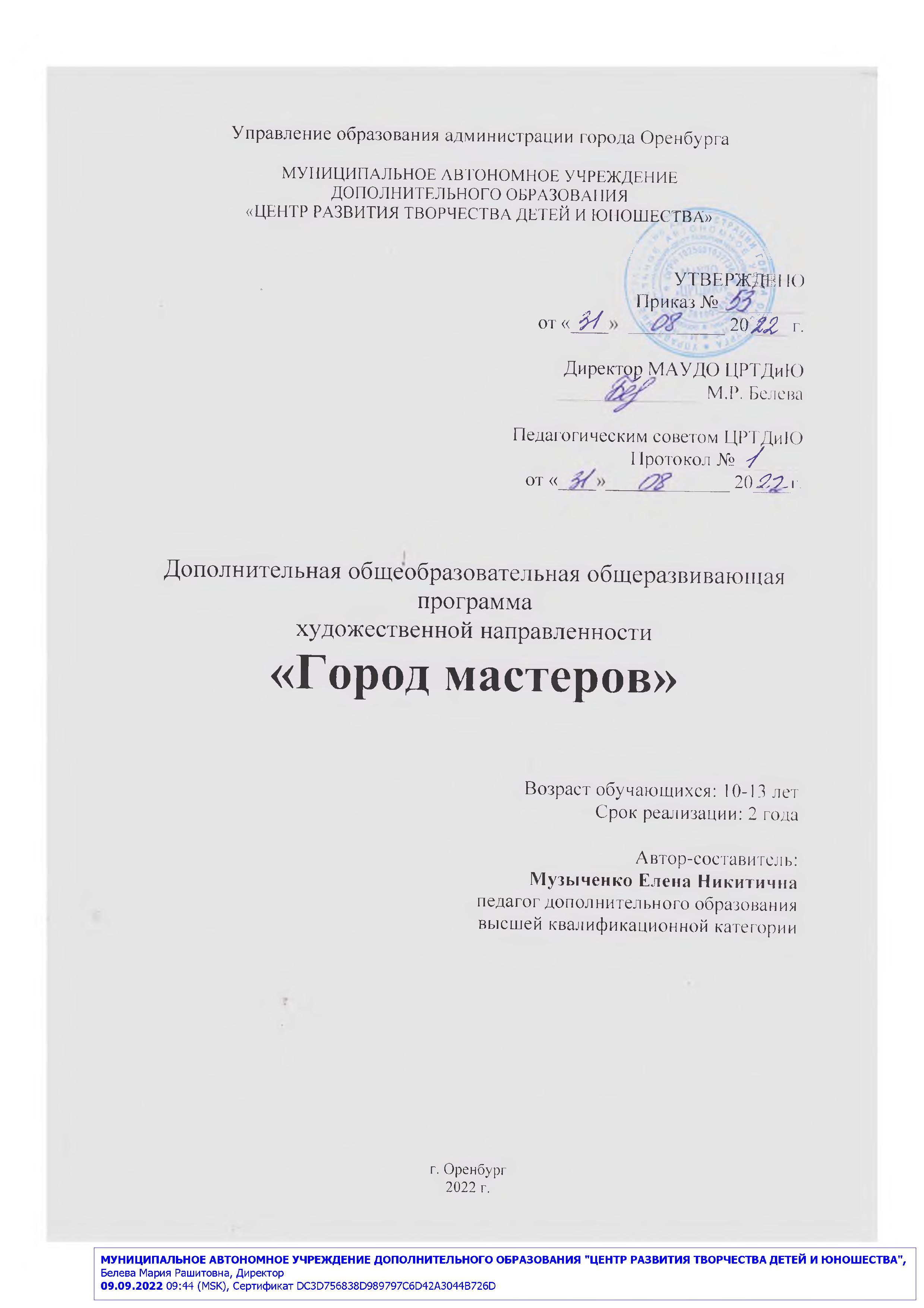 СОДЕРЖАНИЕ1.КОМПЛЕКС ОСНОВНЫХ ХАРАКТЕРИСТИК ДОПОЛНИТЕЛЬНОЙ ОБЩЕОБРАЗОВАТЕЛЬНОЙ ОБЩЕРАЗВИВАЮЩЕЙ ПРОГРАММЫ1.1. ПОЯСНИТЕЛЬНАЯ ЗАПИСКАФормирование творческой личности – одна из важных задач педагогической теории и практики на современном этапе. Наиболее эффективное средство для решения этой задачи – художественная деятельность и она, пожалуй, является едва ли не самым интересным видом деятельности ребенка.Художественная деятельность –ведущий способ воспитания их художественного развития детей. Следовательно, она выступает как содержательное основание эстетического отношения ребёнка, представляет собой систему специфических (художественных)действий, направленных на восприятие, познание и создание художественного образа (эстетического объекта) в целях эстетического освоения мира.Индивидуальные психологические особенности ребёнка, которые не зависят от умственных способностей, проявляются в детской фантазии, воображении, особом видении мира, своей точке зрения на окружающую действительность. Программа ориентирована на развитие личностного и творческого потенциала обучающихся посредством декоративно-прикладной, художественно-творческой деятельности.Направленность программыДополнительная общеобразовательная общеразвивающая программа «Город мастеров» имеет художественную направленность (273-ФЗ, гл.1, ст.2, п.25).Содержательная основа программы предполагает освоение различных способов художественной деятельности (объемная аппликация, мозаика, лепка, роспись по ткани, папье-маше и др.), овладение практическими умениями и навыками работы с различными материалами (бумага, пластилин, соленое тесто, пенопласт, ткань, пряжа, нитки, природный материал) с использованием несложных инструментов для изготовления сувениров, предметов бижутерии, элементов декорирования одежды и помещений, композиций и настенных панно. В программу включены ознакомительные занятия по истории и видам декоративно-прикладного искусства, истокам развития народных традиций. Обучающиеся познакомятся с культурным наследием и архитектурой города Оренбурга. Вариативная составляющая содержания программы создает возможность для свободного выбора обучающимися различных видов художественной деятельности, что является основой для развития художественного вкуса, чувства гармонии, формирования особой картины мира и вырабатывания Я-концепции, в основе которой лежит творчество как ценность.Реализация программы позволит детям проявить себя, творчески раскрыться в области художественной деятельности.1.1.2. Актуальность программыДекоративно–прикладное искусство является неотъемлемой частью художественной культуры. Произведения прикладного искусства отражают художественные традиции нации, миропонимание, мировосприятие и художественный опыт народа, сохраняют историческую память.Актуальность программы «Город мастеров» состоит в том, что она предполагает создание условий для развития художественно-творческих способностей, социального и культурного самоопределения, творческой самоактуализации личности обучающихся. Программа отвечает целевым ориентирам, отраженным в Национальном проекте «Образование»: обеспечение возможности для самореализации и развития талантов; создание условий для воспитания гармонично развитой и социально ответственной личности на основе духовно-нравственных ценностей народов Российской Федерации, исторических и национально-культурных традиций.1.1.3. Педагогическая целесообразностьСодержание программы нацелено на активизацию интеллектуальной и творческой деятельности каждого обучающегося с учетом его возрастных особенностей, индивидуальных потребностей и возможностей, формирование мотивации обучающихся к труду, к активной деятельности во внеурочное время.Освоение множества технологических приемов при работе с разнообразными материалами в условиях простора для свободного творчества помогает обучающимся познать и развить собственные возможности и способности, создает условия для развития инициативности, изобретательности, гибкости мышления.Программа так же способствует увеличению занятости детей в свободное время; организации полноценного досуга; развитию и поддержке талантливых и одаренных детей.Программа ориентирована на организацию электронного обучения и использование дистанционных технологий.1.1.4.Отличительные особенности программыСравнивая образовательную программу «Лепка и папье-маше» педагога дополнительного образования Лисовой И. Г. и рабочую программу «Соленое тесто» педагога Тарасовой Ю. Ю. с программой «Город мастеров», можно сделать вывод, что особенностью данной программы является то, что она дает возможность каждому обучающемуся попробовать свои силы в разных техниках декоративно-прикладного творчества. Программа дополнена элементами свободного творчества (изготовление подарков, сувениров, открыток к праздникам и др. по индивидуальному выбору обучающихся), что создает условия для развития креативности, способствует творческой самореализации личности. Одной из отличительных особенностей является и то, что в содержание и рабочую программу воспитания включены темы, посвящённые государственным символам Российской Федерации, символике родного края, а также беседы по теме Великой Отечественной войны. 1.1.5. Адресат программыПрограмма ориентирована на работу с обучающимися8-12лет. Формы и методы организации деятельности детей ориентированы на их индивидуальные и возрастные особенности. Комплектование групп осуществляется по принципам открытости и добровольности согласно Уставу учреждения. Состав групп постоянный. Количество учащихся:8-10 человек в группе. В объединение принимаются все желающие обучаться по данной программе, специального отбора не производится. На второй год обучения могут поступать и вновь прибывающие дети, при наличии у них определённого уровня знаний и умений. Реализация программы очень важна для определения сферы увлечений детей данного возраста (среди интересов выделяются склонности к какой-то определённой области познания и деятельности, захватывающей воображение, волю и готовность отдать все время любимому занятию). Необходимо учитывать и новую позицию детей в системе общественных отношений, осознание новой роли и овладение ими нравственным опытом в индивидуальной или совместной творческой деятельности, направленной на достижение цели, имеющей значение для всего коллектива.1.1.6. Объем и сроки освоения программыПрограмма «Город мастеров» рассчитана на два года обучения. На освоение программы отведены в год 36 учебных недель.Общий объем учебных часов программы: 360 часов в том числе:– 1-й год обучения 144 часа. Это уровень исполнительской репродуктивной деятельности, который предполагает знакомство детей с основами изобразительной деятельности, обучение навыкам использования основных инструментов, освоение простейших технологических приёмов работы с различными материалами;– 2-й год обучения 216 часов. Предполагается овладение специальными знаниями, умениями и навыками, изготовление сложных изделий с применением различных материалов, формируется более устойчивая потребность в занятии данным видом творчества, а также самостоятельность в работе.Программа предполагает освоение аудиторной и внеаудиторной нагрузки.Общий объём аудиторной нагрузки 306 часов:– 1-й год обучения 126 часов;– 2-й год обучения 180 часов.Общий объём внеаудиторной нагрузки составляет 54 часа:– 1-й год обучения 18 часов;– 2-й год обучения 36 часов.1.1.7.Формы обучения и виды занятийОбразовательная деятельность данной программы осуществляется на государственном языке Российской Федерации (п.2, ст.14, 273-ФЗ от 29.12.2012).Форма обучения очная с применением дистанционных технологий.По очной форме обучения проходят аудиторные занятия: индивидуальные, групповые и по микрогруппам.Программа предполагает проведение внеаудиторных форм работы с детьми: экскурсии, подготовка к выставкам, организация выставок. Внеаудиторные формы работы с детьми так же используются для доукомплектования групп, презентации объединения, проведения праздничных мероприятий, социальных практик, организации самостоятельной работы, и др.Дистанционное обучение организуется в форме онлайн-конференций, вебинаров, а также в виде офлайн мастер-классов.1.1.8. Режим занятийНачало учебного года определяется годовым учебным графиком МАУДО ЦРТДиЮ.Аудиторные занятия проводятся по расписанию по 2 академических часа (45 мин.+45 мин.) с 15-минутными перерывами каждый час. Дистанционный формат занятия предусматривает работу на компьютере в течение 30 минут, остальное время: самостоятельная работа, творческие задания.1.2. ЦЕЛЬ И ЗАДАЧИ ПРОГРАММЫЦель программы: развитие творческих способностей обучающихся в художественной деятельности.В соответствии с обозначенной целью решаются следующие задачи:Воспитательные:–воспитывать трудолюбие, усидчивость, аккуратность, бережливость при работе с материалами и инструментами;– воспитывать бережное отношение и уважение к символам государства, к культурному наследию и национальным традициям.Развивающие:– развить творческий потенциал личности обучающегося;– развить познавательную активность и способность к самообразованию;– развить умение контактировать со сверстниками в совместной творческой деятельности.Обучающие:– научить основным приёмам и навыкам работы с различными материалами;– научить основным принципам построения декоративной композиции и основам цветоведения; – формировать актуальные знания об истории создания и конституционных требований к использованию государственных символов.СОДЕРЖАНИЕ ПРОГРАММЫПервый год обученияРисунок – основа изображенияВ рамках этого раздела обучающиеся знакомятся с историей различных видов искусства. Знакомятся с основными темами программы, необходимыми материалами, правилами техники безопасности. Знакомятся с особенностями композиции и цвета в декоративно-прикладном искусстве. Учатся создавать эскизы на основе тематического рисования, изготавливать шаблоны и трафареты.Соленое тестоВ данном разделе обучающиеся учатся изготавливать соленое тесто и отрабатывают основные простейшие приёмы работы по готовым лекалам и шаблонам, отрабатывают навыки пользования инструментами, приспособлениями, учатся правильно оформлять готовое изделие.Роспись по тканиВ данном разделе обучающиеся изучают виды росписи по ткани (холодный батик, горячий батик, свободная роспись). Учатся использовать шаблоны и образцы, литературу при работе в данном виде творчества; знакомятся с правилами закрепления красок и ухода за изделиями.Композиции с применением разных материаловВ данном разделе дети учатся применять полученные знания и навыки при выполнении объемных панно, включающих изготовление фона-основы, с применением росписи по ткани и добавлением деталей из соленого теста, папье-маше и других материалов (кожа, бусины, мех, пенопласт, природный материал).Второй год обученияРисунок – основа изображенияВ этом разделе обучающиеся учатся создавать сложные композиции с изображением людей и животных. Работают с линейным и цветовым эскизом. Выполняют работу в технике аппликации. Изучение многоплановой композиции. Самостоятельно разрабатывают эскизы, изготавливают шаблоны и отрабатывают навыки самостоятельного поэтапного выполнения изделия. Раздел предполагает активное участие в выставках и конкурсах различного уровня. Соленое тестоВ рамках этого раздела обучающиеся создают сложные многоплановые композиции на бытовую тему. Самостоятельно разрабатывают эскизы, изготавливают шаблоны и отрабатывают навыки самостоятельного поэтапного выполнения изделия. Раздел предполагает активное участие в выставках и конкурсах различного уровня. Роспись по тканиВ этом разделе обучающиеся знакомятся с новыми приемами росписи ткани («Кракле», «Набрызг», «Травление солью» и т.д.) Учатся создавать сложные, многоэтапные композиции, самостоятельно находить цветовые решения изделий.Композиции с использованием различных материаловОбучающиеся изучают основы пейзажа, знакомятся с понятиями объём, симметрия, асимметрия. Применяют необычные техники оформления объемных работ. Совершенствуют навыки работы над плоскостным панно и передачи объёма посредством цвета. Приобретают практические умения работы с объемными композициями. Отрабатывают умения декорирования рамы панно и самостоятельного оформления работы в раму. Разрабатывают эскизы изделий, готовят композиции по собственному замыслу для итоговой выставки, делают анализ готовых работ.1.3.1. Учебно-тематический планПервый год обученияВторой год обучения1.3.2. Содержание учебного планаПервый год обучения - стартовый уровеньРаздел 1. Введение в образовательную программу (2 ч.)ИНВАРИАНТНАЯ ЧАСТЬ(2ч)Тема 1.1 Вводное занятие (2 часа теории) ТЕОРИЯ: Презентация творческого объединения «Город мастеров». Правила поведения на занятиях. Техника безопасности. Материалы, инструменты, требуемые для занятия. Посещение выставки творческих работ детей и обучающихся второго года обучения, просмотр фотоматериалов и работ обучающихся объединения.Раздел 2. Рисунок - основа изображения (30ч.)ИНВАРИАНТНАЯ ЧАСТЬ(26ч)Тема 2.1. Рисунок как основа изображения (1 час теории, 3 часа практики)ТЕОРИЯ: Эскиз. Этапы рисования.ПРАКТИКА: Зарисовки птиц, животных, растений.Тема 2.2 Цветоведение. (1час теории,3 часа практики)ТЕОРИЯ: Цвета – основные и составные, теплые и холодные, дополнительные. Насыщенность, светлота, смешение цвета. Цветовой круг.ПРАКТИКА: Игра с цветом. Дидактические игры.Тема 2.3 Тематическое рисование (1 час теории, 5 часов практики)ТЕОРИЯ: Сюжеты литературных произведений. Герои сказок.ПРАКТИКА: Изображение сюжетов по собственному замыслу на тему сказок «Аленький цветочек», «Золотой петушок» и других сказок по желанию обучающихся.Тема 2.4 Эскизы (2 часа теории, 6 часов практики)ТЕОРИЯ: Декоративное и реалистичное изображение предметов. ПРАКТИКА: Подготовка эскизов для батиков. Сюжетные композиции: «Аквариум», «Кошки», «Бабочки» по собственной творческой задумке.Тема 2.5 Шаблоны и образцы. Трафарет (1час теории,3 часа практики)ТЕОРИЯ: Шаблоны и трафареты. ПРАКТИКА: Изготовление шаблонов и трафаретов.ВАРИАТИВНАЯ ЧАСТЬ (4ч)Тема 2.6 Тематическое рисование (4 часа практики) ПРАКТИКА: Изображение сюжетов на тему сказок по иллюстрациям книг, репродукций.Раздел 3. Соленое тесто (38ч.)ИНВАРИАНТНАЯ ЧАСТЬ (34ч.)Тема 3.1. История рождения декоративной лепки из теста(1 час теории,1 час практики)ТЕОРИЯ: Народное декоративно-прикладное искусство. История появления декоративной лепки из теста, свойства теста.ПРАКТИКА: Изготовление теста, скатывание шариков, полосок, творческий подход.Тема 3.2. Лепка мелких изделий из теста (1 час теории, 5 часов практики)ТЕОРИЯ: Способы лепки и приемы, лепка объемная и рельефная. ПРАКТИКА: Изготовление сувениров (венки, кулоны, букеты, магниты и т.д.) по собственному замыслу. Создание композиций.Тема 3.3. Новогодние подарки и украшения (2 часа теории, 6 часов практики)ТЕОРИЯ: Новогодние традиции и обычаи в разных странах. История новогоднего праздника.ПРАКТИКА: Изготовление украшений на елку, работа  по собственным эскизам. Изготовление панно (работа с доп. литературой, Интернет ресурсами).ВАРИАТИВНАЯ ЧАСТЬ (4ч.)Тема 3.4. ПанноЗнак Зодиака. Талисман года (4часа практики)ПРАКТИКА: Изготовление украшений на елку (знаки Зодиака, талисманы года) по собственным эскизам (работа с доп. литературой, Интернет ресурсами).Раздел 4. Роспись по ткани (22ч)ИНВАРИАНТНАЯ ЧАСТЬТема 4.1 Знакомство с историей батика (1 час теории, 1 час практики)ТЕОРИЯ: История батика. Ткани, резерв, краски. Горячий батик.ПРАКТИКА: Особенности росписи ткани без резерва и с резервом.Тема 4.2 Особенности холодного батика. Роспись платочков (2 часа теории, 4 часа практики)ТЕОРИЯ: Искусство холодного батика ПРАКТИКА: Изготовление платочков способом холодного батика с орнаментом и с симметричным рисунком по собственному замыслу.Тема 4.3. Изготовление шарфиков способом холодного батика (2 часа теории, 4 часа практики)ТЕОРИЯ: Орнамент в батике. Видео урок «Изготовление шарфиков способом холодного батика»ПРАКТИКА: Изготовление шарфика способом холодного батика с орнаментом и с симметричным рисунком по собственному замыслу. (Работа с доп. литературой, Интернет ресурсами)Тема 4. 4 Изготовление панно. (2 часа теории, 8 часов практики)ТЕОРИЯ: Декоративное панно. Мастер–класс «Батик. Изготовление панно». Посещение музея.ПРАКТИКА: Изготовление панно по собственному замыслу («Рыбки», «Бабочки», «Цветы»)Раздел5. Композиции из разных материалов (42ч.)ИНВАРИАНТНАЯ ЧАСТЬТема 5.1 Объемная композиция из пенопласта «Пейзаж» (2часа теории,4 часа практики)ТЕОРИЯ: Техника безопасности при работе с резаками. Технологические приемы работы с пенопластом.ПРАКТИКА: Вырезание из пенопласта деталей для композицииТема 5.2 Объемная композиция в технике папье-маше (2часа теории,4 часа практики)ТЕОРИЯ: История возникновения папье-маше. Технология изготовления изделий из бумаги.ПРАКТИКА: Работа с бумагой по гипсовой форме. Изготовление панно в технике папье-маше.Тема 5.3 Композиция «Ярмарка» (2часа теории,4 часа практики)ТЕОРИЯ: Ярмарки ан Руси. Иллюстрации торговых лавок и лоточников. Видео слайды «Русская ярмарка»ПРАКТИКА: Подготовка фигурок лоточников (булочник, птичница, продавец фруктов, гармонист, цыганка и т.д.) по собственному замыслу. Подготовка фона-основы в технике батик, оформление работы в раму, декоративное оформление.Тема 5.4 Композиция «Подводный мир» (2часа теории,4 часа практики)ТЕОРИЯ: Жители подводного мира. Видео фильм «Морское дно».ПРАКТИКА: Подготовка фона-основы в технике батик, лепка рыбок из соленого теста, оформление работы в раму, декоративное оформление.ВАРИАТИВНАЯ ЧАСТЬТема 5.5. Плоскостные панно. Работа по выбору(8часов практики) ПРАКТИКА: Выбор самостоятельных творческих работ (Аквариум», «Булочная») Выполнение творческих работ. Подготовка творческих презентаций.Раздел 6. Итоговое занятие (2ч)ИНВАРИАНТНАЯ ЧАСТЬТема 6.1 Промежуточная аттестация. (2часа практики) ПРАКТИКА: Теоретические и практические задания. Подготовка презентаций на выставку «Пир на весь мир». Презентация своих лучших работ, выполненных в виде несложной композиции на выставке-конкурсе.Второй год обучения – базовый уровеньРаздел 1. Вводное занятие (2ч.)ИНВАРИАНТНАЯ ЧАСТЬТема 1.1 Вводное занятие (2 часа теории)ТЕОРИЯ: Встреча старых друзей. Правила поведения на занятиях. Правила техники безопасности. Ознакомление с планом работы на год. Режим работы. Воспоминания о лете. Раздел 2. Рисунок – основа изображения (24ч)ИНВАРИАНТНАЯ ЧАСТЬТема 2.1 Сентябрь – рябинник. Рисование цветов и растений (2 часа теории, 2 часа практики)ТЕОРИЯ: Сентябрь - Золотое лето. Сезонные изменения в природе. Народные праздники в сентябре. ПРАКТИКА: Рисование цветов и растений по памяти («Рябинка», «Осенние листья» и другое)Тема 2. 2 Построение фигуры человека (2 часа теории, 2 часа практики) ТЕОРИЯ: Конструктивный рисунок. Пропорции.ПРАКТИКА: Построение фигуры человека.Тема 2.3 Сюжетные композиции (2 часа теории, 6 часов практики)ТЕОРИЯ: Сюжет в композиции.ПРАКТИКА: Построение сюжетных композиций по готовому эскизу и собственному замыслу.Тема 2.4 Зачетное занятие (2 часа практики)ПРАКТИКА: Задания на повторение теоретических понятий и практических умений. Презентация творческих работ.ВАРИАТИВНАЯ ЧАСТЬТема 2.5 Сюжетные композиции: «Рыбаки», «Дети в играх». (6часов практики)ТЕОРИЯ: Конструктивный рисунок. Эскиз. Видео урок «Конструктивный рисунок».ПРАКТИКА: Построение фигур человека в сюжете по готовому эскизу и собственному замыслу. Раздел 3. Соленое тесто (56ч.)ИНВАРИАНТНАЯ ЧАСТЬТема 3.1 Подготовка шаблонов (1 час теории,3 часа практики)ТЕОРИЯ: Шаблон в лепке из теста. Принцип: эскиз-шаблон-тесто-изделие. ПРАКТИКА: Изготовление шаблонов животных, человечков и т.д.Тема 3.2 Колорирование теста пищевыми красителями (1 час теории,3 часа практики)ТЕОРИЯ: Цвет-язык изображения. Технология окрашивания теста. Видео урок «Красим соленое тесто»ПРАКТИКА: Изготовление изделий по желанию («Праздничные венки», «Корзина с фруктами», «Букеты»)Тема 3.3 Лепка человечков и животных (2часа теории,6 часов практики)ТЕОРИЯ: Этапы изготовления базовых элементов. Применение шаблонов в лепке.ПРАКТИКА: Изготовление объемных композиций из вылепленных животных и человечков с элементами интерьера и др.Тема 3.4 Сюжетные композиции (2 часа теории, 8 часов практики)ТЕОРИЯ: Сюжет в композиции. Теоретические опросники.ПРАКТИКА: Изготовление сюжетных композиций по иллюстрациям, собственному замыслу («Чаепитие», «В огороде»)Тема 3.5 Новогодние игрушки и сувениры (2часа теории, 6 часов практики)ТЕОРИЯ: Этапы изготовления базовых элементов новогодних игрушек.ПРАКТИКА: Лепка новогодних сувениров и украшений на елочку по собственному замыслу. (Работа с доп. литературой, Интернет-ресурсами).ВАРИАТИВНАЯ ЧАСТЬТема 3.6 Панно «Деревенский пейзаж», «Сказочный замок» (6 часов практики)ПРАКТИКА: Изготовление панно «Деревенский пейзаж», «Сказочный замок»  рельефной лепкой по образцу и собственному замыслуРаздел 4. Роспись по ткани (32ч.)ИНВАРИАНТНАЯ ЧАСТЬТема 4.1 Знакомство с новыми технологическими приемами росписи по ткани(2 час теории,4 часа практики)ТЕОРИЯ: Новые технологические приемы («Кракле», «Набрызг», «Травление солью»)ПРАКТИКА: Освоение приемов работы, выбор сюжета, цветовой гаммы. Разработка собственных эскизов, выполнение изделий по ним.Тема 4.2 Композиции на ткани (4 часа теории,14 часов практики)ТЕОРИЯ: Основы композиции. Цвет в композиции.ПРАКТИКА: Композиции на ткани «Попугай», «Тигр».  Поэтапное выполнение работы по готовому эскизу Сборка и оформление готового изделия. Тема 4.3 Композиция на ткани «Ярмарка» (1 час теории, 5 часов практики)ТЕОРИЯ: Народные ремесла и промыслы. Эскиз. Русские ярмарки. Иллюстрации торговых лавок и лоточников. ПРАКТИКА: Создание изделия по собственному замыслу. Выполнение эскиза. Подготовка фигурок лоточников (булочник, птичница, продавец фруктов, гармонист, цыганка и т.д.). Подготовка фона-основы в технике батик, оформление работы в раму, декоративное оформление.Тема 4.3 Композиция на ткани «Карусель» (1 час теории, 5 часов практики)ТЕОРИЯ: Как на Руси проводили праздники. Иллюстрации праздников. Видео фильм.ПРАКТИКА: Эскиз. Создание изделия по собственному замыслу. Выполнение эскиза. Подготовка фигурок лоточников (булочник, птичница, продавец фруктов, гармонист, цыганка и т.д.). Подготовка фона-основы в технике батик, оформление работы в раму, декоративное оформление.Раздел 5. Композиции с использованием различных материалов (82ч.)ИНВАРИАНТНАЯ ЧАСТЬТема 5.1 Папье-маше (2часа теории, 8часов практики)ТЕОРИЯ: История возникновения искусства папье-маше. Технология изготовления изделий из бумаги.ПРАКТИКА: Работа с бумагой по гипсовой форме, лепка из бумаги.Тема 5.2 Моделирование из бумаги (2часа теории, 8часов практики)ТЕОРИЯ: История возникновения. Материалы и инструменты.ПРАКТИКА: Изготовление несложных работ из бумаги.Тема 5.3 Зачетное занятие (2часа практики)ПРАКТИКА: Теоретические и практические задания на усвоение выполнения композиций из различных материалов. Презентация работ на мини – выставке.Тема 5.4 Поделки из бросового материала (2часа теории, 8часов практики)ТЕОРИЯ: О пользе использования бросового материала. ПРАКТИКА: Изготовление поделок из бросового материала (бутылки, коробочки, баночки и т.д.)Тема 5.5 Композиция на ткани «Чаепитие» (2часа теории, 6часов практики)ТЕОРИЯ: Объемное панно. Этапы лепки человека. Сочетание материалов.ПРАКТИКА: Подготовка эскиза. Подготовка фона-основы в технике батик, лепка деталей из соленого теста, декоративное оформление, оформление работы в раму.Тема 5.6 Композиция на ткани «Барышня» (2часа теории, 6часов практики)ТЕОРИЯ: Объемное панно. Этапы лепки человека. Сочетание материалов.ПРАКТИКА: Подготовка эскиза. Подготовка фона-основы в технике батик, лепка деталей из соленого теста, декоративное оформление, оформление работы в раму.Тема 5.7 Панно из пенопласта «Натюрморт» (2часа теории, 4часа практики)ТЕОРИЯ: Этапы работы с пенопластом. Техника безопасности работы с резаками.ПРАКТИКА: Подготовка эскиза, материала, инструментовВыполнение работы. Сборка и оформление изделия. Декоративное оформление.Тема 5.8 Панно из пенопласта «Оренбург»(2часа теории, 4часа практики)ТЕОРИЯ: Достопримечательности Оренбурга. Экскурсия по городу.ПРАКТИКА: Выполнение эскиза. Создание изделия по собственному замыслу с применением различных техник и материалов. Оформление изделия. (Работа с доп. литературой, Интернет ресурсами)Тема 5.9 Работа на тему Великой Отечественной войны(2часа теории, 4часа практики)ТЕОРИЯ: Многоплановость в пейзаже.ПРАКТИКА: Выполнение эскиза. Создание рисунка по собственному замыслу с применением различных техник и материалов. Оформление. (Работа с доп. литературой, Интернет ресурсами)Тема 5.10. Зачетное занятие (2 часа практики)Теоретические и практические задания на усвоение выполнения композиций из различных материалов. Презентация работ на мини – выставке.ВАРИАТИВНАЯ ЧАСТЬТема 5.11 Картина «Городской пейзаж», картина «На лесной опушке» (6 часов практики)ПРАКТИКА: Выполнение эскиза. Создание изделий из пенопласта по собственному замыслу. Сборка и оформление изделия.Раздел 6. Итоговое занятие (3ч.)Тема 6.1 Промежуточная аттестация (3 часа практики)ПРАКТИКА: Теоретические и практические задания. Подготовка презентаций своих лучших работ, выполненных за отчётный период обучения в виде несложной композиции. Выставка работ.1.4. ПЛАНИРУЕМЫЕ РЕЗУЛЬТАТЫ Программа ориентирована на достижение метапредметных, личностных и предметных результатов, что позволяет определить динамическую картину творческого развития обучающегося. Предметные результаты – уровень освоения обучающимися базовых понятий, опыт деятельности по получению новых знаний в области художественной деятельности:– основные приёмы и навыки работы с различными материалами;– основные принципы построения декоративной композиции и основы цветоведения.Метапредметные результаты – овладение обучающимися умениями, которые создадут возможность самостоятельно, успешно усваивать новые знания, умения и компетентности, необходимые для дальнейшего совершенствования изобразительной деятельности при работе с разнообразными материалами:– творческий потенциал личности обучающегося;– познавательная активность и способность к самообразованию;Личностные результаты:– трудолюбие, усидчивость, аккуратность, бережливость при работе с материалами и инструментами;– этические нормы поведения в обществе, культура взаимоотношений.– освоение и принятие конституционных требований к использованию государственных символов; –уважение культурного наследия и национальных традиций Российской Федерации.2. КОМПЛЕКС ОРГАНИЗАЦИОННО–ПЕДАГОГИЧЕСКИХ УСЛОВИЙ2.1 КАЛЕНДАРНЫЙ УЧЕБНЫЙ ГРАФИК ПРОГРАММЫВ период с 01.09.2022 по 14.09.2022 г. для 1-го года обучения проходит комплектование групп, проведение родительских собраний, подготовка методического, дидактического пособия, изготовление наглядного материала; при необходимости, в программе предусмотрен переход на дистанционное обучение.2.2. УСЛОВИЯ РЕАЛИЗАЦИИ ПРОГРАММЫМатериально-техническое обеспечение:– помещение для занятий должно быть светлым, сухим, теплым и по объёму и размерам полезной площади соответствовать числу занимающихся обучающихся;– на рабочих местах в кабинете для занятий должны быть обеспечены уровни искусственной освещённости люминесцентными лампами при общем освещении помещений не ниже 600 лк.;– необходимо учебное оборудование, которое должно соответствовать требованиям и нормам и правилам техники безопасности работы: столы; стулья; шкафы для хранения изделий. Инструменты и материалы, необходимые для реализации программы:– кисти; ножницы; акварель; гуашь; акриловые краски; краски по ткани; карандаши; гелиевые ручки; фломастеры; альбомы для рисования; картон; клей «Мастер»; ПВА; мука; соль; рамки; ткани; кнопки; лак; свечи; баночки.– прикладной материал: ткани различной фактуры и расцветки; мех натуральный и искусственный; ситепон; поролон; остатки обоев; фурнитура (шнуры, тесьма, сутаж, атласные и капроновые ленты, кружева или плетёное кружевное полотно и т.д.).Информационное обеспечение:– методические плакаты («Цветоведение», «Композиция»); – стенд по технике безопасности при работе с ножницами и электронагревательными приборами; – картотека с эскизами-образцами для первых учебных работ; авторские работы педагога; раздаточный материал (шаблоны, схемы, эскизы, образцы).– журналы по различным видам декоративно-прикладного творчества, альбом с образцами;– методическое пособие по изучению символики России, Оренбуржья и тематике, посвященной Великой отечественной войне (беседы, наглядные пособия);– мультипликационный фильм «Сказка о двуглавом орле»;– видеофильм «Пройдём по Николаевской» и др.Интернет-ресурсы1.Основы цветоведения[Электронный ресурс]. – Режим доступа:http://www.izomir.narod.ru/Knigi/Iskusstvo/Iskusstvo_cveta/05.html  Дата обращения: 14.03.20222. Основы цветоведения[Электронный ресурс]. –Режим доступа: https://oformitelblok.ru/tsvetovedenie.html Дата обращения: 08.04.20223. Основы цветоведения и колористики [Электронный ресурс]. – Режим доступа: http://aversin.livejournal.com/11713.htmlДата обращения:08.04.20224.Композиция. Теория и практика изобразительного искусства [Электронный ресурс]. – Режим доступа:http://template.ouverture.ru/risunok/222-kompoziziya-dla-hudoznikovДата обращения: 18.05.2022.2.3. ФОРМЫ КОНТРОЛЯ, АТТЕСТАЦИИ И ОЦЕНОЧНЫЕ МАТЕРИАЛЫВыявление уровня развития теоретических знаний, практических умений, навыков и компетенций обучающихся, их соответствия прогнозируемым результатам по программе «Город мастеров» проводится в форме текущего контроля и промежуточной аттестации.Текущий контроль:1 этап - предварительный (первоначальный) Цель: - определение уровня имеющихся у обучающихся знаний, умений, навыков в начале обучения. Формы проведения: тестирование, анкетирование, наблюдение.2 этап – промежуточный.Цель - подведение промежуточных итогов обучения, оценка успешности продвижения обучающихся.Формы проведения, показатели, критерии разрабатываются индивидуально по направлению деятельности. 3 этап – итоговый.Подведение итогов года. Формы проведения: выставки, практическая самостоятельная работа. При оценке результатов работы обучающихся, выделяются такие аспекты, как: критерии и форма оценки результата подготовки каждого обучающегося и оценка общего уровня подготовки всех обучающихся творческого объединения. Для этого разработана уровневая система оценки (высокий, средний, низкий).Промежуточная аттестация проводится по итогам учебного года и оценивает качество усвоения обучающимися содержания данной программы (занятие на усвоение теоретических и практических знаний). Проводится тестирование, включающее теоретические вопросы и творческие задания.Происходит защита своих лучших работ, выполненных за отчетный период в виде несложной композиции на выставке–конкурсе. На итоговое занятие приглашаются родители, выпускники прошлых лет и детям торжественно вручаются дипломы.По итогам работы за весь период обучения вручаются благодарственные письма родителям, принимавшим активное участие в деятельности творческого объединения.Способы отслеживания результатов реализации программы «Город мастеров»1. Практические и теоретические задания.2 .Творческие задания.3 .Открытые занятия.4.Защита работ (самопрезентация, коллективная презентация).Предложенный диагностический материал позволяет выявить:динамику изменения уровней мастерства обучающихся;уровень мотивации выбора и устойчивости интереса;уровень творческих способностей обучающихся. Диагностирование позволяет сделать необходимую корректировку программы, степень результативности, определить целесообразность применения средств, форм, методов обучения, выявить одарённых детей и разработать для них индивидуальный образовательный маршрут с целью достижения высоких результатов в данном направлении деятельности. Главное, чтобы у обучающихся формировалась адекватная самооценка собственных достижений, базирующихся на стремлении к достижению большего.В приложении предоставлены диагностики, тесты, опросники, оценочные листы.Диагностики:– «Технология определения уровня личностного развития обучающихся»;– «Диагностическая карта изучения уровня воспитанности учащихся»; «Диагностика уровня развития художественно-эстетических способностей учащихся»;– «Диагностика результатов обучения по дополнительной общеобразовательной общеразвивающей программе «Город мастеров» 1 год обучения»;– «Диагностики результатов обучения по дополнительной общеобразовательной общеразвивающей программе «Город мастеров» 2 год обучения».Тесты:– стартовый тест «5 рисунков» (Н.А.Лепская). Диагностика художественно-творческих способностей учащихся;– «Геометрия в композиции» Диагностика чувства формы;– «Громкий-тихий»;– «Матисс»;– «Бабочка»;– «Декоративно-прикладная деятельность»;– «Живопись»;– Итоговый тест по изодеятельности.Для контроля и оценки результатов дистанционного обучения, подтверждения факта проведения занятия, используются следующие способы дистанционного взаимодействия:регистрация обучающихся на электронном ресурсе (при возможности);размещение учебного материала в сети Интернет;выполнение учащимися заданий (видео-фотосъемки), предъявленных педагогу в электронном виде;выполнение учащимися небольших по объему творческих заданий через ресурсы сети Интернет, предъявленных педагогу дистанционно.2.4. МЕТОДИЧЕСКОЕ ОБЕСПЕЧЕНИЕ ПРОГРАММЫ (МЕТОДИЧЕСКИЕ МАТЕРИАЛЫ)Структура учебного занятияОбразовательные технологии, используемые на занятияхТехнология личностно-ориентированного обучения определяет личность ребёнка, культуру и творчество, которые являются главной ценностью образовательного процесса. В ходе занятий по программе «Город мастеров» ребенок постепенно приобретает опыт и необходимые качества для жизни в социуме. Данная технология важное значение отводит оказанию помощи в становлении субъектности и социальности ребенка, его культурной идентификации, творческой самореализации.Технология дифференцированного обучения подразумевает индивидуальный подход к каждому ребенку при формировании заданий в коллективе и подгруппах, с учетом его личностных качеств, особенностей, умений и творческих предпочтений. Технология развивающего обучения предполагает взаимодействие педагога и детей на основе коллективно-распределительной деятельности, поиске различных способов решения образовательных задач посредством организации учебного диалога в исследовательской и поисковой деятельности обучающихся. На занятиях осуществляется стимулирование рефлексивных способностей ребенка, обучение навыкам самоконтроля и самооценки.Здоровьесберегающие технологии – направлены на сохранение здоровья, создание максимально возможных условий для развития духовного, эмоционального, личностного здоровья, повышения работоспособности обучающихся (чередование различных видов деятельности, физкультминутки, комплекс упражнений на снятие усталости, положительный психологический климат на занятии).Структура занятия с применением дистанционных образовательных технологий и электронного обучения содержит основные компоненты, что и занятие в очной форме. При проведении занятия с использованием дистанционных образовательных технологий, электронного обучения, в водной его части следует обозначить правила работы и взаимодействия (объяснить учащимся технические особенности работы и правила обмена информацией).Особенности организации образовательного процессаВ основе программы лежат ключевые идеи, на которые опирается весь учебно-воспитательный процесс.Идея сочетания теории и практики. Практическую деятельность детей предваряет изучение теоретического материала: освоение языка художественной выразительности (цветоведение, композиция, стилизация), а также языка декоративно-прикладного искусства (декоративные композиции).Идея разновозрастного образования. Среди детей разного возраста ребёнок последовательно и гармонично переживает своё взросление, как бы поднимаясь по ступенькам лестницы, ведущей в большой мир. Глядя на младших, он может видеть, каким он был раньше. На примере старших понимает, каким будет через год. Он знает, что у старших ребят есть свои взрослые обязанности, они – главные помощники педагогу. Старшие воспитанники обладают опытом, который они передают младшим. Со временем обучающийся постепенно осваивает все сложные действия и теперь уже сам помогает педагогу, он сам может прийти младшим на выручку. И это ощущение созревает в самом ребёнке. Ребёнок получает опыт.Идея интеграции учебной и поисково-исследовательской деятельности. Основной творческой задачей каждого ребенка является создание собственной модели или композиции. Работа начинается с поисковой деятельности детей. Сбор информации постепенно формирует у детей устойчивый интерес к самостоятельному поиску знаний. Собранный материал оформляется и систематизируется. Идея восхождения. Ребёнок проходит весь путь от разработки эскиза до создания и демонстрации собственной авторской модели. Во время обучения кроме формирования специальных знаний и умений в детях происходят личностные изменения, расширение кругозора, формирование эстетического вкуса, повышается духовный и нравственный уровень, уверенность в себе. За время обучения происходит восхождение воспитанников к общечеловеческим ценностям, таким как: красота, добро, истина, отечество.В основу программы «Город мастеров» положены следующие принципы:– непрерывного дополнительного образования как механизм обеспечения полноты и цельности образования в целом;–гражданственности ориентирует образовательный процесс на изучение истории родного города, а именно архитектуры, ремёсел, традиций;– творчества помогает развивать детскую фантазию, способность принимать нестандартные решения, неординарно мыслить и действовать;– коллективной деятельности реализуется при создании совместных композиций, при организации коллективных праздников, конкурсов, проведении и участия в выставках;– индивидуального подхода ориентирует педагога на учёт индивидуальных и возрастных возможностей и способностей детей, реализуется в индивидуальных консультациях ребёнка-творца с педагогом;– самореализации предполагает создание творческой среды, в которой ребёнок может ощутить успех от самостоятельной деятельности, выраженной в создании модели.3. ЛИТЕРАТУРА1. Астахов А.И. Воспитание творчеством – М. 2020.-56с.2. Богоявленская Д.Б. Пути к творчеству – М. Знание. 2020.-48с.3. Борзова В.А. Развитие творческих способностей у детей. – М. 2020.- 34с.4. Григорьева Г.Г. Единство обучения и развития творчества на занятиях по изобразительной деятельности. // Психология творчества и педагогика. 2019. № 2 .стр.32.5. Дружинин В.Н. Развитие и диагностика способностей – М: Наука. 2019. Стр.126 Зельцфман Б. Учись! Твори. Развивайся. Ч.2. Рига: «Эксперимент». 2019.-45с.7. Иванов И.А. Энциклопедия коллективных творческих дел. – М: Педагогика. 2019.стр.168. Комарова Т.С. Дети в мире творчества. – М. 2019.-22с.9. Комарова Т.С. Как научить ребенка рисовать. – М.: АО «Столетие». 2021.-25с.10. Комарова Т.С. Условия и методика развития детского творчества Альмаматер. 2019. -27с.11. Косминская В.Б. Халезова Н.Б. Основы изобразительного искусства и методика изобразительной деятельности детей:– М.: Просвещение. 2017.12. Кравцова Е.Е. Разбуди в ребенке волшебника. – . 2018.- 43с.13. Копцева Т. Природа и художник. – М.: Сфера. 2018.-98с.14. Копцев В.П. Учим детей чувствовать и создавать прекрасное: основы объемного конструирования. – Ярославль: Академия развития. 2017.-49с.15. Куцакова Л.В. Конструирование и художественный труд  программа и конспекты занятий). – М. ТЦ Сфера. 2019.-65с.16. Лабунская Г.В. Изобразительное творчество детей. – М.: Просвещение. 2018.-71с.17. Никольская О.А. Волшебные краски: Книга для детей и родителей. – М.:АСТ – ПРЕСС. 2017. -78с.18. Пауэл У.Ф. Цвет и как его использовать: узнайте, что такое цвет... – М.: Апрель: ACT. 2018.-56с.19. Пономарев Я.А. Психология творчества и педагогика – М. 2016. -82с.20. Развитие и диагностика способностей. Под редакцией В.Н. Дружинина, В.Н. Тешюв Б.М. Психологические вопросы художественного творчества. –М.. 2019.-48с.ИНТЕРНЕТ–РЕСУРСЫПортал «Дополнительное образование» http://dopedu.ru/;Внешкольник.РФhttp://dop-obrazovanie.com/;Интеллектуально-творческий потенциал России http://future4you.ru/;Педагогические технологии доп. обр. детей http://tehnology-ydod.narod.ru/;Российский общеобразовательный портал http://www.school.edu.ru/catalog.asp;4.ПРИЛОЖЕНИЕ 4.1. НОРМАТИВНЫЕ ДОКУМЕНТЫ Образовательная деятельность по данной программе регулируется нормативно-правовыми документами:ФЗ «Об образовании в РФ» от 29.12.2012, № 273 – ФЗ.ФЗ «О внесении изменений в федеральный закон «Об образовании в РФ» по вопросам воспитания обучающихся от 31.07.2020 г., № 304-ФЗ.Указ Президента РФ № 474 от 21.07.2020 «О национальных целях развития Российской Федерации на период до 2030 года».Санитарно-эпидемиологические требования к организациям воспитания и обучения, отдыха и оздоровления детей и молодёжи 3648-20 от 28.09.2020 г., № 28.Распоряжение Правительства Российской Федерации от 31.03.2022 г. № 678-р «Об утверждении Концепции развития дополнительного образования детей».Распоряжение Правительства РФ от 29.05.2015 N 996-р «Об утверждении Стратегии развития воспитания в Российской Федерации на период до 2025 года».Постановление Правительства РФ от 26 декабря 2017 г. N 1642 «Об утверждении государственной программы Российской Федерации «Развитие образования» (с изменениями и дополнениями).Приказ министерства просвещения Российской Федерации от 09.11.2018 г. № 196 «Об утверждении Порядка организации и осуществления образовательной деятельности по дополнительным общеобразовательным программам». Приказ министерства образования и науки Российской Федерации от 23.08.2017 г. № 816 «Об утверждении порядка применения организациями, осуществляющими образовательную деятельность, электронного обучения, дистанционных образовательных технологий при реализации образовательных программ».Приказ Министерства культуры РФ от 28.12.2001 г., № 1403 «О концепции художественного образования в РФ».Приказ министерства просвещения Российской Федерации от 03.09.2019 г. № 467 «Об утверждении целевой модели развития региональных систем дополнительного образования детей».Национальный проект «Образование» (утвержден Президиумом Совета при Президенте РФ по стратегическому развитию и национальным проектам (протокол от 24.12.2018 г. № 16).Паспорт федерального проекта «Успех каждого ребенка» (утвержден на заседании проектного комитета по национальному проекту «Образование» 07 декабря 2018 г., протокол № 3). Паспорт федерального проекта «Цифровая образовательная среда» (утвержден на заседании проектного комитета по национальному проекту «Образование» 07 декабря 2018 г., протокол № 3).Письмо Минобрнауки РФ от 18.11.2015 г. № 09-3242 «О направлении рекомендаций по проектированию дополнительных общеобразовательных общеразвивающих программ» от 18.2018 г., № 85-ФЗ.Методические рекомендации «Об использовании государственных символов Российской Федерации» от 15.04.2022 № СК-295/06.Управление образования администрации города Оренбурга Муниципальное автономное учреждение дополнительного образования«Центр развития творчества детей и юношества»УТВЕРЖДЕНОПриказ № _____от «__»_________2022 г.Директор МАУДО «ЦРТДиЮ»________________ М.Р.Белева Педагогическим советом МАУДО «ЦРТДиЮ»Протокол № _____от «__»_________2022 г. РАБОЧАЯ ПРОГРАММА на 2022-2023 учебный год к дополнительной общеобразовательной общеразвивающей программе«Город мастеров»художественной направленности Первый год обучения Возраст обучающихся: 8-10 летАвтор-составитель: Музыченко Елена НикитичнаОренбург, 2022 г.Пояснительная запискаРабочая программа первого года обучения разработана на основе дополнительной общеобразовательной общеразвивающей программы «Город мастеров» художественной направленности.Форма реализации программы – очная.Уровень сложности содержания программы стартовый.Особенности обучения в данном учебном году:– год обучения: первый;– возраст детей: 8-11 лет;– объём учебных часов:144 часа;– режим занятий: 2 раза в неделю по 2 часа.Занятия проходят по адресу: г. Оренбург, ул. Беляевская, дом 63, детский клуб «Чайка».Формы занятий: практические занятия, открытые уроки, зачётные занятия, выставки, экскурсии.Особенности реализации программыСодержательная основа программы предполагает освоение различных способов художественной деятельности (объемная аппликация, мозаика, лепка, роспись по ткани, папье-маше и др.), овладение практическими умениями и навыками работы с различными материалами (бумага, пластилин, соленое тесто, пенопласт, ткань, пряжа, нитки, природный материал) с использованием несложных инструментов для изготовления сувениров, предметов бижутерии, элементов декорирования одежды и помещений, композиций и настенных панно. Рисунок – основа изображенияВ рамках этого раздела обучающиеся знакомятся с историей различных видов искусства. Знакомятся с основными темами программы, необходимыми материалами, правилами техники безопасности. Знакомятся с особенностями композиции и цвета в декоративно-прикладном искусстве. Учатся создавать эскизы на основе тематического рисования, изготавливать шаблоны и трафареты.Соленое тестоВ данном разделе обучающиеся учатся изготавливать соленое тесто и отрабатывают основные простейшие приёмы работы по готовым лекалам и шаблонам, отрабатывают навыки пользования инструментами, приспособлениями, учатся правильно оформлять готовое изделие.Роспись по тканиВ данном разделе обучающиеся изучают виды росписи по ткани (холодный батик, горячий батик, свободная роспись). Учатся использовать шаблоны и образцы, литературу при работе в данном виде творчества; знакомятся с правилами закрепления красок и ухода за изделиями.Композиции с применением разных материаловВ данном разделе дети учатся применять полученные знания и навыки при выполнении объемных панно, включающих изготовление фона-основы, с применением росписи по ткани и добавлением деталей из соленого теста, папье-маше и других материалов (кожа, бусины, мех, пенопласт, природный материал).Цель и задачи программыЦель программы: развитие творческих способностей обучающихся в художественной деятельности.В соответствии с обозначенной целью решаются следующие задачи:Воспитательные:– воспитывать интерес и уважение к народным традициям, родному краю;– воспитывать трудолюбие, усидчивость, аккуратность, бережливость при работе с материалами и инструментами;– прививать этические нормы поведения в обществе, формировать культуру взаимоотношений;– воспитывать бережное отношение к государственным символам;– формировать чувство товарищества, взаимопомощи, коллективизма.Развивающие:– развить природные задатки и способности;– развить творческий потенциал личности обучающегося;– развить познавательную активность и способность к самообразованию;– развить умение контактировать со сверстниками в совместной творческой деятельности.Обучающие:– освоить основные приёмы и навыки работы с различными материалами;изучить основные принципы построения декоративной композиции и основы цветоведения;– познакомить детей с историей различных видов декоративного искусства.Планируемые результаты4. КОМПЛЕКС ОРГАНИЗАЦИОННО–ПЕДАГОГИЧЕСКИХ УСЛОВИЙ Календарный учебный графикУправление образования администрации города ОренбургаМуниципальное автономное учреждение дополнительного образования«Центр развития творчества детей и юношества»УТВЕРЖДЕНОПриказ № _____от «__»_________2022 г.Директор МАУДО «ЦРТДиЮ»________________ М.Р.Белева Педагогическим советом МАУДО «ЦРТДиЮ»Протокол № _____от «__»_________2022 г. РАБОЧАЯ ПРОГРАММА на 2022 – 2023 учебный год к дополнительной общеобразовательной общеразвивающей программе«Город мастеров»художественной направленности Второй год обучения Возраст обучающихся: 10-12 летАвтор-составитель: Музыченко Елена НикитичнаОренбург, 2022 г.Пояснительная запискаРабочая программа второго года обучения разработана на основе дополнительной общеобразовательной общеразвивающей программы «Город мастеров» художественной направленности.Форма реализации программы – очнаяУровень сложности содержания программы базовый.Особенности обучения в данном учебном году:– год обучения: второй;– возраст детей: 10-12 лет;– объём учебных часов:216 часов;– режим занятий: 3 раза в неделю по 2 часа.Занятия проходят по адресу: г. Оренбург, ул. Беляевская, дом 63, детский клуб «Чайка».Формы занятий: практические занятия, открытые уроки, зачётные занятия, выставки, экскурсии.Особенности реализации программыСодержательная основа программы предполагает освоение различных способов художественной деятельности (объемная аппликация, мозаика, лепка, роспись по ткани, папье-маше и др.), овладение практическими умениями и навыками работы с различными материалами (бумага, пластилин, соленое тесто, пенопласт, ткань, пряжа, нитки, природный материал) с использованием несложных инструментов для изготовления сувениров, предметов бижутерии, элементов декорирования одежды и помещений, композиций и настенных панно. Рисунок – основа изображенияВ этом разделе обучающиеся учатся создавать сложные композиции с изображением людей и животных. Работают с линейным и цветовым эскизом. Выполняют работу в технике аппликации. Изучение многоплановой композиции. Самостоятельно разрабатывают эскизы, изготавливают шаблоны и отрабатывают навыки самостоятельного поэтапного выполнения изделия. Раздел предполагает активное участие в выставках и конкурсах различного уровня. Соленое тестоВ рамках этого раздела обучающиеся создают сложные многоплановые композиции на бытовую тему. Самостоятельно разрабатывают эскизы, изготавливают шаблоны и отрабатывают навыки самостоятельного поэтапного выполнения изделия. Раздел предполагает активное участие в выставках и конкурсах различного уровня. Роспись по тканиВ этом разделе обучающиеся знакомятся с новыми приемами росписи ткани («Кракле», «Набрызг», «Травление солью» и т.д.) Учатся создавать сложные, многоэтапные композиции, самостоятельно находить цветовые решения изделий.Композиции с использованием различных материаловОбучающиеся знакомятся с понятиями объём, симметрия, асимметрия. Применяют необычные техники оформления объемных работ. Совершенствуют навыки работы над плоскостным панно и передачи объёма посредством цвета. Приобретают практические умения работы с объемными композициями. Отрабатывают умения декорирования рамы панно и самостоятельного оформления работы в раму. Разрабатывают эскизы изделий, готовят композиции по собственному замыслу для итоговой выставки, делают анализ готовых работ.Цель и задачи программыЦель программы: развитие творческих способностей обучающихся в художественной деятельности.В соответствии с обозначенной целью решаются следующие задачи:Воспитательные:– воспитывать интерес и уважение к народным традициям, родному краю;– воспитывать трудолюбие, усидчивость, аккуратность, бережливость при работе с материалами и инструментами;– прививать этические нормы поведения в обществе, формировать культуру взаимоотношений;– воспитывать бережное отношение к государственным символам;– формировать чувство товарищества, взаимопомощи, коллективизма.Развивающие:– развить природные задатки и способности;– развить творческий потенциал личности обучающегося;– развить познавательную активность и способность к самообразованию;– развить умение контактировать со сверстниками в совместной творческой деятельности.Обучающие:– изучить построение многоплановой сложной композиции;– освоить новые приемы росписи ткани;– познакомить с понятиями объём, симметрия, асимметрия.Планируемые результаты4. КОМПЛЕКС ОРГАНИЗАЦИОННО–ПЕДАГОГИЧЕСКИХ УСЛОВИЙ Календарный учебный графикУправление образования администрации города Оренбурга Муниципальное автономное учреждение дополнительного образования«Центр развития творчества детей и юношества»УТВЕРЖДЕНОПриказ № _____от «__»_________2022 г.Директор МАУДО «ЦРТДиЮ»________________ М.Р.Белева Педагогическим советом МАУДО «ЦРТДиЮ»Протокол № _____от «__»_________2022 г. РАБОЧАЯ ПРОГРАММА ВОСПИТАНИЯна 2022-2023 уч. год к дополнительной общеобразовательной общеразвивающей программе«Город мастеров»Художественной направленности Возраст обучающихся: 8-14 летАвтор-составитель: Музыченко Елена НикитичнаОренбург, 2022 г.Пояснительная запискаРабочая программа воспитания разработана на основе дополнительной общеобразовательной общеразвивающей программы «Город мастеров» художественной направленностис учетом программы деятельности детского клуба «Чайка».Данная программа представляет собой базисный минимум воспитательной работы, обязательный для проведения с обучающимися и может быть дополнена в зависимости от конкретных образовательных потребностей детей.Возраст детей: 8-14 летФормы работы: индивидуальные и групповые.Формы деятельности: беседы, дискуссии, игры, экскурсии.Цели и задачи воспитательной работыЦель: развитие социально значимых отношений обучающихся. Задачи: воспитывать ценностные отношения:– к семье как главной опоре в жизни человека и источнику его счастья;– к труду как основному способу достижения жизненного благополучия человека, залогу его успешного профессионального самоопределения и ощущения уверенности в завтрашнем дне; – к своему отечеству, своей малой и большой Родине;– к культуре как духовному богатству общества;– к здоровью как залогу долгой и активной жизни человека, его хорошего настроения и оптимистичного взгляда на мир;– к окружающим людям как безусловной и абсолютной ценности, как равноправным социальным партнерам, с которыми необходимо выстраивать доброжелательные и взаимоподдерживающие отношения, дающие человеку радость общения и позволяющие избегать чувства одиночества.3. Работа с родителямиРабота с родителями предусматривает:– организацию системы индивидуальной и коллективной работы с родителями (тематические беседы, собрания, индивидуальные консультации);– содействие сплочению родительского коллектива и вовлечение в жизнедеятельность объединения (организация и проведение открытых занятий для родителей в течение года;– оформление информационных уголков для родителей по вопросам воспитания детей.Направления воспитательной компонентыКалендарный план воспитательной работы с учетом направлений воспитательной компоненты1КОМПЛЕКС ОСНОВНЫХ ХАРАКТЕРИСТИК ДОПОЛНИТЕЛЬНОЙ ОБЩЕОБРАЗОВАТЕЛЬНОЙ ОБЩЕРАЗВИВАЮЩЕЙ ПРОГРАММЫКОМПЛЕКС ОСНОВНЫХ ХАРАКТЕРИСТИК ДОПОЛНИТЕЛЬНОЙ ОБЩЕОБРАЗОВАТЕЛЬНОЙ ОБЩЕРАЗВИВАЮЩЕЙ ПРОГРАММЫКОМПЛЕКС ОСНОВНЫХ ХАРАКТЕРИСТИК ДОПОЛНИТЕЛЬНОЙ ОБЩЕОБРАЗОВАТЕЛЬНОЙ ОБЩЕРАЗВИВАЮЩЕЙ ПРОГРАММЫ31.1.1.1.Пояснительная записка31.1.1.1.1.1.Направленность программы31.1.2.1.1.2.Актуальность программы31.1.3.1.1.3.Педагогическая целесообразность41.1.4.1.1.4.Отличительные особенности программы41.1.5.1.1.5.Адресат программы41.1.6.1.1.6.Объем и сроки освоения программы41.1.7.1.1.7.Формы обучения и виды занятий по программе51.1.8.1.1.8.Режим занятий51.2.1.2.Цель и задачи программы61.3.1.3.Содержание программы61.3.1.1.3.1.Учебно-тематический план71.3.2.1.3.2.Содержание учебно-тематического плана81.4.1.4.Планируемые результаты132.КОМПЛЕКС ОРГАНИЗАЦИОННО-ПЕДАГОГИЧЕСКИХ УСЛОВИЙКОМПЛЕКС ОРГАНИЗАЦИОННО-ПЕДАГОГИЧЕСКИХ УСЛОВИЙКОМПЛЕКС ОРГАНИЗАЦИОННО-ПЕДАГОГИЧЕСКИХ УСЛОВИЙ142.1.2.1.Календарный учебный график программы142.2.2.2.Условия реализации программы142.3.2.3.Формы аттестации /контроля и оценочные материалы152.4.2.4.Методическое обеспечение программы (методические материалы)163ЛИТЕРАТУРА И ЭЛЕКТРОННЫЕ РЕСУРСЫЛИТЕРАТУРА И ЭЛЕКТРОННЫЕ РЕСУРСЫЛИТЕРАТУРА И ЭЛЕКТРОННЫЕ РЕСУРСЫ194ПРИЛОЖЕНИЕПРИЛОЖЕНИЕПРИЛОЖЕНИЕ204.1Нормативные документыНормативные документы204.2.Рабочая программа первого года обученияРабочая программа первого года обучения214.3.Рабочая программа второго года обученияРабочая программа второго года обучения334.4.Рабочая программа воспитания и календарный план воспитательной работыРабочая программа воспитания и календарный план воспитательной работы46Формы организации учебной деятельностиФормы организации учебной деятельностииндивидуальная- обучающемуся дается самостоятельное задание с учётом его возможностейфронтальная- работа в коллективе при объяснении нового материала или отработке определённого технологического приёма;- проведение экскурсий (реальные, виртуальные)групповаяразделение на группы для выполнения определенной работы;самостоятельная творческая деятельностьколлективная- разработка коллективного или индивидуального проекта; - коллективные и подгрупповые дидактические игры и упражнения;-выполнение итоговых работ для подготовки к выставкам, мероприятиям и конкурсам год обучениягод обучения1 год2 годинвариантная частьКол-во часов в неделю3 часа 5 часовинвариантная частьформагрупповые занятиягрупповые занятияинвариантная частьобъем108 часов180 часоввариативная частьКол-во часов в неделю1 час1 часвариативная частьформазанятие в 2-х микрогруппахзанятие в 2-х микрогруппахвариативная частьобъем36 часов36 часов№Название раздела, темыКоличество часовКоличество часовКоличество часовКоличество часовКоличество часовКоличество часовФормы контроля, аттестации№Название раздела, темыаудиторныеаудиторныеаудиторныевнеаудиторныевнеаудиторныевнеаудиторныеФормы контроля, аттестации№Название раздела, темывсеготеорпраквсеготеорпракФормы контроля, аттестации1.Введение в программу22--Опросник на знание правил техники безопасности2.Рисунок – основа изображения24420211Зачетное занятие, мини-выставкаВариативная частьВариативная частьВариативная частьВариативная частьВариативная частьВариативная частьВариативная частьВариативная частьВариативная часть2.1.Тематическое рисование4-4Коллективная презентация3.Соленое тесто34430211Наблюдение, самопрезентацияВариативная частьВариативная частьВариативная частьВариативная частьВариативная частьВариативная частьВариативная частьВариативная частьВариативная часть3.1. Сюжетные панно4-4Зачетное занятие4.Роспись по ткани22418211Задания на повторение и обобщение практических умений5.Композиции из разных материалов34430211Зачетное занятиеВариативная частьВариативная частьВариативная частьВариативная частьВариативная частьВариативная частьВариативная частьВариативная частьВариативная часть5.1.Плоскостные панно8-8Коллективная презентация6.Промежуточная аттестацияИтоговое занятие «Пир на весь мир»2-222Опросник на знание теоретических понятий, защита итоговой работыВсегоИтогоВсегоИтого134181001046ВсегоИтогоВсегоИтого144144144144144144№Название раздела, темыКоличество часовКоличество часовКоличество часовКоличество часовКоличество часовКоличество часовФормы контроля, аттестации№Название раздела, темыаудиторныеаудиторныеаудиторныевнеаудиторныевнеаудиторныевнеаудиторныеФормы контроля, аттестации№Название раздела, темывсеготеор.прак.всеготеор.прак.Формы контроля, аттестации1.Вводное занятие11-11Опросник на знание правил техники безопасности2.Рисунок – основа изображения20515211Задания на повторение и обобщение практических уменийВариативная частьВариативная частьВариативная частьВариативная частьВариативная частьВариативная частьВариативная частьВариативная частьВариативная часть2.1.Сюжетные композиции6-6Коллективная презентация3.Соленое тесто50545422Опросник на знание теоретических понятийВариативная частьВариативная частьВариативная частьВариативная частьВариативная частьВариативная частьВариативная частьВариативная частьВариативная часть3.1.Многоплановые композиции6-6Зачетное занятие4.Роспись по ткани32527211Мини-выставка5.Композиции из разных материалов76670422СамопрезентацияВариативная частьВариативная частьВариативная частьВариативная частьВариативная частьВариативная частьВариативная частьВариативная частьВариативная часть5.1.Объёмные панно6-6Коллективная презентация6.ПромежуточнаяАттестацияИтоговое занятие «Город мастеров»3-333Творческие задания на знание теоретических понятий, защита итоговой работы ВсегоВсего182221601679ИтогоИтого2162162162162162161 год обучения2 год обученияМетоды и методикиПредметный результат- знание назначения специальных инструментов, приспособлений и умение применять их в своей деятельности;- знание основ изобразительного искусства (набросок, эскиз, цветоведение, композиция и др.)- знания стилизации, цветоведения и т.д.;- базовые знания о технологии и приемах лепки;- знания об особенностях батика;- знание основных принципов построения сложной декоративной композиции в комбинированной технике- конкурс; - диспут;- собеседование;- тестирование;- контрольное задание;- опросники;- защита творческих работМетапредметный результат- исполнение изделия по образцу;- умение представить себя и свои изделия;– умение творчески подходить к выполнению задания;- умение выбирать целевые установки для своих действий и поступков- самостоятельная аналитическая деятельность, развитие творческого потенциала через реализацию собственных замыслов;- умение ставить цель и планировать процесс её достижения;- умение работать с дополнительной литературой, таблицами, шаблонами- наблюдение;- участие в выставках различного уровня;- творческие отчеты;- анализЛичностный результат- положительное отношение к обучению;- умение общаться в условиях разновозрастного коллектива;- знание основных моральных и конституционных норм и ориентация на их выполнение- умение общаться в условиях разновозрастного коллектива;- умение выполнять в коллективе различные социальные роли;- знание основных моральных и конституционных норм и ориентация на их выполнение-методика диагностики учебной мотивации;-карта наблюдения уровня воспитанности;- беседа;-наблюдениеГод обученияДата началазанятийДата окончания занятийКоличество уч. недельКоличество уч. днейКоличество уч. часовРежим занятийпервый15.09.202230.05.202336721442 занятия в неделю по 2 часа второй01.09.202230.05.2023361082163 занятия в неделю по 2 часа Название этапаНазвание этапаЗадача этапаСодержание этапа1.Организационный1.ОрганизационныйПодготовка детей к работе на занятииОрганизация начала занятия, создание психологического настроя на учебную деятельность 2.Проверочный2.ПроверочныйУстановление правильности и осознанности выполнения домашнего задания, выявление пробелов и их коррекцияПроверка домашнего задания – творческого, практического, проверка усвоения знаний предыдущего занятия3.Подготовительный3.ПодготовительныйОбеспечение мотивации и принятие детьми цели учебно-познавательной деятельностиСообщение темы, цели занятии и мотивация деятельности детей 4 Основнойусвоение новых знаний и способов действийОбеспечение восприятия, осмысления и первичного запоминания нового материалаЗадания и вопросы, которые активизируют познавательную деятельность детей4 Основнойпервичная проверка пониманияУстановление правильности и осознанности усвоения нового учебного материалаПробные практические задания, которые сочетаются с объяснением соответствующих правил или обоснованием4 Основнойзакрепление знаний и способов действийОбеспечение усвоения новых знаний и способов действийТренировочные упражнения, задания, которые выполняются самостоятельно детьми4 Основнойобобщение и систематизация действийФормирование целостного представления знаний по темеБеседа и практические задания5. Контрольный5. КонтрольныйВыявление качества и уровня овладения знаниями, их коррекцияТестовые задания, виды устного и письменного опроса, вопросы и задания различного уровня сложности 6. Итоговый6. ИтоговыйАнализ и оценка успешности достижения цели, перспектива последующей работыСообщение педагогом о том, как работали дети на занятии, что нового узнали, какими умениями и навыками овладели, поощрение за работу7. Рефлективный7. РефлективныйМобилизация детей на самооценкуОценивание работоспособности, психологического состояния, результативности работы, содержания и полезности занятия8. Информационный8. ИнформационныйОбеспечение понимания цели, содержания и способов выполнения домашнего задания Информация о домашнем задании, инструктаж по его выполнению, определение перспективы следующих занятий1 год обученияМетоды и методики- знание назначения специальных инструментов, приспособлений и умение применять их в своей деятельности;- знание основ изобразительного искусства (набросок, эскиз, цветоведение, композиция и др.);- базовые знания о свойствах пластичного материала- конкурс; - диспут;- собеседование;- тестирование;- контрольное задание;- опросники;- защита творческих работ- исполнение изделия по образцу;- умение представить себя и свои изделия;– умение творчески подходить к выполнению задания;- умение выбирать целевые установки для своих действий и поступков- наблюдение;- участие в выставках различного уровня;- творческие отчеты;- анализ- положительное отношение к обучению;- учебно-познавательный интерес к новому предметному материалу и способам решения новой частной задачи-методика диагностики учебной мотивации;-карта наблюдения уровня воспитанностиГод обученияДата началазанятийДата окончания занятийКоличество уч. недельКоличество уч. днейКоличество уч. часовРежим занятийпервый19.09.202231.05.202336721442 занятия в неделю по 2часаN п/пДатаГруппаВремя проведения занятияФорма занятияКол-во ч.Кол-во ч.Тема занятияТема занятияТема занятияМесто проведенияФорма контроляФорма контроляКорректировкаКорректировкаИнвариантная частьИнвариантная частьИнвариантная частьИнвариантная частьИнвариантная частьИнвариантная частьИнвариантная частьИнвариантная частьИнвариантная частьИнвариантная частьИнвариантная частьИнвариантная частьИнвариантная частьИнвариантная частьИнвариантная частьВведение в дополнительную общеобразовательную программу программу (2ч.)Введение в дополнительную общеобразовательную программу программу (2ч.)Введение в дополнительную общеобразовательную программу программу (2ч.)Введение в дополнительную общеобразовательную программу программу (2ч.)Введение в дополнительную общеобразовательную программу программу (2ч.)Введение в дополнительную общеобразовательную программу программу (2ч.)Введение в дополнительную общеобразовательную программу программу (2ч.)Введение в дополнительную общеобразовательную программу программу (2ч.)Введение в дополнительную общеобразовательную программу программу (2ч.)Введение в дополнительную общеобразовательную программу программу (2ч.)Введение в дополнительную общеобразовательную программу программу (2ч.)Введение в дополнительную общеобразовательную программу программу (2ч.)Введение в дополнительную общеобразовательную программу программу (2ч.)Введение в дополнительную общеобразовательную программу программу (2ч.)Введение в дополнительную общеобразовательную программу программу (2ч.)1.20.09110.00-10.4511.00-11.45комбинированное занятиедистанционное занятие22Презентация творческого объединения. Правила поведения на занятиях. Техника безопасности. Материалы, инструменты, требуемые для занятия. Просмотр фотомате риалов и работ обучающихся объединения.Обучающий мультфильм «Правила безопасности» Рисунок на тему безопасности жизни.Презентация творческого объединения. Правила поведения на занятиях. Техника безопасности. Материалы, инструменты, требуемые для занятия. Просмотр фотомате риалов и работ обучающихся объединения.Обучающий мультфильм «Правила безопасности» Рисунок на тему безопасности жизни.Презентация творческого объединения. Правила поведения на занятиях. Техника безопасности. Материалы, инструменты, требуемые для занятия. Просмотр фотомате риалов и работ обучающихся объединения.Обучающий мультфильм «Правила безопасности» Рисунок на тему безопасности жизни.Детский клуб «Чайка»https://classroom.google.com/u/0/c/NjczODk1MDUzOTBa?hl=ruhttps://www.youtube.com/watch?v=lsfMUrE3VQYопросник на знание правил техники безопасности.Фотоотчетопросник на знание правил техники безопасности.Фотоотчет1.19.09318.00-18.4519.00-19.45комбинированное занятиедистанционное занятие22Презентация творческого объединения. Правила поведения на занятиях. Техника безопасности. Материалы, инструменты, требуемые для занятия. Просмотр фотомате риалов и работ обучающихся объединения.Обучающий мультфильм «Правила безопасности» Рисунок на тему безопасности жизни.Презентация творческого объединения. Правила поведения на занятиях. Техника безопасности. Материалы, инструменты, требуемые для занятия. Просмотр фотомате риалов и работ обучающихся объединения.Обучающий мультфильм «Правила безопасности» Рисунок на тему безопасности жизни.Презентация творческого объединения. Правила поведения на занятиях. Техника безопасности. Материалы, инструменты, требуемые для занятия. Просмотр фотомате риалов и работ обучающихся объединения.Обучающий мультфильм «Правила безопасности» Рисунок на тему безопасности жизни.Детский клуб «Чайка»https://classroom.google.com/u/0/c/NjczODk1MDUzOTBa?hl=ruhttps://www.youtube.com/watch?v=lsfMUrE3VQYопросник на знание правил техники безопасности.Фотоотчетопросник на знание правил техники безопасности.ФотоотчетРисунок - основа изображения (30ч.)Рисунок - основа изображения (30ч.)Рисунок - основа изображения (30ч.)Рисунок - основа изображения (30ч.)Рисунок - основа изображения (30ч.)Рисунок - основа изображения (30ч.)Рисунок - основа изображения (30ч.)Рисунок - основа изображения (30ч.)Рисунок - основа изображения (30ч.)Рисунок - основа изображения (30ч.)Рисунок - основа изображения (30ч.)Рисунок - основа изображения (30ч.)Рисунок - основа изображения (30ч.)Рисунок - основа изображения (30ч.)Рисунок - основа изображения (30ч.)Инвариантная частьИнвариантная частьИнвариантная частьИнвариантная частьИнвариантная частьИнвариантная частьИнвариантная частьИнвариантная частьИнвариантная частьИнвариантная частьИнвариантная частьИнвариантная частьИнвариантная частьИнвариантная частьИнвариантная часть2.21.0927.09110.00-10.4511.00-11.45комбинированное занятиедистанционное занятие44Рисунок как основа изображенияВидео занятие «Уроки рисования. Основы рисунка. Урок 1» Рисунок на свободную темуВидео занятие «Уроки рисования. Основы рисунка. Урок 2» Рисунок на свободную темуРисунок как основа изображенияВидео занятие «Уроки рисования. Основы рисунка. Урок 1» Рисунок на свободную темуВидео занятие «Уроки рисования. Основы рисунка. Урок 2» Рисунок на свободную темуДетский клуб «Чайка»https://classroom.google.com/u/0/c/NjczODk1MDUzOTBa?hl=ruhttps://youtu.be/LXIALB_bK7khttps://youtu.be/pOL1-EKufosДетский клуб «Чайка»https://classroom.google.com/u/0/c/NjczODk1MDUzOTBa?hl=ruhttps://youtu.be/LXIALB_bK7khttps://youtu.be/pOL1-EKufosработа с индивидуальными заданиямиФотоотчетработа с индивидуальными заданиямиФотоотчет2.20.0926.09318.00-18.4519.00-19.45комбинированное занятиедистанционное занятие44Рисунок как основа изображенияВидео занятие «Уроки рисования. Основы рисунка. Урок 1» Рисунок на свободную темуВидео занятие «Уроки рисования. Основы рисунка. Урок 2» Рисунок на свободную темуРисунок как основа изображенияВидео занятие «Уроки рисования. Основы рисунка. Урок 1» Рисунок на свободную темуВидео занятие «Уроки рисования. Основы рисунка. Урок 2» Рисунок на свободную темуДетский клуб «Чайка»https://classroom.google.com/u/0/c/NjczODk1MDUzOTBa?hl=ruhttps://youtu.be/LXIALB_bK7khttps://youtu.be/pOL1-EKufosДетский клуб «Чайка»https://classroom.google.com/u/0/c/NjczODk1MDUzOTBa?hl=ruhttps://youtu.be/LXIALB_bK7khttps://youtu.be/pOL1-EKufosработа с индивидуальными заданиямиФотоотчетработа с индивидуальными заданиямиФотоотчет3.28.0904.10110.00-10.4511.00-11.45комбинированное занятиедистанционное занятие44Цветоведение. Мастер-класс «Как просто научить ребенка цветосмешению и объяснить азы цветоведения»Методическое пособие «Цвет - основа живописи»Цветоведение. Мастер-класс «Как просто научить ребенка цветосмешению и объяснить азы цветоведения»Методическое пособие «Цвет - основа живописи»Детский клуб «Чайка»https://classroom.google.com/u/0/c/NjczODk1MDUzOTBa?hl=ruhttps://www.livemaster.ru/topic/1991295-kak-prosto-nauchit-rebenka-tsvetosmesheniyu-i-obyasnit-azy-tsvetovedeniyahttps://ped-kopilka.ru/blogs/svetlana-sokolova/metodicheskoe-posobie-cvet-osnova-zhivopisi.htmlДетский клуб «Чайка»https://classroom.google.com/u/0/c/NjczODk1MDUzOTBa?hl=ruhttps://www.livemaster.ru/topic/1991295-kak-prosto-nauchit-rebenka-tsvetosmesheniyu-i-obyasnit-azy-tsvetovedeniyahttps://ped-kopilka.ru/blogs/svetlana-sokolova/metodicheskoe-posobie-cvet-osnova-zhivopisi.htmlработа с индивидуальными заданиямиФотоотчетработа с индивидуальными заданиямиФотоотчет3.27.0903.10318.00-18.4519.00-19.45комбинированное занятиедистанционное занятие44Цветоведение. Мастер-класс «Как просто научить ребенка цветосмешению и объяснить азы цветоведения»Методическое пособие «Цвет - основа живописи»Цветоведение. Мастер-класс «Как просто научить ребенка цветосмешению и объяснить азы цветоведения»Методическое пособие «Цвет - основа живописи»Детский клуб «Чайка»https://classroom.google.com/u/0/c/NjczODk1MDUzOTBa?hl=ruhttps://www.livemaster.ru/topic/1991295-kak-prosto-nauchit-rebenka-tsvetosmesheniyu-i-obyasnit-azy-tsvetovedeniyahttps://ped-kopilka.ru/blogs/svetlana-sokolova/metodicheskoe-posobie-cvet-osnova-zhivopisi.htmlДетский клуб «Чайка»https://classroom.google.com/u/0/c/NjczODk1MDUzOTBa?hl=ruhttps://www.livemaster.ru/topic/1991295-kak-prosto-nauchit-rebenka-tsvetosmesheniyu-i-obyasnit-azy-tsvetovedeniyahttps://ped-kopilka.ru/blogs/svetlana-sokolova/metodicheskoe-posobie-cvet-osnova-zhivopisi.htmlработа с индивидуальными заданиямиФотоотчетработа с индивидуальными заданиямиФотоотчет4.05.1011.1012.10110.00-10.4511.00-11.45комбинированное занятиедистанционное занятие66Тематическое рисованиеВидео занятие «Лесная картинка»Видео занятие «Как нарисовать мишку»Видео занятие «Лисичка»Тематическое рисованиеВидео занятие «Лесная картинка»Видео занятие «Как нарисовать мишку»Видео занятие «Лисичка»Детский клуб «Чайка»https://classroom.google.com/u/0/c/NjczODk1MDUzOTBa?hl=ruhttps://youtu.be/6JKdoTuMkFkhttps://youtu.be/E5KWmqVtPZIhttps://youtu.be/LHgf9DuKVmAДетский клуб «Чайка»https://classroom.google.com/u/0/c/NjczODk1MDUzOTBa?hl=ruhttps://youtu.be/6JKdoTuMkFkhttps://youtu.be/E5KWmqVtPZIhttps://youtu.be/LHgf9DuKVmAработа с индивидуальными заданиямиФотоотчетработа с индивидуальными заданиямиФотоотчет4.04.1010.1011.10318.00-18.4519.00-19.45комбинированное занятиедистанционное занятие66Тематическое рисованиеВидео занятие «Лесная картинка»Видео занятие «Как нарисовать мишку»Видео занятие «Лисичка»Тематическое рисованиеВидео занятие «Лесная картинка»Видео занятие «Как нарисовать мишку»Видео занятие «Лисичка»Детский клуб «Чайка»https://classroom.google.com/u/0/c/NjczODk1MDUzOTBa?hl=ruhttps://youtu.be/6JKdoTuMkFkhttps://youtu.be/E5KWmqVtPZIhttps://youtu.be/LHgf9DuKVmAДетский клуб «Чайка»https://classroom.google.com/u/0/c/NjczODk1MDUzOTBa?hl=ruhttps://youtu.be/6JKdoTuMkFkhttps://youtu.be/E5KWmqVtPZIhttps://youtu.be/LHgf9DuKVmAработа с индивидуальными заданиямиФотоотчетработа с индивидуальными заданиямиФотоотчет5.18.1019.1025.1026.10110.00-10.4511.00-11.45комбинированное занятиедистанционное занятие88ЭскизыВидео занятие «Коты на крыше»Видео занятие «Рисуем тигра»Видео занятие «Верблюд»Видео занятие «Подводный мир»ЭскизыВидео занятие «Коты на крыше»Видео занятие «Рисуем тигра»Видео занятие «Верблюд»Видео занятие «Подводный мир»Детский клуб «Чайка»https://classroom.google.com/u/0/c/NjczODk1MDUzOTBa?hl=ruhttps://youtu.be/dvFUUFFoq_ghttps://youtu.be/uf4iKEBqrHkhttps://youtu.be/FAaVOofO4UIhttps://youtu.be/purmV0XuAU8Детский клуб «Чайка»https://classroom.google.com/u/0/c/NjczODk1MDUzOTBa?hl=ruhttps://youtu.be/dvFUUFFoq_ghttps://youtu.be/uf4iKEBqrHkhttps://youtu.be/FAaVOofO4UIhttps://youtu.be/purmV0XuAU8работа с индивидуальными заданиямиФотоотчетработа с индивидуальными заданиямиФотоотчет5.17.1018.1024.1025.10318.00-18.4519.00-19.45комбинированное занятиедистанционное занятие88ЭскизыВидео занятие «Коты на крыше»Видео занятие «Рисуем тигра»Видео занятие «Верблюд»Видео занятие «Подводный мир»ЭскизыВидео занятие «Коты на крыше»Видео занятие «Рисуем тигра»Видео занятие «Верблюд»Видео занятие «Подводный мир»Детский клуб «Чайка»https://classroom.google.com/u/0/c/NjczODk1MDUzOTBa?hl=ruhttps://youtu.be/dvFUUFFoq_ghttps://youtu.be/uf4iKEBqrHkhttps://youtu.be/FAaVOofO4UIhttps://youtu.be/purmV0XuAU8Детский клуб «Чайка»https://classroom.google.com/u/0/c/NjczODk1MDUzOTBa?hl=ruhttps://youtu.be/dvFUUFFoq_ghttps://youtu.be/uf4iKEBqrHkhttps://youtu.be/FAaVOofO4UIhttps://youtu.be/purmV0XuAU8работа с индивидуальными заданиямиФотоотчетработа с индивидуальными заданиямиФотоотчет6.01.1102.11110.00-10.4511.00-11.45комбинированное занятиедистанционное занятие44Шаблоны и образцы. ТрафаретВидео занятие «Рыбка»Видео занятие «Сказка»Шаблоны и образцы. ТрафаретВидео занятие «Рыбка»Видео занятие «Сказка»Детский клуб «Чайка»https://classroom.google.com/u/0/c/NjczODk1MDUzOTBa?hl=ruhttps://youtu.be/MRbwrcEALjkhttps://youtu.be/2HM9weVZDI0Детский клуб «Чайка»https://classroom.google.com/u/0/c/NjczODk1MDUzOTBa?hl=ruhttps://youtu.be/MRbwrcEALjkhttps://youtu.be/2HM9weVZDI0работа с инди видуальными заданиями с образцами Фотоотчетработа с инди видуальными заданиями с образцами Фотоотчет6.31.1001.11318.00-18.4519.00-19.45комбинированное занятиедистанционное занятие44Шаблоны и образцы. ТрафаретВидео занятие «Рыбка»Видео занятие «Сказка»Шаблоны и образцы. ТрафаретВидео занятие «Рыбка»Видео занятие «Сказка»Детский клуб «Чайка»https://classroom.google.com/u/0/c/NjczODk1MDUzOTBa?hl=ruhttps://youtu.be/MRbwrcEALjkhttps://youtu.be/2HM9weVZDI0Детский клуб «Чайка»https://classroom.google.com/u/0/c/NjczODk1MDUzOTBa?hl=ruhttps://youtu.be/MRbwrcEALjkhttps://youtu.be/2HM9weVZDI0работа с инди видуальными заданиями с образцами Фотоотчетработа с инди видуальными заданиями с образцами ФотоотчетВариативная частьВариативная частьВариативная частьВариативная частьВариативная частьВариативная частьВариативная частьВариативная частьВариативная частьВариативная частьВариативная частьВариативная частьВариативная частьВариативная частьВариативная часть7.08.1109.11110.00-10.4511.00-11.45комбинированное занятиедистанционное занятие44Тематическое рисование «Светофор» Пластилиновый мультфильм, созданный при участии детей объединения "Город мастеров". Рисунок на тему дорожного движения. Видео занятие «Медведь в лесу»Тематическое рисование «Светофор» Пластилиновый мультфильм, созданный при участии детей объединения "Город мастеров". Рисунок на тему дорожного движения. Видео занятие «Медведь в лесу»Детский клуб «Чайка»https://classroom.google.com/u/0/c/NjczODk1MDUzOTBa?hl=ruhttps://youtu.be/UmKyJwAuHW4https://youtu.be/tyH0s--fzQkДетский клуб «Чайка»https://classroom.google.com/u/0/c/NjczODk1MDUzOTBa?hl=ruhttps://youtu.be/UmKyJwAuHW4https://youtu.be/tyH0s--fzQkработа с инди видуальными заданиями с образцами Фотоотчетработа с инди видуальными заданиями с образцами Фотоотчет7.07.1108.11318.00-18.4519.00-19.45комбинированное занятиедистанционное занятие44Тематическое рисование «Светофор» Пластилиновый мультфильм, созданный при участии детей объединения "Город мастеров". Рисунок на тему дорожного движения. Видео занятие «Медведь в лесу»Тематическое рисование «Светофор» Пластилиновый мультфильм, созданный при участии детей объединения "Город мастеров". Рисунок на тему дорожного движения. Видео занятие «Медведь в лесу»Детский клуб «Чайка»https://classroom.google.com/u/0/c/NjczODk1MDUzOTBa?hl=ruhttps://youtu.be/UmKyJwAuHW4https://youtu.be/tyH0s--fzQkДетский клуб «Чайка»https://classroom.google.com/u/0/c/NjczODk1MDUzOTBa?hl=ruhttps://youtu.be/UmKyJwAuHW4https://youtu.be/tyH0s--fzQkработа с инди видуальными заданиями с образцами Фотоотчетработа с инди видуальными заданиями с образцами ФотоотчетСоленое тесто (20ч.)Соленое тесто (20ч.)Соленое тесто (20ч.)Соленое тесто (20ч.)Соленое тесто (20ч.)Соленое тесто (20ч.)Соленое тесто (20ч.)Соленое тесто (20ч.)Соленое тесто (20ч.)Соленое тесто (20ч.)Соленое тесто (20ч.)Соленое тесто (20ч.)Соленое тесто (20ч.)Соленое тесто (20ч.)Соленое тесто (20ч.)Инвариантная частьИнвариантная частьИнвариантная частьИнвариантная частьИнвариантная частьИнвариантная частьИнвариантная частьИнвариантная частьИнвариантная частьИнвариантная частьИнвариантная частьИнвариантная часть8.15.11110.00-10.4511.00-11.45комбинированное занятиедистанционное занятие22История рождения декоративной лепки из тестаВидео занятие «Как сделать соленое тесто для лепки»История рождения декоративной лепки из тестаВидео занятие «Как сделать соленое тесто для лепки»Детский клуб «Чайка»https://classroom.google.com/u/0/c/NjczODk1MDUzOTBa?hl=ruhttps://www.youtube.com/watch?v=5WZBpDB_CIUДетский клуб «Чайка»https://classroom.google.com/u/0/c/NjczODk1MDUzOTBa?hl=ruhttps://www.youtube.com/watch?v=5WZBpDB_CIUопросник на знание теоретических понятийФотоотчетопросник на знание теоретических понятийФотоотчет8.14.11318.00-18.4519.00-19.45комбинированное занятиедистанционное занятие22История рождения декоративной лепки из тестаВидео занятие «Как сделать соленое тесто для лепки»История рождения декоративной лепки из тестаВидео занятие «Как сделать соленое тесто для лепки»Детский клуб «Чайка»https://classroom.google.com/u/0/c/NjczODk1MDUzOTBa?hl=ruhttps://www.youtube.com/watch?v=5WZBpDB_CIUДетский клуб «Чайка»https://classroom.google.com/u/0/c/NjczODk1MDUzOTBa?hl=ruhttps://www.youtube.com/watch?v=5WZBpDB_CIUопросник на знание теоретических понятийФотоотчетопросник на знание теоретических понятийФотоотчет9.16.1122.1123.11110.00-10.4511.00-11.45комбинированное занятиедистанционное занятие66Лепка мелких изделий из тестаВидео занятие по лепке  «Ежик»Видео занятие по лепке «Сова»Видео занятие по лепке «Улитка»Лепка мелких изделий из тестаВидео занятие по лепке  «Ежик»Видео занятие по лепке «Сова»Видео занятие по лепке «Улитка»Детский клуб «Чайка»https://classroom.google.com/u/0/c/NjczODk1MDUzOTBa?hl=ruhttps://www.youtube.com/watch?v=yWgZwur5W8khttps://www.youtube.com/watch?v=PztpX0BQ9LYhttps://www.youtube.com/watch?v=FeNqWX8N8jAДетский клуб «Чайка»https://classroom.google.com/u/0/c/NjczODk1MDUzOTBa?hl=ruhttps://www.youtube.com/watch?v=yWgZwur5W8khttps://www.youtube.com/watch?v=PztpX0BQ9LYhttps://www.youtube.com/watch?v=FeNqWX8N8jAработа с индивидуальными заданиями с образцами и по карточкамФотоотчетработа с индивидуальными заданиями с образцами и по карточкамФотоотчет9.15.1121.1122.11318.00-18.4519.00-19.45комбинированное занятиедистанционное занятие66Лепка мелких изделий из тестаВидео занятие по лепке  «Ежик»Видео занятие по лепке «Сова»Видео занятие по лепке «Улитка»Лепка мелких изделий из тестаВидео занятие по лепке  «Ежик»Видео занятие по лепке «Сова»Видео занятие по лепке «Улитка»Детский клуб «Чайка»https://classroom.google.com/u/0/c/NjczODk1MDUzOTBa?hl=ruhttps://www.youtube.com/watch?v=yWgZwur5W8khttps://www.youtube.com/watch?v=PztpX0BQ9LYhttps://www.youtube.com/watch?v=FeNqWX8N8jAДетский клуб «Чайка»https://classroom.google.com/u/0/c/NjczODk1MDUzOTBa?hl=ruhttps://www.youtube.com/watch?v=yWgZwur5W8khttps://www.youtube.com/watch?v=PztpX0BQ9LYhttps://www.youtube.com/watch?v=FeNqWX8N8jAработа с индивидуальными заданиями с образцами и по карточкамФотоотчетработа с индивидуальными заданиями с образцами и по карточкамФотоотчет10.29.1130.1106.1207.12110.00-10.4511.00-11.45комбинированное занятиедистанционное занятие88Новогодние подарки и украшенияМастер класс Магниты «Зимние избушки»Мастер класс «Рождественские подсвечники»Мастер класс «Сказочный домик»Мастер класс Магниты «Лошадки»Новогодние подарки и украшенияМастер класс Магниты «Зимние избушки»Мастер класс «Рождественские подсвечники»Мастер класс «Сказочный домик»Мастер класс Магниты «Лошадки»Детский клуб «Чайка»https://classroom.google.com/u/0/c/NjczODk1MDUzOTBa?hl=ruhttps://www.livemaster.ru/topic/2619611-delaem-magnitiki-na-holodilnik-zimnie-izbushki?msec=42https://www.livemaster.ru/topic/473941-rozhdestvenskij-podsvechnik?msec=42https://www.livemaster.ru/topic/84125-delaem-skazochnyj-domik-iz-solenogo-testa?msec=42https://www.livemaster.ru/topic/508605-loshadki-magnity-na-holodilnik?msec=42Детский клуб «Чайка»https://classroom.google.com/u/0/c/NjczODk1MDUzOTBa?hl=ruhttps://www.livemaster.ru/topic/2619611-delaem-magnitiki-na-holodilnik-zimnie-izbushki?msec=42https://www.livemaster.ru/topic/473941-rozhdestvenskij-podsvechnik?msec=42https://www.livemaster.ru/topic/84125-delaem-skazochnyj-domik-iz-solenogo-testa?msec=42https://www.livemaster.ru/topic/508605-loshadki-magnity-na-holodilnik?msec=42работа с индивидуальными заданиями с образцами и по карточкамФотоотчетработа с индивидуальными заданиями с образцами и по карточкамФотоотчет10.28.1129.1105.1206.12318.00-18.4519.00-19.45комбинированное занятиедистанционное занятие88Новогодние подарки и украшенияМастер класс Магниты «Зимние избушки»Мастер класс «Рождественские подсвечники»Мастер класс «Сказочный домик»Мастер класс Магниты «Лошадки»Новогодние подарки и украшенияМастер класс Магниты «Зимние избушки»Мастер класс «Рождественские подсвечники»Мастер класс «Сказочный домик»Мастер класс Магниты «Лошадки»Детский клуб «Чайка»https://classroom.google.com/u/0/c/NjczODk1MDUzOTBa?hl=ruhttps://www.livemaster.ru/topic/2619611-delaem-magnitiki-na-holodilnik-zimnie-izbushki?msec=42https://www.livemaster.ru/topic/473941-rozhdestvenskij-podsvechnik?msec=42https://www.livemaster.ru/topic/84125-delaem-skazochnyj-domik-iz-solenogo-testa?msec=42https://www.livemaster.ru/topic/508605-loshadki-magnity-na-holodilnik?msec=42Детский клуб «Чайка»https://classroom.google.com/u/0/c/NjczODk1MDUzOTBa?hl=ruhttps://www.livemaster.ru/topic/2619611-delaem-magnitiki-na-holodilnik-zimnie-izbushki?msec=42https://www.livemaster.ru/topic/473941-rozhdestvenskij-podsvechnik?msec=42https://www.livemaster.ru/topic/84125-delaem-skazochnyj-domik-iz-solenogo-testa?msec=42https://www.livemaster.ru/topic/508605-loshadki-magnity-na-holodilnik?msec=42работа с индивидуальными заданиями с образцами и по карточкамФотоотчетработа с индивидуальными заданиями с образцами и по карточкамФотоотчетВариативная частьВариативная частьВариативная частьВариативная частьВариативная частьВариативная частьВариативная частьВариативная частьВариативная частьВариативная частьВариативная частьВариативная частьВариативная частьВариативная частьВариативная часть11.13.1214.12110.00-10.4511.00-11.45комбинированное занятиедистанционное занятие44Видео-занятие «Флаг России»Знак Зодиака. Талисман годаМастер класс «Дед мороз из соленого теста»Мастер класс «Снегурочка из соленого теста»Видео-занятие «Флаг России»Знак Зодиака. Талисман годаМастер класс «Дед мороз из соленого теста»Мастер класс «Снегурочка из соленого теста»Детский клуб «Чайка»https://classroom.google.com/u/0/c/NjczODk1MDUzOTBa?hl=ruhttps://www.livemaster.ru/topic/2121531-lepim-vmeste-s-detmi-deda-moroza-iz-solenogo-testa?msec=42https://www.livemaster.ru/topic/3017417-lepim-snegurochku-iz-solenogo-testa?msec=42Детский клуб «Чайка»https://classroom.google.com/u/0/c/NjczODk1MDUzOTBa?hl=ruhttps://www.livemaster.ru/topic/2121531-lepim-vmeste-s-detmi-deda-moroza-iz-solenogo-testa?msec=42https://www.livemaster.ru/topic/3017417-lepim-snegurochku-iz-solenogo-testa?msec=42задания на повторение и обобщение практических уменийФотоотчетзадания на повторение и обобщение практических уменийФотоотчет11.12.1213.12318.00-18.4519.00-19.45комбинированное занятиедистанционное занятие44Видео-занятие «Флаг России»Знак Зодиака. Талисман годаМастер класс «Дед мороз из соленого теста»Мастер класс «Снегурочка из соленого теста»Видео-занятие «Флаг России»Знак Зодиака. Талисман годаМастер класс «Дед мороз из соленого теста»Мастер класс «Снегурочка из соленого теста»Детский клуб «Чайка»https://classroom.google.com/u/0/c/NjczODk1MDUzOTBa?hl=ruhttps://www.livemaster.ru/topic/2121531-lepim-vmeste-s-detmi-deda-moroza-iz-solenogo-testa?msec=42https://www.livemaster.ru/topic/3017417-lepim-snegurochku-iz-solenogo-testa?msec=42Детский клуб «Чайка»https://classroom.google.com/u/0/c/NjczODk1MDUzOTBa?hl=ruhttps://www.livemaster.ru/topic/2121531-lepim-vmeste-s-detmi-deda-moroza-iz-solenogo-testa?msec=42https://www.livemaster.ru/topic/3017417-lepim-snegurochku-iz-solenogo-testa?msec=42задания на повторение и обобщение практических уменийФотоотчетзадания на повторение и обобщение практических уменийФотоотчетКомпозиции из разных материалов (20ч.)Композиции из разных материалов (20ч.)Композиции из разных материалов (20ч.)Композиции из разных материалов (20ч.)Композиции из разных материалов (20ч.)Композиции из разных материалов (20ч.)Композиции из разных материалов (20ч.)Композиции из разных материалов (20ч.)Композиции из разных материалов (20ч.)Композиции из разных материалов (20ч.)Композиции из разных материалов (20ч.)Композиции из разных материалов (20ч.)Композиции из разных материалов (20ч.)Композиции из разных материалов (20ч.)Композиции из разных материалов (20ч.)Инвариантная частьИнвариантная частьИнвариантная частьИнвариантная частьИнвариантная частьИнвариантная частьИнвариантная частьИнвариантная частьИнвариантная частьИнвариантная частьИнвариантная частьИнвариантная частьИнвариантная частьИнвариантная частьИнвариантная часть12.20.1221.1227.12110.00-10.4511.00-11.45комбинированное занятиедистанционное занятие66Композиция «Подводный мир»Мастер класс «Основы композиции»Мастер класс Объемная картина из картона «Домик в деревне»Мастер класс Картина «Удивительный подводный мир»Композиция «Подводный мир»Мастер класс «Основы композиции»Мастер класс Объемная картина из картона «Домик в деревне»Мастер класс Картина «Удивительный подводный мир»Детский клуб «Чайка»https://classroom.google.com/u/0/c/NjczODk1MDUzOTBa?hl=ruhttps://www.maam.ru/detskijsad/-osnovy-kompozici.htmlhttps://www.livemaster.ru/topic/2257179-sozdaem-obemnye-kartiny-iz-kartona-domik-v-derevne?msec=34https://www.livemaster.ru/topic/2386973-delaem-udivitelnyj-podvodnyj-mir-iz-solenogo-testa?msec=42Детский клуб «Чайка»https://classroom.google.com/u/0/c/NjczODk1MDUzOTBa?hl=ruhttps://www.maam.ru/detskijsad/-osnovy-kompozici.htmlhttps://www.livemaster.ru/topic/2257179-sozdaem-obemnye-kartiny-iz-kartona-domik-v-derevne?msec=34https://www.livemaster.ru/topic/2386973-delaem-udivitelnyj-podvodnyj-mir-iz-solenogo-testa?msec=42опросник на знание теоретических понятийФотоотчетопросник на знание теоретических понятийФотоотчет12.19.1220.1226.12318.00-18.4519.00-19.45комбинированное занятиедистанционное занятие66Композиция «Подводный мир»Мастер класс «Основы композиции»Мастер класс Объемная картина из картона «Домик в деревне»Мастер класс Картина «Удивительный подводный мир»Композиция «Подводный мир»Мастер класс «Основы композиции»Мастер класс Объемная картина из картона «Домик в деревне»Мастер класс Картина «Удивительный подводный мир»Детский клуб «Чайка»https://classroom.google.com/u/0/c/NjczODk1MDUzOTBa?hl=ruhttps://www.maam.ru/detskijsad/-osnovy-kompozici.htmlhttps://www.livemaster.ru/topic/2257179-sozdaem-obemnye-kartiny-iz-kartona-domik-v-derevne?msec=34https://www.livemaster.ru/topic/2386973-delaem-udivitelnyj-podvodnyj-mir-iz-solenogo-testa?msec=42Детский клуб «Чайка»https://classroom.google.com/u/0/c/NjczODk1MDUzOTBa?hl=ruhttps://www.maam.ru/detskijsad/-osnovy-kompozici.htmlhttps://www.livemaster.ru/topic/2257179-sozdaem-obemnye-kartiny-iz-kartona-domik-v-derevne?msec=34https://www.livemaster.ru/topic/2386973-delaem-udivitelnyj-podvodnyj-mir-iz-solenogo-testa?msec=42опросник на знание теоретических понятийФотоотчетопросник на знание теоретических понятийФотоотчет1328.1210.0111.01110.00-10.4511.00-11.45комбинированное занятиедистанционное занятие66Композиция «Лесная картинка»Мастер класс «Поделки из листьев»Мастер класс Панно «Сказочные птицы»Видео занятие «Рисуем восковыми мелками»Композиция «Лесная картинка»Мастер класс «Поделки из листьев»Мастер класс Панно «Сказочные птицы»Видео занятие «Рисуем восковыми мелками»Детский клуб «Чайка»https://classroom.google.com/u/0/c/NjczODk1MDUzOTBa?hl=ruhttps://www.livemaster.ru/topic/2950767-tvorim-s-detmi-idei-prostyh-podelok-iz-listev?msec=139https://www.livemaster.ru/topic/60357-delaem-komplekt-dekorativnyh-panno-v-smeshannoj-tehnike?msec=42https://www.livemaster.ru/topic/665941-risuem-voskovymi-melkami-kot?msec=139Детский клуб «Чайка»https://classroom.google.com/u/0/c/NjczODk1MDUzOTBa?hl=ruhttps://www.livemaster.ru/topic/2950767-tvorim-s-detmi-idei-prostyh-podelok-iz-listev?msec=139https://www.livemaster.ru/topic/60357-delaem-komplekt-dekorativnyh-panno-v-smeshannoj-tehnike?msec=42https://www.livemaster.ru/topic/665941-risuem-voskovymi-melkami-kot?msec=139работа с индивидуальными заданиями с образцами и по карточкамФотоотчетработа с индивидуальными заданиями с образцами и по карточкамФотоотчет1327.1209.0110.01318.00-18.4519.00-19.45комбинированное занятиедистанционное занятие66Композиция «Лесная картинка»Мастер класс «Поделки из листьев»Мастер класс Панно «Сказочные птицы»Видео занятие «Рисуем восковыми мелками»Композиция «Лесная картинка»Мастер класс «Поделки из листьев»Мастер класс Панно «Сказочные птицы»Видео занятие «Рисуем восковыми мелками»Детский клуб «Чайка»https://classroom.google.com/u/0/c/NjczODk1MDUzOTBa?hl=ruhttps://www.livemaster.ru/topic/2950767-tvorim-s-detmi-idei-prostyh-podelok-iz-listev?msec=139https://www.livemaster.ru/topic/60357-delaem-komplekt-dekorativnyh-panno-v-smeshannoj-tehnike?msec=42https://www.livemaster.ru/topic/665941-risuem-voskovymi-melkami-kot?msec=139Детский клуб «Чайка»https://classroom.google.com/u/0/c/NjczODk1MDUzOTBa?hl=ruhttps://www.livemaster.ru/topic/2950767-tvorim-s-detmi-idei-prostyh-podelok-iz-listev?msec=139https://www.livemaster.ru/topic/60357-delaem-komplekt-dekorativnyh-panno-v-smeshannoj-tehnike?msec=42https://www.livemaster.ru/topic/665941-risuem-voskovymi-melkami-kot?msec=139работа с индивидуальными заданиями с образцами и по карточкамФотоотчетработа с индивидуальными заданиями с образцами и по карточкамФотоотчетВариативная частьВариативная частьВариативная частьВариативная частьВариативная частьВариативная частьВариативная частьВариативная частьВариативная частьВариативная частьВариативная частьВариативная частьВариативная частьВариативная часть1417.0118.0124.0125.01110.00-10.4511.00-11.45комбинированное занятиедистанционное занятие88Работа по  самостоятельному выбору Мастер класс «Чудо дерево»Мастер класс «Веселые заготовки»Видео занятие «Бинокль из бутылок»Видео занятие «Дерево с сердечками»Работа по  самостоятельному выбору Мастер класс «Чудо дерево»Мастер класс «Веселые заготовки»Видео занятие «Бинокль из бутылок»Видео занятие «Дерево с сердечками»Детский клуб «Чайка»https://classroom.google.com/u/0/c/NjczODk1MDUzOTBa?hl=ruhttps://www.livemaster.ru/topic/1195227-kak-sotvorit-chudo-derevo?msec=139https://www.livemaster.ru/topic/1371455-master-klass-veselye-zagotovki-iz-solenogo-testa?msec=139https://yandex.ru/efir?stream_id=4e9753bd3d9372698a1dd07a7dbc0bc9&from_block=player_share_button_yavideohttps://youtu.be/v-gARrL8kcQДетский клуб «Чайка»https://classroom.google.com/u/0/c/NjczODk1MDUzOTBa?hl=ruhttps://www.livemaster.ru/topic/1195227-kak-sotvorit-chudo-derevo?msec=139https://www.livemaster.ru/topic/1371455-master-klass-veselye-zagotovki-iz-solenogo-testa?msec=139https://yandex.ru/efir?stream_id=4e9753bd3d9372698a1dd07a7dbc0bc9&from_block=player_share_button_yavideohttps://youtu.be/v-gARrL8kcQкомплексы психолого-педагогической диагностикиФотоотчеткомплексы психолого-педагогической диагностикиФотоотчет1416.0117.0123.0124.01318.00-18.4519.00-19.45комбинированное занятиедистанционное занятие88Работа по  самостоятельному выбору Мастер класс «Чудо дерево»Мастер класс «Веселые заготовки»Видео занятие «Бинокль из бутылок»Видео занятие «Дерево с сердечками»Работа по  самостоятельному выбору Мастер класс «Чудо дерево»Мастер класс «Веселые заготовки»Видео занятие «Бинокль из бутылок»Видео занятие «Дерево с сердечками»Детский клуб «Чайка»https://classroom.google.com/u/0/c/NjczODk1MDUzOTBa?hl=ruhttps://www.livemaster.ru/topic/1195227-kak-sotvorit-chudo-derevo?msec=139https://www.livemaster.ru/topic/1371455-master-klass-veselye-zagotovki-iz-solenogo-testa?msec=139https://yandex.ru/efir?stream_id=4e9753bd3d9372698a1dd07a7dbc0bc9&from_block=player_share_button_yavideohttps://youtu.be/v-gARrL8kcQДетский клуб «Чайка»https://classroom.google.com/u/0/c/NjczODk1MDUzOTBa?hl=ruhttps://www.livemaster.ru/topic/1195227-kak-sotvorit-chudo-derevo?msec=139https://www.livemaster.ru/topic/1371455-master-klass-veselye-zagotovki-iz-solenogo-testa?msec=139https://yandex.ru/efir?stream_id=4e9753bd3d9372698a1dd07a7dbc0bc9&from_block=player_share_button_yavideohttps://youtu.be/v-gARrL8kcQкомплексы психолого-педагогической диагностикиФотоотчеткомплексы психолого-педагогической диагностикиФотоотчетСоленое тесто (20ч.)Соленое тесто (20ч.)Соленое тесто (20ч.)Соленое тесто (20ч.)Соленое тесто (20ч.)Соленое тесто (20ч.)Соленое тесто (20ч.)Соленое тесто (20ч.)Соленое тесто (20ч.)Соленое тесто (20ч.)Соленое тесто (20ч.)Соленое тесто (20ч.)Соленое тесто (20ч.)Соленое тесто (20ч.)Соленое тесто (20ч.)Инвариантная частьИнвариантная частьИнвариантная частьИнвариантная частьИнвариантная частьИнвариантная частьИнвариантная частьИнвариантная частьИнвариантная частьИнвариантная частьИнвариантная частьИнвариантная частьИнвариантная частьИнвариантная частьИнвариантная часть1531.0101.0207.02110.00-10.4511.00-11.45комбинированное занятиедистанционное занятие66Рождественские подаркиМастер класс «Новогодняя подковка»Мастер класс «Лепим новогодних гномиков»Видео занятие «Ангелочек из соленого теста»Рождественские подаркиМастер класс «Новогодняя подковка»Мастер класс «Лепим новогодних гномиков»Видео занятие «Ангелочек из соленого теста»Детский клуб «Чайка»https://classroom.google.com/u/0/c/NjczODk1MDUzOTBa?hl=ruhttps://www.livemaster.ru/topic/550279-novogodnyaya-podkovka-iz-solenogo-testa?msec=42https://www.livemaster.ru/topic/2671843-lepim-s-detmi-iz-solenogo-testa-novogodnih-gnomikov?msec=42https://www.livemaster.ru/topic/3068861-video-master-klass-lepim-angelochka-iz-solenogo-testa?msec=42Детский клуб «Чайка»https://classroom.google.com/u/0/c/NjczODk1MDUzOTBa?hl=ruhttps://www.livemaster.ru/topic/550279-novogodnyaya-podkovka-iz-solenogo-testa?msec=42https://www.livemaster.ru/topic/2671843-lepim-s-detmi-iz-solenogo-testa-novogodnih-gnomikov?msec=42https://www.livemaster.ru/topic/3068861-video-master-klass-lepim-angelochka-iz-solenogo-testa?msec=42опросник на знание теоретических понятийФотоотчетопросник на знание теоретических понятийФотоотчет1530.0131.0106.02318.00-18.4519.00-19.45комбинированное занятиедистанционное занятие66Рождественские подаркиМастер класс «Новогодняя подковка»Мастер класс «Лепим новогодних гномиков»Видео занятие «Ангелочек из соленого теста»Рождественские подаркиМастер класс «Новогодняя подковка»Мастер класс «Лепим новогодних гномиков»Видео занятие «Ангелочек из соленого теста»Детский клуб «Чайка»https://classroom.google.com/u/0/c/NjczODk1MDUzOTBa?hl=ruhttps://www.livemaster.ru/topic/550279-novogodnyaya-podkovka-iz-solenogo-testa?msec=42https://www.livemaster.ru/topic/2671843-lepim-s-detmi-iz-solenogo-testa-novogodnih-gnomikov?msec=42https://www.livemaster.ru/topic/3068861-video-master-klass-lepim-angelochka-iz-solenogo-testa?msec=42Детский клуб «Чайка»https://classroom.google.com/u/0/c/NjczODk1MDUzOTBa?hl=ruhttps://www.livemaster.ru/topic/550279-novogodnyaya-podkovka-iz-solenogo-testa?msec=42https://www.livemaster.ru/topic/2671843-lepim-s-detmi-iz-solenogo-testa-novogodnih-gnomikov?msec=42https://www.livemaster.ru/topic/3068861-video-master-klass-lepim-angelochka-iz-solenogo-testa?msec=42опросник на знание теоретических понятийФотоотчетопросник на знание теоретических понятийФотоотчет1608.0214.0215.02110.00-10.4511.00-11.45комбинированное занятиедистанционное занятие66Картины из тестаМастер класс Панно «Клубничный натюрморт»Мастер класс Панно «Яблочки наливные»Мастер класс Картина «Цветущая сакура»Картины из тестаМастер класс Панно «Клубничный натюрморт»Мастер класс Панно «Яблочки наливные»Мастер класс Картина «Цветущая сакура»Детский клуб «Чайка»https://classroom.google.com/u/0/c/NjczODk1MDUzOTBa?hl=ruhttps://www.livemaster.ru/topic/12835-izgotavlivaem-panno-klubnichnyj-natyurmort-iz-solenogo-testa?msec=42https://www.livemaster.ru/topic/1947721-lepim-panno-iz-solenogo-testa-yablochki-nalivnye?msec=42https://www.livemaster.ru/topic/2443005-video-master-klass-sozdaem-iz-sloenogo-testa-kartinu-tsvetuschaya-sakura?msec=42Детский клуб «Чайка»https://classroom.google.com/u/0/c/NjczODk1MDUzOTBa?hl=ruhttps://www.livemaster.ru/topic/12835-izgotavlivaem-panno-klubnichnyj-natyurmort-iz-solenogo-testa?msec=42https://www.livemaster.ru/topic/1947721-lepim-panno-iz-solenogo-testa-yablochki-nalivnye?msec=42https://www.livemaster.ru/topic/2443005-video-master-klass-sozdaem-iz-sloenogo-testa-kartinu-tsvetuschaya-sakura?msec=42задания наповторение и обобщение практических уменийФотоотчетзадания наповторение и обобщение практических уменийФотоотчет1607.0213.0214.02318.00-18.4519.00-19.45комбинированное занятиедистанционное занятие66Картины из тестаМастер класс Панно «Клубничный натюрморт»Мастер класс Панно «Яблочки наливные»Мастер класс Картина «Цветущая сакура»Картины из тестаМастер класс Панно «Клубничный натюрморт»Мастер класс Панно «Яблочки наливные»Мастер класс Картина «Цветущая сакура»Детский клуб «Чайка»https://classroom.google.com/u/0/c/NjczODk1MDUzOTBa?hl=ruhttps://www.livemaster.ru/topic/12835-izgotavlivaem-panno-klubnichnyj-natyurmort-iz-solenogo-testa?msec=42https://www.livemaster.ru/topic/1947721-lepim-panno-iz-solenogo-testa-yablochki-nalivnye?msec=42https://www.livemaster.ru/topic/2443005-video-master-klass-sozdaem-iz-sloenogo-testa-kartinu-tsvetuschaya-sakura?msec=42Детский клуб «Чайка»https://classroom.google.com/u/0/c/NjczODk1MDUzOTBa?hl=ruhttps://www.livemaster.ru/topic/12835-izgotavlivaem-panno-klubnichnyj-natyurmort-iz-solenogo-testa?msec=42https://www.livemaster.ru/topic/1947721-lepim-panno-iz-solenogo-testa-yablochki-nalivnye?msec=42https://www.livemaster.ru/topic/2443005-video-master-klass-sozdaem-iz-sloenogo-testa-kartinu-tsvetuschaya-sakura?msec=42задания наповторение и обобщение практических уменийФотоотчетзадания наповторение и обобщение практических уменийФотоотчетВариативная частьВариативная частьВариативная частьВариативная частьВариативная частьВариативная частьВариативная частьВариативная частьВариативная частьВариативная частьВариативная частьВариативная частьВариативная частьВариативная частьВариативная часть1721.0222.0228.0201.03110.00-10.4511.00-11.45комбинированное занятиедистанционное занятие88Объемные панно, тестяные картиныВидео занятие Картина из теста «Анютины глазки»Мастер класс «Лепим солдатиков на 23 февраля»Видео занятие  для детей  из раздела  «Папье-маше» «Рваная бумага»Видео занятие: «Украшение тарелочки»Объемные панно, тестяные картиныВидео занятие Картина из теста «Анютины глазки»Мастер класс «Лепим солдатиков на 23 февраля»Видео занятие  для детей  из раздела  «Папье-маше» «Рваная бумага»Видео занятие: «Украшение тарелочки»Детский клуб «Чайка»https://classroom.google.com/u/0/c/NjczODk1MDUzOTBa?hl=ruhttps://www.livemaster.ru/topic/3358170-masterclass-risuem-kartinu-anyutiny-glazki?msec=42https://www.livemaster.ru/topic/3077467-lepim-soldatika-na-23-fevralya?msec=42https://youtu.be/hD11QBQYoI0https://youtu.be/ZyrDArLnRnoДетский клуб «Чайка»https://classroom.google.com/u/0/c/NjczODk1MDUzOTBa?hl=ruhttps://www.livemaster.ru/topic/3358170-masterclass-risuem-kartinu-anyutiny-glazki?msec=42https://www.livemaster.ru/topic/3077467-lepim-soldatika-na-23-fevralya?msec=42https://youtu.be/hD11QBQYoI0https://youtu.be/ZyrDArLnRnoкомплексы психолого-педагогической диагностикиФотоотчеткомплексы психолого-педагогической диагностикиФотоотчет1720.0221.0227.0228.02318.00-18.4519.00-19.45комбинированное занятиедистанционное занятие88Объемные панно, тестяные картиныВидео занятие Картина из теста «Анютины глазки»Мастер класс «Лепим солдатиков на 23 февраля»Видео занятие  для детей  из раздела  «Папье-маше» «Рваная бумага»Видео занятие: «Украшение тарелочки»Объемные панно, тестяные картиныВидео занятие Картина из теста «Анютины глазки»Мастер класс «Лепим солдатиков на 23 февраля»Видео занятие  для детей  из раздела  «Папье-маше» «Рваная бумага»Видео занятие: «Украшение тарелочки»Детский клуб «Чайка»https://classroom.google.com/u/0/c/NjczODk1MDUzOTBa?hl=ruhttps://www.livemaster.ru/topic/3358170-masterclass-risuem-kartinu-anyutiny-glazki?msec=42https://www.livemaster.ru/topic/3077467-lepim-soldatika-na-23-fevralya?msec=42https://youtu.be/hD11QBQYoI0https://youtu.be/ZyrDArLnRnoДетский клуб «Чайка»https://classroom.google.com/u/0/c/NjczODk1MDUzOTBa?hl=ruhttps://www.livemaster.ru/topic/3358170-masterclass-risuem-kartinu-anyutiny-glazki?msec=42https://www.livemaster.ru/topic/3077467-lepim-soldatika-na-23-fevralya?msec=42https://youtu.be/hD11QBQYoI0https://youtu.be/ZyrDArLnRnoкомплексы психолого-педагогической диагностикиФотоотчеткомплексы психолого-педагогической диагностикиФотоотчетРоспись по ткани (24ч)Роспись по ткани (24ч)Роспись по ткани (24ч)Роспись по ткани (24ч)Роспись по ткани (24ч)Роспись по ткани (24ч)Роспись по ткани (24ч)Роспись по ткани (24ч)Роспись по ткани (24ч)Роспись по ткани (24ч)Роспись по ткани (24ч)Роспись по ткани (24ч)Роспись по ткани (24ч)Роспись по ткани (24ч)Роспись по ткани (24ч)Инвариантная частьИнвариантная частьИнвариантная частьИнвариантная частьИнвариантная частьИнвариантная частьИнвариантная частьИнвариантная частьИнвариантная частьИнвариантная частьИнвариантная частьИнвариантная частьИнвариантная частьИнвариантная частьИнвариантная часть1807.03110.00-10.4511.00-11.45комбинированное занятиедистанционное занятие22Знакомство с историей батикаМетодическая разработка «Знакомство с историей батика»Знакомство с историей батикаМетодическая разработка «Знакомство с историей батика»Детский клуб «Чайка» https://classroom.google.com/u/0/c/NjczODk1MDUzOTBa?hl=ruhttps://www.maam.ru/detskijsad/oznakomlenie-detei-s-tehnikoi-batik.htmlДетский клуб «Чайка» https://classroom.google.com/u/0/c/NjczODk1MDUzOTBa?hl=ruhttps://www.maam.ru/detskijsad/oznakomlenie-detei-s-tehnikoi-batik.htmlзадания на повторение и обобщение практических уменийФотоотчетзадания на повторение и обобщение практических уменийФотоотчет1806.03318.00-18.4519.00-19.45комбинированное занятиедистанционное занятие22Знакомство с историей батикаМетодическая разработка «Знакомство с историей батика»Знакомство с историей батикаМетодическая разработка «Знакомство с историей батика»Детский клуб «Чайка» https://classroom.google.com/u/0/c/NjczODk1MDUzOTBa?hl=ruhttps://www.maam.ru/detskijsad/oznakomlenie-detei-s-tehnikoi-batik.htmlДетский клуб «Чайка» https://classroom.google.com/u/0/c/NjczODk1MDUzOTBa?hl=ruhttps://www.maam.ru/detskijsad/oznakomlenie-detei-s-tehnikoi-batik.htmlзадания на повторение и обобщение практических уменийФотоотчетзадания на повторение и обобщение практических уменийФотоотчет1914.0315.0321.03110.00-10.4511.00-11.45комбинированное занятиедистанционное занятие66Особенности холодного батика. Роспись платочковМастер класс «Узелковый батик»Мастер класс «Холодный батик»Мастер класс «Свободная роспись фломастерами»Особенности холодного батика. Роспись платочковМастер класс «Узелковый батик»Мастер класс «Холодный батик»Мастер класс «Свободная роспись фломастерами»Детский клуб «Чайка» https://classroom.google.com/u/0/c/NjczODk1MDUzOTBa?hl=ruhttps://www.maam.ru/detskijsad/uzelkovyi-batik-master-klas-s-detmi.htmlhttps://youtu.be/LrefTwwzi_Ehttps://youtu.be/S2p_gNOeq0IДетский клуб «Чайка» https://classroom.google.com/u/0/c/NjczODk1MDUzOTBa?hl=ruhttps://www.maam.ru/detskijsad/uzelkovyi-batik-master-klas-s-detmi.htmlhttps://youtu.be/LrefTwwzi_Ehttps://youtu.be/S2p_gNOeq0Iработа с индиви  дуальными зада ниями с образца ми и по карточкамФотоотчетработа с индиви  дуальными зада ниями с образца ми и по карточкамФотоотчет1907.0313.0314.03318.00-18.4519.00-19.45комбинированное занятиедистанционное занятие66Особенности холодного батика. Роспись платочковМастер класс «Узелковый батик»Мастер класс «Холодный батик»Мастер класс «Свободная роспись фломастерами»Особенности холодного батика. Роспись платочковМастер класс «Узелковый батик»Мастер класс «Холодный батик»Мастер класс «Свободная роспись фломастерами»Детский клуб «Чайка» https://classroom.google.com/u/0/c/NjczODk1MDUzOTBa?hl=ruhttps://www.maam.ru/detskijsad/uzelkovyi-batik-master-klas-s-detmi.htmlhttps://youtu.be/LrefTwwzi_Ehttps://youtu.be/S2p_gNOeq0IДетский клуб «Чайка» https://classroom.google.com/u/0/c/NjczODk1MDUzOTBa?hl=ruhttps://www.maam.ru/detskijsad/uzelkovyi-batik-master-klas-s-detmi.htmlhttps://youtu.be/LrefTwwzi_Ehttps://youtu.be/S2p_gNOeq0Iработа с индиви  дуальными зада ниями с образца ми и по карточкамФотоотчетработа с индиви  дуальными зада ниями с образца ми и по карточкамФотоотчет2022.0328.0329.03110.00-10.4511.00-11.45комбинированное занятиедистанционное занятие66Изготовление шарфиков способом холодного батикаМастер класс по батикуМастер класс «Особенности батика»Видео занятие «Как покрасить ткань в технике сухой батик»Изготовление шарфиков способом холодного батикаМастер класс по батикуМастер класс «Особенности батика»Видео занятие «Как покрасить ткань в технике сухой батик»Детский клуб «Чайка»https://classroom.google.com/u/0/c/NjczODk1MDUzOTBa?hl=ruhttps://youtu.be/mzzpGqEkcXUhttps://www.livemaster.ru/topic/40092-batik-dlya-detej-osobennosti-rabotyhttps://yandex.ru/efir?stream_id=4cfb0f995fd36b108c5e496e74262240&from_block=player_share_button_yavideoДетский клуб «Чайка»https://classroom.google.com/u/0/c/NjczODk1MDUzOTBa?hl=ruhttps://youtu.be/mzzpGqEkcXUhttps://www.livemaster.ru/topic/40092-batik-dlya-detej-osobennosti-rabotyhttps://yandex.ru/efir?stream_id=4cfb0f995fd36b108c5e496e74262240&from_block=player_share_button_yavideoзадания наповторение и обобщение практических уменийФотоотчетзадания наповторение и обобщение практических уменийФотоотчет2020.0321.0327.03318.00-18.4519.00-19.45комбинированное занятиедистанционное занятие66Изготовление шарфиков способом холодного батикаМастер класс по батикуМастер класс «Особенности батика»Видео занятие «Как покрасить ткань в технике сухой батик»Изготовление шарфиков способом холодного батикаМастер класс по батикуМастер класс «Особенности батика»Видео занятие «Как покрасить ткань в технике сухой батик»Детский клуб «Чайка»https://classroom.google.com/u/0/c/NjczODk1MDUzOTBa?hl=ruhttps://youtu.be/mzzpGqEkcXUhttps://www.livemaster.ru/topic/40092-batik-dlya-detej-osobennosti-rabotyhttps://yandex.ru/efir?stream_id=4cfb0f995fd36b108c5e496e74262240&from_block=player_share_button_yavideoДетский клуб «Чайка»https://classroom.google.com/u/0/c/NjczODk1MDUzOTBa?hl=ruhttps://youtu.be/mzzpGqEkcXUhttps://www.livemaster.ru/topic/40092-batik-dlya-detej-osobennosti-rabotyhttps://yandex.ru/efir?stream_id=4cfb0f995fd36b108c5e496e74262240&from_block=player_share_button_yavideoзадания наповторение и обобщение практических уменийФотоотчетзадания наповторение и обобщение практических уменийФотоотчет2104.0405.0411.0412.0418.04110.00-10.4511.00-11.45комбинированное занятиедистанционное занятие1010Изготовление панно.Мастер класс «Рисуем на футболке»Мастер - класс «Рисую на майке»Видео занятие «Техника свободной росписи»Мастер класс Тюльпаны в технике "Батик".Видео занятие «Рисуем акриловыми красками»Изготовление панно.Мастер класс «Рисуем на футболке»Мастер - класс «Рисую на майке»Видео занятие «Техника свободной росписи»Мастер класс Тюльпаны в технике "Батик".Видео занятие «Рисуем акриловыми красками»Детский клуб «Чайка»https://classroom.google.com/u/0/c/NjczODk1MDUzOTBa?hl=ruhttps://www.livemaster.ru/topic/1194847-kak-za-chas-prevratit-pyatno-v-zabavnogo-bulku?msec=53https://youtu.be/0djqvcTjJBAhttps://youtu.be/Vkx2bPugDj4https://ped-kopilka.ru/blogs/nadezhda-yurevna-maksimova/risovanie-v-tehnike-batik-master-klas-s-poshagovymi-foto.htmlhttps://youtu.be/Yvc6_T73ADoДетский клуб «Чайка»https://classroom.google.com/u/0/c/NjczODk1MDUzOTBa?hl=ruhttps://www.livemaster.ru/topic/1194847-kak-za-chas-prevratit-pyatno-v-zabavnogo-bulku?msec=53https://youtu.be/0djqvcTjJBAhttps://youtu.be/Vkx2bPugDj4https://ped-kopilka.ru/blogs/nadezhda-yurevna-maksimova/risovanie-v-tehnike-batik-master-klas-s-poshagovymi-foto.htmlhttps://youtu.be/Yvc6_T73ADoколлективная презентация анализ выставочных работФотоотчетколлективная презентация анализ выставочных работФотоотчет2128.0303.0404.0410.0411.04318.00-18.4519.00-19.45комбинированное занятиедистанционное занятие1010Изготовление панно.Мастер класс «Рисуем на футболке»Мастер - класс «Рисую на майке»Видео занятие «Техника свободной росписи»Мастер класс Тюльпаны в технике "Батик".Видео занятие «Рисуем акриловыми красками»Изготовление панно.Мастер класс «Рисуем на футболке»Мастер - класс «Рисую на майке»Видео занятие «Техника свободной росписи»Мастер класс Тюльпаны в технике "Батик".Видео занятие «Рисуем акриловыми красками»Детский клуб «Чайка»https://classroom.google.com/u/0/c/NjczODk1MDUzOTBa?hl=ruhttps://www.livemaster.ru/topic/1194847-kak-za-chas-prevratit-pyatno-v-zabavnogo-bulku?msec=53https://youtu.be/0djqvcTjJBAhttps://youtu.be/Vkx2bPugDj4https://ped-kopilka.ru/blogs/nadezhda-yurevna-maksimova/risovanie-v-tehnike-batik-master-klas-s-poshagovymi-foto.htmlhttps://youtu.be/Yvc6_T73ADoДетский клуб «Чайка»https://classroom.google.com/u/0/c/NjczODk1MDUzOTBa?hl=ruhttps://www.livemaster.ru/topic/1194847-kak-za-chas-prevratit-pyatno-v-zabavnogo-bulku?msec=53https://youtu.be/0djqvcTjJBAhttps://youtu.be/Vkx2bPugDj4https://ped-kopilka.ru/blogs/nadezhda-yurevna-maksimova/risovanie-v-tehnike-batik-master-klas-s-poshagovymi-foto.htmlhttps://youtu.be/Yvc6_T73ADoколлективная презентация анализ выставочных работФотоотчетколлективная презентация анализ выставочных работФотоотчетКомпозиции из разных материалов (24ч.)Композиции из разных материалов (24ч.)Композиции из разных материалов (24ч.)Композиции из разных материалов (24ч.)Композиции из разных материалов (24ч.)Композиции из разных материалов (24ч.)Композиции из разных материалов (24ч.)Композиции из разных материалов (24ч.)Композиции из разных материалов (24ч.)Композиции из разных материалов (24ч.)Композиции из разных материалов (24ч.)Композиции из разных материалов (24ч.)Композиции из разных материалов (24ч.)Композиции из разных материалов (24ч.)Композиции из разных материалов (24ч.)Инвариантная частьИнвариантная частьИнвариантная частьИнвариантная частьИнвариантная частьИнвариантная частьИнвариантная частьИнвариантная частьИнвариантная частьИнвариантная частьИнвариантная частьИнвариантная частьИнвариантная частьИнвариантная частьИнвариантная часть2219.0425.0426.04110.00-10.4511.00-11.45комбинированное занятиедистанционное занятие66Объемная композиция из пенопластаМастер-класс по изготовлению панно методом объемной аппликации из пенопласта «Зимний вечер»Мастер-класс по изготовлению панно методом объемной аппликации из пенопласта «Старый храм»Мастер-класс по изготовлению панно методом объемной аппликации из пенопласта «Зимний пейзаж»Объемная композиция из пенопластаМастер-класс по изготовлению панно методом объемной аппликации из пенопласта «Зимний вечер»Мастер-класс по изготовлению панно методом объемной аппликации из пенопласта «Старый храм»Мастер-класс по изготовлению панно методом объемной аппликации из пенопласта «Зимний пейзаж»Детский клуб «Чайка»https://classroom.google.com/u/0/c/NjczODk1MDUzOTBa?hl=ruhttps://ped-kopilka.ru/blogs/muzychenko-elena/master-klas-po-obemnoi-aplikaci-zimnii-vecher.htmlhttps://ped-kopilka.ru/blogs/muzychenko-elena/obemnaja-aplikacija-iz-penoplasta-hram.htmlhttps://ped-kopilka.ru/blogs/muzychenko-elena/master-klas-po-obemnoi-aplikaci-iz-penoplasta.htmlДетский клуб «Чайка»https://classroom.google.com/u/0/c/NjczODk1MDUzOTBa?hl=ruhttps://ped-kopilka.ru/blogs/muzychenko-elena/master-klas-po-obemnoi-aplikaci-zimnii-vecher.htmlhttps://ped-kopilka.ru/blogs/muzychenko-elena/obemnaja-aplikacija-iz-penoplasta-hram.htmlhttps://ped-kopilka.ru/blogs/muzychenko-elena/master-klas-po-obemnoi-aplikaci-iz-penoplasta.htmlкомплексы психолого-педагогической диагностикиФотоотчеткомплексы психолого-педагогической диагностикиФотоотчет2217.0418.0424.04318.00-18.4519.00-19.45комбинированное занятиедистанционное занятие66Объемная композиция из пенопластаМастер-класс по изготовлению панно методом объемной аппликации из пенопласта «Зимний вечер»Мастер-класс по изготовлению панно методом объемной аппликации из пенопласта «Старый храм»Мастер-класс по изготовлению панно методом объемной аппликации из пенопласта «Зимний пейзаж»Объемная композиция из пенопластаМастер-класс по изготовлению панно методом объемной аппликации из пенопласта «Зимний вечер»Мастер-класс по изготовлению панно методом объемной аппликации из пенопласта «Старый храм»Мастер-класс по изготовлению панно методом объемной аппликации из пенопласта «Зимний пейзаж»Детский клуб «Чайка»https://classroom.google.com/u/0/c/NjczODk1MDUzOTBa?hl=ruhttps://ped-kopilka.ru/blogs/muzychenko-elena/master-klas-po-obemnoi-aplikaci-zimnii-vecher.htmlhttps://ped-kopilka.ru/blogs/muzychenko-elena/obemnaja-aplikacija-iz-penoplasta-hram.htmlhttps://ped-kopilka.ru/blogs/muzychenko-elena/master-klas-po-obemnoi-aplikaci-iz-penoplasta.htmlДетский клуб «Чайка»https://classroom.google.com/u/0/c/NjczODk1MDUzOTBa?hl=ruhttps://ped-kopilka.ru/blogs/muzychenko-elena/master-klas-po-obemnoi-aplikaci-zimnii-vecher.htmlhttps://ped-kopilka.ru/blogs/muzychenko-elena/obemnaja-aplikacija-iz-penoplasta-hram.htmlhttps://ped-kopilka.ru/blogs/muzychenko-elena/master-klas-po-obemnoi-aplikaci-iz-penoplasta.htmlкомплексы психолого-педагогической диагностикиФотоотчеткомплексы психолого-педагогической диагностикиФотоотчет2302.0503.0510.05110.00-10.4511.00-11.45комбинированное занятиедистанционное занятие66Объемная композиция в технике папье-машеВидео мастер-класс «Как сделать массу папье-маше для лепки»Видео мастер-класс «Картина из папье-маше»Видео мастер-класс «Декорируем бутылку в технике Пейп-Арт»Видео ролик ко Дню Великой Победы. «Война глазами детей». Рисунок на тему Великой Отечественной войныОбъемная композиция в технике папье-машеВидео мастер-класс «Как сделать массу папье-маше для лепки»Видео мастер-класс «Картина из папье-маше»Видео мастер-класс «Декорируем бутылку в технике Пейп-Арт»Видео ролик ко Дню Великой Победы. «Война глазами детей». Рисунок на тему Великой Отечественной войныДетский клуб «Чайка»https://classroom.google.com/u/0/c/NjczODk1MDUzOTBa?hl=ruhttps://yandex.ru/efir?stream_id=43c34530e8bab4739d95621f4c2a946b&from_block=player_share_button_yavideohttps://yandex.ru/efir?stream_id=4dd1aed3873191749341a55e19306c43&from_block=player_share_button_yavideohttps://yandex.ru/efir?stream_id=43238387b429bd1fabf7af15416a6426&from_block=player_share_button_yavideoДетский клуб «Чайка»https://classroom.google.com/u/0/c/NjczODk1MDUzOTBa?hl=ruhttps://yandex.ru/efir?stream_id=43c34530e8bab4739d95621f4c2a946b&from_block=player_share_button_yavideohttps://yandex.ru/efir?stream_id=4dd1aed3873191749341a55e19306c43&from_block=player_share_button_yavideohttps://yandex.ru/efir?stream_id=43238387b429bd1fabf7af15416a6426&from_block=player_share_button_yavideoработа с индивидуальными заданиями с образцами и по карточкамФотоотчетработа с индивидуальными заданиями с образцами и по карточкамФотоотчет2325.0402.0508.05318.00-18.4519.00-19.45комбинированное занятиедистанционное занятие66Объемная композиция в технике папье-машеВидео мастер-класс «Как сделать массу папье-маше для лепки»Видео мастер-класс «Картина из папье-маше»Видео мастер-класс «Декорируем бутылку в технике Пейп-Арт»Видео ролик ко Дню Великой Победы. «Война глазами детей». Рисунок на тему Великой Отечественной войныОбъемная композиция в технике папье-машеВидео мастер-класс «Как сделать массу папье-маше для лепки»Видео мастер-класс «Картина из папье-маше»Видео мастер-класс «Декорируем бутылку в технике Пейп-Арт»Видео ролик ко Дню Великой Победы. «Война глазами детей». Рисунок на тему Великой Отечественной войныДетский клуб «Чайка»https://classroom.google.com/u/0/c/NjczODk1MDUzOTBa?hl=ruhttps://yandex.ru/efir?stream_id=43c34530e8bab4739d95621f4c2a946b&from_block=player_share_button_yavideohttps://yandex.ru/efir?stream_id=4dd1aed3873191749341a55e19306c43&from_block=player_share_button_yavideohttps://yandex.ru/efir?stream_id=43238387b429bd1fabf7af15416a6426&from_block=player_share_button_yavideoДетский клуб «Чайка»https://classroom.google.com/u/0/c/NjczODk1MDUzOTBa?hl=ruhttps://yandex.ru/efir?stream_id=43c34530e8bab4739d95621f4c2a946b&from_block=player_share_button_yavideohttps://yandex.ru/efir?stream_id=4dd1aed3873191749341a55e19306c43&from_block=player_share_button_yavideohttps://yandex.ru/efir?stream_id=43238387b429bd1fabf7af15416a6426&from_block=player_share_button_yavideoработа с индивидуальными заданиями с образцами и по карточкамФотоотчетработа с индивидуальными заданиями с образцами и по карточкамФотоотчет2416.0517.0523.05110.00-10.4511.00-11.45комбинированное занятиедистанционное занятие66Композиция «Ярмарка»Мастер класс «Имитация мозаики из пеностирола»Видео занятие: Один из вариантов декоративного оформления заготовки из папье-маше «Рыба»Видео занятие: Оформление тарелки из папье-маше в технике декупажКомпозиция «Ярмарка»Мастер класс «Имитация мозаики из пеностирола»Видео занятие: Один из вариантов декоративного оформления заготовки из папье-маше «Рыба»Видео занятие: Оформление тарелки из папье-маше в технике декупажДетский клуб «Чайка»https://classroom.google.com/u/0/c/NjczODk1MDUzOTBa?hl=ruhttps://www.livemaster.ru/topic/2825677-sozdaem-imitatsiyu-mozaiki-iz-lanch-boksov?msec=139https://youtu.be/3vK59tsHTfohttps://youtu.be/RfWy4X1QDW8Детский клуб «Чайка»https://classroom.google.com/u/0/c/NjczODk1MDUzOTBa?hl=ruhttps://www.livemaster.ru/topic/2825677-sozdaem-imitatsiyu-mozaiki-iz-lanch-boksov?msec=139https://youtu.be/3vK59tsHTfohttps://youtu.be/RfWy4X1QDW8комплексы психолого-педагогической диагностикиФотоотчеткомплексы психолого-педагогической диагностикиФотоотчет2415.0516.0522.05318.00-18.4519.00-19.45комбинированное занятиедистанционное занятие66Композиция «Ярмарка»Мастер класс «Имитация мозаики из пеностирола»Видео занятие: Один из вариантов декоративного оформления заготовки из папье-маше «Рыба»Видео занятие: Оформление тарелки из папье-маше в технике декупажКомпозиция «Ярмарка»Мастер класс «Имитация мозаики из пеностирола»Видео занятие: Один из вариантов декоративного оформления заготовки из папье-маше «Рыба»Видео занятие: Оформление тарелки из папье-маше в технике декупажДетский клуб «Чайка»https://classroom.google.com/u/0/c/NjczODk1MDUzOTBa?hl=ruhttps://www.livemaster.ru/topic/2825677-sozdaem-imitatsiyu-mozaiki-iz-lanch-boksov?msec=139https://youtu.be/3vK59tsHTfohttps://youtu.be/RfWy4X1QDW8Детский клуб «Чайка»https://classroom.google.com/u/0/c/NjczODk1MDUzOTBa?hl=ruhttps://www.livemaster.ru/topic/2825677-sozdaem-imitatsiyu-mozaiki-iz-lanch-boksov?msec=139https://youtu.be/3vK59tsHTfohttps://youtu.be/RfWy4X1QDW8комплексы психолого-педагогической диагностикиФотоотчеткомплексы психолого-педагогической диагностикиФотоотчет24.05110.00-10.4511.00-11.45комбинированное занятиедистанционное занятие66Композиция «Подводный мир»Мастер класс «Имитация фрески из салфеток»Видео занятие по моделированию из бумаги «Потрясающий цветок»Мастер класс «Картина из ткани»Композиция «Подводный мир»Мастер класс «Имитация фрески из салфеток»Видео занятие по моделированию из бумаги «Потрясающий цветок»Мастер класс «Картина из ткани»Детский клуб «Чайка»https://classroom.google.com/u/0/c/NjczODk1MDUzOTBa?hl=ruhttps://www.livemaster.ru/topic/858739-delaem-fresku-vmeste-s-detmi?msec=139https://www.youtube.com/watch?v=HVwsLSR1gAAhttps://www.livemaster.ru/topic/1584721-delaem-kartinu-iz-tkani-za-15-minut?msec=139Детский клуб «Чайка»https://classroom.google.com/u/0/c/NjczODk1MDUzOTBa?hl=ruhttps://www.livemaster.ru/topic/858739-delaem-fresku-vmeste-s-detmi?msec=139https://www.youtube.com/watch?v=HVwsLSR1gAAhttps://www.livemaster.ru/topic/1584721-delaem-kartinu-iz-tkani-za-15-minut?msec=139работа с индивидуальными заданиями с образцами и по карточкамФотоотчетработа с индивидуальными заданиями с образцами и по карточкамФотоотчет23.05318.00-18.4519.00-19.45комбинированное занятиедистанционное занятие66Композиция «Подводный мир»Мастер класс «Имитация фрески из салфеток»Видео занятие по моделированию из бумаги «Потрясающий цветок»Мастер класс «Картина из ткани»Композиция «Подводный мир»Мастер класс «Имитация фрески из салфеток»Видео занятие по моделированию из бумаги «Потрясающий цветок»Мастер класс «Картина из ткани»Детский клуб «Чайка»https://classroom.google.com/u/0/c/NjczODk1MDUzOTBa?hl=ruhttps://www.livemaster.ru/topic/858739-delaem-fresku-vmeste-s-detmi?msec=139https://www.youtube.com/watch?v=HVwsLSR1gAAhttps://www.livemaster.ru/topic/1584721-delaem-kartinu-iz-tkani-za-15-minut?msec=139Детский клуб «Чайка»https://classroom.google.com/u/0/c/NjczODk1MDUzOTBa?hl=ruhttps://www.livemaster.ru/topic/858739-delaem-fresku-vmeste-s-detmi?msec=139https://www.youtube.com/watch?v=HVwsLSR1gAAhttps://www.livemaster.ru/topic/1584721-delaem-kartinu-iz-tkani-za-15-minut?msec=139работа с индивидуальными заданиями с образцами и по карточкамФотоотчетработа с индивидуальными заданиями с образцами и по карточкамФотоотчетИтоговое занятие (4ч)Итоговое занятие (4ч)Итоговое занятие (4ч)Итоговое занятие (4ч)Итоговое занятие (4ч)Итоговое занятие (4ч)Итоговое занятие (4ч)Итоговое занятие (4ч)Итоговое занятие (4ч)Итоговое занятие (4ч)Итоговое занятие (4ч)Итоговое занятие (4ч)Итоговое занятие (4ч)Итоговое занятие (4ч)Итоговое занятие (4ч)Инвариантная частьИнвариантная частьИнвариантная частьИнвариантная частьИнвариантная частьИнвариантная частьИнвариантная частьИнвариантная частьИнвариантная частьИнвариантная частьИнвариантная частьИнвариантная частьИнвариантная частьИнвариантная частьИнвариантная часть2530.05110.00-10.4511.00-11.45комбинированное занятиедистанционное занятие22Промежуточная аттестацияПравила безопасности для детей на природе, в городе, при пожаре. Обучающий мультфильм. Рисунок на тему безопасности жизни.Промежуточная аттестацияПравила безопасности для детей на природе, в городе, при пожаре. Обучающий мультфильм. Рисунок на тему безопасности жизни.Детский клуб «Чайка»https://classroom.google.com/u/0/c/NjczODk1MDUzOTBa?hl=ruhttps://www.youtube.com/watch?v=lsfMUrE3VQYДетский клуб «Чайка»https://classroom.google.com/u/0/c/NjczODk1MDUzOTBa?hl=ruhttps://www.youtube.com/watch?v=lsfMUrE3VQYпрактические и теоретические заданияФотоотчетпрактические и теоретические заданияФотоотчет2529.05318.00-18.4519.00-19.45комбинированное занятиедистанционное занятие22Промежуточная аттестацияПравила безопасности для детей на природе, в городе, при пожаре. Обучающий мультфильм. Рисунок на тему безопасности жизни.Промежуточная аттестацияПравила безопасности для детей на природе, в городе, при пожаре. Обучающий мультфильм. Рисунок на тему безопасности жизни.Детский клуб «Чайка»https://classroom.google.com/u/0/c/NjczODk1MDUzOTBa?hl=ruhttps://www.youtube.com/watch?v=lsfMUrE3VQYДетский клуб «Чайка»https://classroom.google.com/u/0/c/NjczODk1MDUzOTBa?hl=ruhttps://www.youtube.com/watch?v=lsfMUrE3VQYпрактические и теоретические заданияФотоотчетпрактические и теоретические заданияФотоотчет2631.05110.00-10.4511.00-11.45комбинированное занятиедистанционное занятие22Выставка – конкурс «Пир на весь мир»Основы безопасности для детейПодборка мультфильмов.Выставка – конкурс «Пир на весь мир»Основы безопасности для детейПодборка мультфильмов.Детский клуб «Чайка»https://classroom.google.com/u/0/c/NjczODk1MDUzOTBa?hl=ruhttps://www.youtube.com/playlist?list=PLVWlNpVUxarD4hZTMpdlmjpc9oeHnvrZ5Детский клуб «Чайка»https://classroom.google.com/u/0/c/NjczODk1MDUzOTBa?hl=ruhttps://www.youtube.com/playlist?list=PLVWlNpVUxarD4hZTMpdlmjpc9oeHnvrZ5самопрезентация лучших работФотоотчетсамопрезентация лучших работФотоотчет2630.05318.00-18.4519.00-19.45комбинированное занятиедистанционное занятие22Выставка – конкурс «Пир на весь мир»Основы безопасности для детейПодборка мультфильмов.Выставка – конкурс «Пир на весь мир»Основы безопасности для детейПодборка мультфильмов.Детский клуб «Чайка»https://classroom.google.com/u/0/c/NjczODk1MDUzOTBa?hl=ruhttps://www.youtube.com/playlist?list=PLVWlNpVUxarD4hZTMpdlmjpc9oeHnvrZ5Детский клуб «Чайка»https://classroom.google.com/u/0/c/NjczODk1MDUzOTBa?hl=ruhttps://www.youtube.com/playlist?list=PLVWlNpVUxarD4hZTMpdlmjpc9oeHnvrZ5самопрезентация лучших работФотоотчетсамопрезентация лучших работФотоотчетИТОГОИТОГОИТОГОИТОГОИТОГОИТОГО1441442 год обученияМетоды и методики- знания стилизации, цветоведения и т.д.;- базовые знания о технологии и приемах лепки;- знания об особенностях батика;- знание основных принципов построения сложной декоративной композиции в комбинированной технике- конкурс; - собеседование;- тестирование;- контрольное задание;- опросники;- защита творческих работ- самостоятельная аналитическая деятельность, развитие творческого потенциала через реализацию собственных замыслов;- умение ставить цель и планировать процесс её достижения;- умение работать с дополнительной литературой, таблицами, шаблонами- наблюдение;- участие в выставках различного уровня;- творческие отчеты;- анализ- умение общаться в условиях разновозрастного коллектива;- умение выполнять в коллективе различные социальные роли;- знание основных моральных норм и ориентация на их выполнение-методика диагностики учебной мотивации;-карта наблюдения уровня воспитанностиГод обученияДата началазанятийДата окончания занятийКоличество уч. недельКоличество уч. днейКоличество уч. часовРежим занятийвторой05.09.202231.05.2023361082163 занятия в неделю по 2часаN п/пДатаГр.Время проведения занятияФорма занятияКол-во ч.Тема занятияМесто проведенияФорма контроляКорректировкаИнвариантная частьИнвариантная частьИнвариантная частьИнвариантная частьИнвариантная частьИнвариантная частьИнвариантная частьИнвариантная частьИнвариантная частьИнвариантная частьВводное занятие (2ч)Вводное занятие (2ч)Вводное занятие (2ч)Вводное занятие (2ч)Вводное занятие (2ч)Вводное занятие (2ч)Вводное занятие (2ч)Вводное занятие (2ч)Вводное занятие (2ч)Вводное занятие (2ч)105.09214.00-14.4515.00-15.45комбинированное занятиедистанционное занятие2Вводное занятие Правила поведения на занятиях. Техника безопасности. Материалы, инструменты, требуемые для занятия. Обучающий мультфильм «Правила безопасности для детей на природе, в городе, при пожаре» Рисунок на тему безопасности жизни.Детский клуб «Чайка» https://classroom.google.com/u/0/c/NjczODg5MDI2Mjda?hl=ruhttps://www.youtube.com/watch?v=lsfMUrE3VQYопросник на знание правил т. б, знаний о матер.и инструментах. Фотоотчет.Рисунок – основа изображения (24ч)Рисунок – основа изображения (24ч)Рисунок – основа изображения (24ч)Рисунок – основа изображения (24ч)Рисунок – основа изображения (24ч)Рисунок – основа изображения (24ч)Рисунок – основа изображения (24ч)Рисунок – основа изображения (24ч)Рисунок – основа изображения (24ч)Рисунок – основа изображения (24ч)Инвариантная частьИнвариантная частьИнвариантная частьИнвариантная частьИнвариантная частьИнвариантная частьИнвариантная частьИнвариантная частьИнвариантная частьИнвариантная часть2.06.0907.09214.00-14.4515.00-15.45комбинированное занятиедистанционное занятие4Рисование по памяти цветов и растенийВидео занятие «Уроки рисования. Основы рисунка. Урок 1» Рисунок на свободную тему                                                                 Видео занятие «Уроки рисования. Основы рисунка.Урок 2» Рисунок на свободную темуДетский клуб «Чайка» https://classroom.google.com/u/0/c/NjczODg5MDI2Mjda?hl=ruhttps://youtu.be/LXIALB_bK7khttps://youtu.be/pOL1-EKufosзадания на повторение и обобщение практических умений.Фотоотчет.3.12.0913.09214.00-14.4515.00-15.45комбинированное занятиедистанционное занятие4Конструктивное рисованиеМастер-класс «Как просто научить ребенка цветосмешению и объяснить азы цветоведения»Методическое пособие «Цвет - основа живописи»Детский клуб «Чайка»https://classroom.google.com/u/0/c/NjczODg5MDI2Mjda?hl=ruhttps://www.livemaster.ru/topic/1991295-kak-prosto-nauchit-rebenka-tsvetosmesheniyu-i-obyasnit-azy-tsvetovedeniyahttps://ped-kopilka.ru/blogs/svetlana-sokolova/metodicheskoe-posobie-cvet-osnova-zhivopisi.htmlопросник на знание теоретических понятий.Фотоотчет.4.14.0919.0920.0921.09214.00-14.4515.00-15.45комбинированное занятиедистанционное занятие8Сюжетные композицииВидео занятие «Лесная картинка»Видео занятие «Как нарисовать мишку»Видео занятие «Лисичка»Видео занятие «Подводный мир»Детский клуб «Чайка» https://classroom.google.com/u/0/c/NjczODg5MDI2Mjda?hl=ruhttps://youtu.be/6JKdoTuMkFkhttps://youtu.be/E5KWmqVtPZIhttps://youtu.be/LHgf9DuKVmAhttps://youtu.be/purmV0XuAU8диагностические игры.Фотоотчет.5.26.09214.00-14.4515.00-15.45комбинированное занятиедистанционное занятие2Зачетное занятие«Что за птицы» Пластилиновый мультфильм созданный при участии детей, по стихотворению С. Маршака "Пингвинята". Рисунок по мотивам мультфильма.Детский клуб «Чайка» https://classroom.google.com/u/0/c/NjczODg5MDI2Mjda?hl=ruhttps://youtu.be/aWXrys4HYR0логические и проблемные задания.Фотоотчет.Вариативная частьВариативная частьВариативная частьВариативная частьВариативная частьВариативная частьВариативная частьВариативная частьВариативная частьВариативная часть6.27.0928.0903.10214.00-14.4515.00-15.45комбинированное занятиедистанционное занятие6Сюжетные композицииВидео занятие «Коты на крыше»Видео занятие «Рисуем тигра»Видео занятие «Верблюд»Детский клуб «Чайка» https://classroom.google.com/u/0/c/NjczODg5MDI2Mjda?hl=ruhttps://youtu.be/dvFUUFFoq_ghttps://youtu.be/uf4iKEBqrHkhttps://youtu.be/FAaVOofO4UIСамопрезентация, анализ выставочных работ.Фотоотчет.Соленое тесто (38ч.)Соленое тесто (38ч.)Соленое тесто (38ч.)Соленое тесто (38ч.)Соленое тесто (38ч.)Соленое тесто (38ч.)Соленое тесто (38ч.)Соленое тесто (38ч.)Соленое тесто (38ч.)Соленое тесто (38ч.)Инвариантная частьИнвариантная частьИнвариантная частьИнвариантная частьИнвариантная частьИнвариантная частьИнвариантная частьИнвариантная частьИнвариантная частьИнвариантная часть7.04.1005.10214.00-14.4515.00-15.45комбинированное занятиедистанционное занятие4Подготовка шаблоновВидео занятие «Как сделать соленое тесто для лепки»Видео занятие «Лепка из соленого теста «Петушок»Детский клуб «Чайка» https://classroom.google.com/u/0/c/NjczODg5MDI2Mjda?hl=ruhttps://www.youtube.com/watch?v=5WZBpDB_CIUhttps://youtu.be/oZaziQdR_FMопросник на знание теории .Фотоотчет.8.10.1011.10214.00-14.4515.00-15.45комбинированное занятиедистанционное занятие4Колорирование теста пищевыми красителямиВидео занятие по лепке  «Ежик»Видео занятие по лепке «Сова»Детский клуб «Чайка» https://classroom.google.com/u/0/c/NjczODg5MDI2Mjda?hl=ruhttps://www.youtube.com/watch?v=yWgZwur5W8khttps://www.youtube.com/watch?v=PztpX0BQ9LYзадания на повторение и обобщение практических умений.Фотоотчет.9.12.1017.1018.1019.10214.00-14.4515.00-15.45комбинированное занятиедистанционное занятие8Лепка человечков и животныхВидео занятие по лепке «Улитка»Видео занятие по лепке из соленого теста «Яблонька»«Загадка» Лепка животных«Что за птицы» Пластилиновый мультфильм "Пингвинята". Лепка птиц по мотивам мультфильма.Детский клуб «Чайка» https://classroom.google.com/u/0/c/NjczODg5MDI2Mjda?hl=ruhttps://www.youtube.com/watch?v=FeNqWX8N8jAhttps://www.youtube.com/watch?v=C1wu4ODuUYQhttps://youtu.be/vdeXmwVXy1Yhttps://youtu.be/aWXrys4HYR0диагностические игры.Фотоотчет.10.24.1025.1026.1031.1001.11214.00-14.4515.00-15.45комбинированное занятиедистанционное занятие10Сюжетные композицииМастер класс Магниты «Зимние избушки»«Снеговик» Пластилиновый мультфильм, созданный при участии детей, по стихотворению Юрия Чичева. Лепка из соленого теста по мотивам мультфильма.Мастер класс «Сказочный домик»Мастер класс Магниты «Лошадки»Видео мастер класс «Грибочки-домики»Детский клуб «Чайка» https://classroom.google.com/u/0/c/NjczODg5MDI2Mjda?hl=ruhttps://www.livemaster.ru/topic/2619611-delaem-magnitiki-na-holodilnik-zimnie-izbushki?msec=42https://youtu.be/77KpuxSPsXwhttps://www.livemaster.ru/topic/84125-delaem-skazochnyj-domik-iz-solenogo-testa?msec=42https://www.livemaster.ru/topic/508605-loshadki-magnity-na-holodilnik?msec=42https://youtu.be/5Cyqq9Iy7aYподведение итогов по пройденному разделу.Фотоотчет.11.02.1107.1108.11214.00-14.4515.00-15.45комбинированное занятиедистанционное занятие6Новогодние игрушки и сувенирыМастер класс «Рождественские подсвечники»Видео мастер класс «Елочные игрушки из соленого теста»Видео мастер класс «Бусы из теста»Детский клуб «Чайка» https://classroom.google.com/u/0/c/NjczODg5MDI2Mjda?hl=ruhttps://www.livemaster.ru/topic/473941-rozhdestvenskij-podsvechnik?msec=42https://youtu.be/d26uYME3SMkhttps://yandex.ru/efir?stream_id=vWHvgJavd2H8&from_block=player_share_button_yavideoработа с индивидуальными заданиями с образцами и по карточкам.Фотоотчет.Вариативная частьВариативная частьВариативная частьВариативная частьВариативная частьВариативная частьВариативная частьВариативная частьВариативная частьВариативная часть12.09.1114.1115.11214.00-14.4515.00-15.45комбинированное занятиедистанционное занятие6Картины из тестаПанно «Клубничный натюрморт»Панно «Яблочки наливные»Картина «Цветущая сакура»Детский клуб «Чайка» https://classroom.google.com/u/0/c/NjczODg5MDI2Mjda?hl=ruhttps://www.livemaster.ru/topic/12835-izgotavlivaem-panno-klubnichnyj-natyurmort-iz-solenogo-testa?msec=42https://www.livemaster.ru/topic/1947721-lepim-panno-iz-solenogo-testa-yablochki-nalivnye?msec=42https://www.livemaster.ru/topic/2443005-video-master-klass-sozdaem-iz-sloenogo-testa-kartinu-tsvetuschaya-sakura?msec=42комплексы психолого-педагогической диагностики.Фотоотчет.Роспись по ткани (24ч.)Роспись по ткани (24ч.)Роспись по ткани (24ч.)Роспись по ткани (24ч.)Роспись по ткани (24ч.)Роспись по ткани (24ч.)Роспись по ткани (24ч.)Роспись по ткани (24ч.)Роспись по ткани (24ч.)Роспись по ткани (24ч.)Инвариантная частьИнвариантная частьИнвариантная частьИнвариантная частьИнвариантная частьИнвариантная частьИнвариантная частьИнвариантная частьИнвариантная частьИнвариантная часть13.16.1121.1122.11214.00-14.4515.00-15.45комбинированное занятиедистанционное занятие6Знакомство с новыми технологическими приемамиМетодическая разработка «Знакомство с историей батика»Мастер класс «Узелковый батик»Видео мастер класс «Свободная роспись фломастерами»Детский клуб «Чайка» https://classroom.google.com/u/0/c/NjczODg5MDI2Mjda?hl=ruhttps://www.maam.ru/detskijsad/oznakomlenie-detei-s-tehnikoi-batik.htmlhttps://www.maam.ru/detskijsad/uzelkovyi-batik-master-klas-s-detmi.htmlhttps://youtu.be/S2p_gNOeq0Iлогические и проблемные задания.Фотоотчет.14.23.1128.1129.1130.1105.1206.1207.1212.1213.12214.00-14.4515.00-15.45комбинированное занятиедистанционное занятие18Композиции на тканиВидео мастер класс по батикуМастер класс «Особенности батика»Мастер класс «Тюльпаны в технике "Батик"»Видео мастер класс «Рисуем на футболке»Видео мастер класс «Батик для детей»Видео занятие «Как покрасить ткань в технике сухой батик»Мастер - класс «Рисую на майке»Видео занятие «Техника свободной росписи»Видео занятие «Флаг России»Детский клуб «Чайка» https://classroom.google.com/u/0/c/NjczODg5MDI2Mjda?hl=ruhttps://youtu.be/mzzpGqEkcXUhttps://www.livemaster.ru/topic/40092-batik-dlya-detej-osobennosti-rabotyhttps://ped-kopilka.ru/blogs/nadezhda-yurevna-maksimova/risovanie-v-tehnike-batik-master-klas-s-poshagovymi-foto.htmlhttps://www.livemaster.ru/topic/1194847-kak-za-chas-prevratit-pyatno-v-zabavnogo-bulku?msec=53https://youtu.be/7fmuPn1CaFkhttps://yandex.ru/efir?stream_id=4cfb0f995fd36b108c5e496e74262240&from_block=player_share_button_yavideohttps://youtu.be/0djqvcTjJBAhttps://youtu.be/Vkx2bPugDj4https://youtu.be/Yvc6_T73ADoколлективная презентация.Фотоотчет.Композиции с использованием различных материалов (12ч.)Композиции с использованием различных материалов (12ч.)Композиции с использованием различных материалов (12ч.)Композиции с использованием различных материалов (12ч.)Композиции с использованием различных материалов (12ч.)Композиции с использованием различных материалов (12ч.)Композиции с использованием различных материалов (12ч.)Композиции с использованием различных материалов (12ч.)Композиции с использованием различных материалов (12ч.)Композиции с использованием различных материалов (12ч.)Инвариантная частьИнвариантная частьИнвариантная частьИнвариантная частьИнвариантная частьИнвариантная частьИнвариантная частьИнвариантная частьИнвариантная частьИнвариантная часть15.14.1219.1220.12214.00-14.4515.00-15.45комбинированное занятиедистанционное занятие6Композиция  «Ярмарка»Имитация мозаики из пеностиролаВидео занятие: Один из вариантов декоративного оформления заготовки из папье-маше «Рыба»Видео занятие по моделированию из бумаги «Зайчик - попрыгайчик»Детский клуб «Чайка» https://classroom.google.com/u/0/c/NjczODg5MDI2Mjda?hl=ruhttps://www.livemaster.ru/topic/2825677-sozdaem-imitatsiyu-mozaiki-iz-lanch-boksov?msec=139https://youtu.be/3vK59tsHTfohttps://www.youtube.com/watch?v=jc0x2eV5nEcработа с индивидуальными заданиями с образцами и по карточкам.Фотоотчет.16.21.1226.1227.12214.00-14.4515.00-15.45комбинированное занятиедистанционное занятие6Композиция «Карусель»Видео занятие по лепке из соленого теста «Маки»Видео занятие: Оформление тарелки из папье-маше в технике декупажОригами из бумаги «Черный кот»Детский клуб «Чайка» https://classroom.google.com/u/0/c/NjczODg5MDI2Mjda?hl=ruhttps://www.youtube.com/watch?v=7vH52pnVFxwhttps://youtu.be/RfWy4X1QDW8https://www.youtube.com/watch?v=1kQYkrToaCAкомплексы психолого-педагогической диагностики.Фотоотчет.Соленое тесто (22ч.)Соленое тесто (22ч.)Соленое тесто (22ч.)Соленое тесто (22ч.)Соленое тесто (22ч.)Соленое тесто (22ч.)Соленое тесто (22ч.)Соленое тесто (22ч.)Соленое тесто (22ч.)Соленое тесто (22ч.)Инвариантная частьИнвариантная частьИнвариантная частьИнвариантная частьИнвариантная частьИнвариантная частьИнвариантная частьИнвариантная частьИнвариантная частьИнвариантная часть17.28.1209.0110.01214.00-14.4515.00-15.45комбинированное занятиедистанционное занятие6Рождественские подарки«Новогодняя подковка»«Лепим новогодних гномиков»Видео занятие «Ангелочек из соленого теста»Детский клуб «Чайка» https://classroom.google.com/u/0/c/NjczODg5MDI2Mjda?hl=ruhttps://www.livemaster.ru/topic/550279-novogodnyaya-podkovka-iz-solenogo-testa?msec=42https://www.livemaster.ru/topic/2671843-lepim-s-detmi-iz-solenogo-testa-novogodnih-gnomikov?msec=42https://www.livemaster.ru/topic/3068861-video-master-klass-lepim-angelochka-iz-solenogo-testa?msec=42самопрезентация анализ выставочных работ.Фотоотчет.18.11.0116.0117.0118.01214.00-14.4515.00-15.45комбинированное занятиедистанционное занятие8Сюжетная композиция «У околицы»«Дед мороз из соленого теста»«Снегурочка из соленого теста»Видео занятие «Пингвин»Видео мастер класс «Лепим игрушки на ёлку»Детский клуб «Чайка» https://classroom.google.com/u/0/c/NjczODg5MDI2Mjda?hl=ruhttps://www.livemaster.ru/topic/2121531-lepim-vmeste-s-detmi-deda-moroza-iz-solenogo-testa?msec=42https://www.livemaster.ru/topic/3017417-lepim-snegurochku-iz-solenogo-testa?msec=42https://youtu.be/bmcxAFGQpXQhttps://youtu.be/TQXWExA4POcдиагностические игры.Фотоотчет.19.23.0124.0125.0130.01214.00-14.4515.00-15.45комбинированное занятиедистанционное занятие8Сюжетная композиция «Деревенский пейзажВидео мастер класс «Картина Осень»Видео мастер класс «Фантазия»Видео мастер класс «Лесная картина»Видео мастер класс «Картина из соленого теста и пуговиц»Детский клуб «Чайка» https://classroom.google.com/u/0/c/NjczODg5MDI2Mjda?hl=ruhttps://youtu.be/KcXlHzOGPmEhttps://yandex.ru/efir?stream_id=47c084905164cb41a6d0338f3422e042&from_block=player_share_button_yavideohttps://youtu.be/ZeWHeTI8llQhttps://youtu.be/-GCv9n03ouQанализ творческих работ, отбор и подготовка к  выставкам и конкурсам. Фотоотчет.Рисунок – основа изображения (4ч.)Рисунок – основа изображения (4ч.)Рисунок – основа изображения (4ч.)Рисунок – основа изображения (4ч.)Рисунок – основа изображения (4ч.)Рисунок – основа изображения (4ч.)Рисунок – основа изображения (4ч.)Рисунок – основа изображения (4ч.)Рисунок – основа изображения (4ч.)Рисунок – основа изображения (4ч.)Инвариантная частьИнвариантная частьИнвариантная частьИнвариантная частьИнвариантная частьИнвариантная частьИнвариантная частьИнвариантная частьИнвариантная частьИнвариантная часть20.31.0101.02214.00-14.4515.00-15.45комбинированное занятиедистанционное занятие4Сюжетные композицииВидео мастер класс «Веселые птички»Видео мастер класс «Удивительный рисунок»Детский клуб «Чайка» https://classroom.google.com/u/0/c/NjczODg5MDI2Mjda?hl=ruhttps://youtu.be/FHuyEucFqcchttps://youtu.be/AoFrryys0xcработа с индзад.с образцами и по карточкам.Фотоотчет.Роспись по ткани(10ч.)Роспись по ткани(10ч.)Роспись по ткани(10ч.)Роспись по ткани(10ч.)Роспись по ткани(10ч.)Роспись по ткани(10ч.)Роспись по ткани(10ч.)Роспись по ткани(10ч.)Роспись по ткани(10ч.)Роспись по ткани(10ч.)Инвариантная частьИнвариантная частьИнвариантная частьИнвариантная частьИнвариантная частьИнвариантная частьИнвариантная частьИнвариантная частьИнвариантная частьИнвариантная часть2106.0207.0208.0213.0214.02214.00-14.4515.00-15.45комбинированное занятиедистанционное занятие10Видео мастер-класс по узелковому батику узор «спираль»Видео мастер-класс «Нарциссы»Мастер класс. «Роспись шелковой ткани»Видео мастер-класс «Тюльпаны»Видео мастер-класс «Свободная роспись Маки»Детский клуб «Чайка» https://classroom.google.com/u/0/c/NjczODg5MDI2Mjda?hl=ruhttps://youtu.be/IOAoo2n8uuAhttps://youtu.be/4_j_VGMXpPIhttps://youtu.be/osatOJyD-WYhttps://youtu.be/TwUFL_z8aV4https://youtu.be/Vkx2bPugDj4работа с индивидуальными заданиями с образцами и по карточкам.Фотоотчет.Композиции с использованием различных материалов (74ч.)Композиции с использованием различных материалов (74ч.)Композиции с использованием различных материалов (74ч.)Композиции с использованием различных материалов (74ч.)Композиции с использованием различных материалов (74ч.)Композиции с использованием различных материалов (74ч.)Композиции с использованием различных материалов (74ч.)Композиции с использованием различных материалов (74ч.)Композиции с использованием различных материалов (74ч.)Композиции с использованием различных материалов (74ч.)Инвариантная частьИнвариантная частьИнвариантная частьИнвариантная частьИнвариантная частьИнвариантная частьИнвариантная частьИнвариантная частьИнвариантная частьИнвариантная часть2215.0220.0221.0222.0227.02214.00-14.4515.00-15.45комбинированное занятиедистанционное занятие10Папье-машеВидео мастер класс «Уроки папье маше Урок 1»Видео мастер класс «Уроки папье маше Урок 2»Видео мастер класс «Уроки папье маше Урок 3»Видео мастер класс «Уроки папье маше Урок 4»Видео мастер класс «Уроки папье маше Урок 5»Детский клуб «Чайка» https://classroom.google.com/u/0/c/NjczODg5MDI2Mjda?hl=ruhttps://youtu.be/nhU-08CHLOQhttps://youtu.be/j53_5fSkJMshttps://youtu.be/FfPGY7YgRdQhttps://youtu.be/qbv9H6aQsvYhttps://youtu.be/8fknZ59TuAsработа с индивидуальными заданиями с образцами и по карточкам.Фотоотчет.2328.0201.0306.0307.0313.03214.00-14.4515.00-15.45комбинированное занятиедистанционное занятие10Моделирование из бумагиВидео мастер класс «Птичка» Видео занятие по моделированию из бумаги «Оригами из бумаги «Бабочка»Видео занятие по моделированию из бумаги «Голубь»Видео занятие по моделированию из бумаги «Потрясающий цветок»Видео занятие по моделированию из бумаги «Заяц и цыпленок»Детский клуб «Чайка» https://classroom.google.com/u/0/c/NjczODg5MDI2Mjda?hl=ruhttps://www.youtube.com/watch?v=WHNBrLmOZsUhttps://www.youtube.com/watch?v=ItR5heS0Ukghttps://www.youtube.com/watch?v=trNAAhjaglEhttps://www.youtube.com/watch?v=HVwsLSR1gAAhttps://youtu.be/Q8plkZOwHa0анализтв. работ, отбор и подготовка к выст. и конкурсам.Фотоотчет.2414.03214.00-14.4515.00-15.45комбинированное занятиедистанционное занятие2Зачетное занятиеКомпозиция «Весеннее дерево»Детский клуб «Чайка» https://classroom.google.com/u/0/c/NjczODg5MDI2Mjda?hl=ruhttps://ped-kopilka.ru/blogs/muzychenko-elena/master-klas-vesene-derevo.htmlтесты на знание теор. понятийФотоотчет.2515.0320.0321.0322.0327.03214.00-14.4515.00-15.45комбинированное занятиедистанционное занятие10Поделки из бросового материалаВидео мастер класс «Поделки из бросового материала: пчелки и улей»Видео мастер класс «Зайка. Простая поделка из бросового материала» Видео мастер класс «Карандашница из бутылки»Видео мастер класс «Неваляшка из ниток»Видео мастер класс «Бинокль из бутылок»Детский клуб «Чайка» https://classroom.google.com/u/0/c/NjczODg5MDI2Mjda?hl=ruhttps://youtu.be/dPJocsIJ5Hchttps://youtu.be/V67IJ4raqqshttps://yandex.ru/efir?stream_id=vzg4Zqyilgto&from_block=player_share_button_yavideohttps://youtu.be/bQWz7fa4Wlghttps://youtu.be/ZkomHe74ockработа с индивидуальными заданиями с образцами и по карточкам.Фотоотчет.2628.0329.0303.0404.04214.00-14.4515.00-15.45комбинированное занятиедистанционное занятие8Композиция на ткани «Чаепитие»Видео мастер класс «Сказочное лукоморье»Видео мастер-класс «Рыба восковыми мелками и акварелью» Видео мастер класс «28 ярких идей  с восковыми мелками»Видео мастер класс «Интересные идеи с восковыми мелками»Детский клуб «Чайка» https://classroom.google.com/u/0/c/NjczODg5MDI2Mjda?hl=ruhttps://youtu.be/4HSyGaAVVskhttps://youtu.be/mt0pHWN-fsMhttps://yandex.ru/efir?stream_id=47c2697671f13ecd97a5b43f06bcc636&from_block=player_share_button_yavideohttps://yandex.ru/efir?stream_id=497e615127bea2cf8da839a52f1118fc&from_block=player_share_button_yavideoработа с индивидуальными заданиями с образцами и по карточкам.Фотоотчет.2705.0410.0411.0412.04214.00-14.4515.00-15.45комбинированное занятиедистанционное занятие8Композиция на ткани «Барышня»Видео мастер класс «Восковая переводилка»Видео мастер класс «Рисуем горячим феном»Видео мастер класс «Ромашки акварелью и восковыми мелками»Видео мастер класс «Граттаж. Морской Мир»Детский клуб «Чайка» https://classroom.google.com/u/0/c/NjczODg5MDI2Mjda?hl=ruhttps://yandex.ru/efir?stream_id=45508a213df94573bcf77e0d03bcd4af&from_block=player_share_button_yavideohttps://youtu.be/k_D1qfWgwZkhttps://youtu.be/2C3DpELpBW8https://youtu.be/nFkQkZ4eRzsработа с индивидуальными заданиями с образцами и по карточкам.Фотоотчет.2817.0418.0419.04214.00-14.4515.00-15.45комбинированное занятиедистанционное занятие6Панно из пенопласта «Натюрморт»Видео мастер класс «Котик восковыми мелками»Видео мастер класс «Космос восковыми мелками»Видео мастер класс «Гусеничка восковыми мелками»Детский клуб «Чайка» https://classroom.google.com/u/0/c/NjczODg5MDI2Mjda?hl=ruhttps://youtu.be/jBHgFXsGAjIhttps://youtu.be/8PSHahRzxsYhttps://youtu.be/eJ3XLMhYqNMтесты на знание теоретических понятий, протоколы аттестацииФотоотчет.2924.0425.0426.04214.00-14.4515.00-15.45комбинированное занятиедистанционное занятие6Панно из пенопласта «Оренбург»Мастер-класс по изготовлению панно методом объемной аппликации из пенопласта «Зимний вечер»Мастер-класс по изготовлению панно методом объемной аппликации из пенопласта «Старый храм»Мастер-класс по изготовлению панно методом объемной аппликации из пенопласта «Зимний пейзаж»Детский клуб «Чайка» https://classroom.google.com/u/0/c/NjczODg5MDI2Mjda?hl=ruhttps://ped-kopilka.ru/blogs/muzychenko-elena/master-klas-po-obemnoi-aplikaci-zimnii-vecher.htmlhttps://ped-kopilka.ru/blogs/muzychenko-elena/obemnaja-aplikacija-iz-penoplasta-hram.htmlhttps://ped-kopilka.ru/blogs/muzychenko-elena/master-klas-po-obemnoi-aplikaci-iz-penoplasta.htmlработа с индивидуальными заданиями с образцами и по карточкам.Фотоотчет.3010.0515.0516.05214.00-14.4515.00-15.45комбинированное занятиедистанционное занятие6Панно из пенопласта «Пейзаж»Видео мастер класс «Техника Терра»Видео мастер класс «Пластилиновые чудеса. Цветы»Видео ролик ко Дню Великой Победы.  «Война глазами детей». Рисунок на тему Великой Отечественной войныДетский клуб «Чайка» https://classroom.google.com/u/0/c/NjczODg5MDI2Mjda?hl=ruhttps://yandex.ru/efir?stream_id=430cdf371cbfd2979fe18bbf055d4bfb&from_block=player_share_button_yavideohttps://youtu.be/lJUqa3LUfPAhttps://www.youtube.com/watch?v=p6BLblupcDgработа с индивидуальными заданиями с образцами и по карточкам.Фотоотчет.3117.05214.00-14.4515.00-15.45комбинированное занятиедистанционное зан.2Зачетное занятиеВидео ролик ко Дню Великой Победы.  «Роль плаката во времена Великой Отечественной войны». Рисунок ко Дню Победы.Детский клуб «Чайка» https://classroom.google.com/u/0/c/NjczODg5MDI2Mjda?hl=ruhttps://youtu.be/X4DHrm4V9YAФотоотчет.Вариативная частьВариативная частьВариативная частьВариативная частьВариативная частьВариативная частьВариативная частьВариативная частьВариативная частьВариативная часть3222.0523.0524.05214.00-14.4515.00-15.45комбинированное занятиедистанционное занятие6Картина «Мир без войны»Картина «На лесной опушке»Видео мастер класс «Необычная техника рисования красками. Берёзовая роща»Видео мастер класс «Необычная техника раскрашивания. Ватные палочки»Видео мастер класс «Необычное рисование красками. Акварель»Детский клуб «Чайка» https://classroom.google.com/u/0/c/NjczODg5MDI2Mjda?hl=ruhttps://youtu.be/ptA1h6AHKAUhttps://youtu.be/jNtYl98HJ2chttps://youtu.be/_9P_kg7k3y4работа с индивидуальными заданиями с образцами и по карточкам.Фотоотчет.Итоговое занятие (6ч.)Итоговое занятие (6ч.)Итоговое занятие (6ч.)Итоговое занятие (6ч.)Итоговое занятие (6ч.)Итоговое занятие (6ч.)Итоговое занятие (6ч.)Итоговое занятие (6ч.)Итоговое занятие (6ч.)Итоговое занятие (6ч.)3329.05214.00-14.4515.00-15.45комбинированное занятиедистанционное занятие2Промежуточная аттестацияУроки Осторожности. ВОДОЕМЫ. Рисунок «На пляже»Детский клуб «Чайка» https://classroom.google.com/u/0/c/NjczODg5MDI2Mjda?hl=ruhttps://www.youtube.com/watch?v=l72RNIQQIDsтесты на знание теоретических понятий, аттестации.Фотоотчет.3430.05214.00-14.4515.00-15.45комбинированное занятиедистанционное занятие2Подготовка презентацийПравила безопасности для детей на природе, в городе, при пожаре. Обучающий мультфильм. Рисунок на тему безопасности жизни.Детский клуб «Чайка» https://classroom.google.com/u/0/c/NjczODg5MDI2Mjda?hl=ruhttps://www.youtube.com/watch?v=lsfMUrE3VQYанализтв. работ, подготовка к выставкам. Фотоотчет.3531.05214.00-14.4515.00-15.45комбинированное занятиедистанционное зан.2Отчетная выставка – конкурсАнимированный фильм для детей по безопасному поведению летом: опасности окон, дорог, незнакомых людей. Рисунок «Здравствуй лето!»Детский клуб «Чайка» https://classroom.google.com/u/0/c/NjczODg5MDI2Mjda?hl=ruhttps://www.youtube.com/watch?v=jcDaSuxQ_FQподведение итогов.Фотоотчет.ИТОГОИТОГОИТОГОИТОГОИТОГО216Направление Планируемые результатыПрограммы, проекты, методические разработки клубаСпособы реализации процесса воспитания и социализации обучающихсяМероприятияГражданско-патриотическоевоспитание-воспитание уважения кправам, свободам и обязанностям человека;- формирование ценностных представлений об уважениик России, народам Российской Федерации, к своей малой родине.методическая разработка «И гордо реет флаг державный»;проект «В содружестве по – оренбургски»презентации-«Извещение», «Они живы, пока помним мы их» «Бинты», «Война глазами детей», «Плакаты Вов»; мультипликационный фильм «Сказка о двуглавом орле»-; видеофильм «Пройдём по Николаевской» (автор Музыченко Е.Н.)деловые игры, беседы, диспуты, викторины,коллективные творческие дела, смотры-конкурсы,выставки, экскурсии- областной и городской конкурс «И гордо реет флаг державный»;- выставка- конкурс декоративно- прикладного и изобразительного творчества «Мир без войны»;- мероприятия по методической разработке «И гордо реет флаг державный»;- областной конкурс видеофильмов «Юные патриоты России»»- городской конкурс видеофильмов «Мир глазами детей»Нравственноеи духовноевоспитание-представлений о духовных ценностях народов России, об истории развития и взаимодействия национальныхкультур;-уважительного отношения к традициям, культуре и языку своего народа и других народов России.-программа «Дружба народов ковала Победу»;-проект «В содружестве по – оренбургски». – беседы-диспуты -видеолектории,-экскурсии,- праздники,-встречи,-семейный досуг;- беседы: «Этикет – основа воспитания»;- диспут «Доброе сердце»Воспитаниеположительногоотношенияк труду и творчеству-формирование представлений об уважении к человеку труда, о ценности труда и творчества для личности, общества;-формирование лидерскихкачеств и развитие организаторских способностей, умения работать в коллективеДополнительные общеобразовательные общеразвивающие программы художественной направленности- беседы;- встречи с интересными людьми разных профессий;-экскурсии -экскурс: «Мир профессий» - городской конкурс дизайнерских работ «Юный дизайнер»;- городская выставка - конкурс «Творенье детских рук прекрасно»;Интеллектуальноевоспитание-формирование представлений о содержании, ценности и безопасности современного информационного пространства;- формирование отношения к образованию как общечеловеческой ценности.Дополнительные общеобразовательные общеразвивающие программы социально – гуманитарной направленности- беседы;-конкурсы;-викторины беседы: «Мое будущее», «Проверь свои способности»- викторина «Хочу все знать»- городские интеллектуальные конкурсы, олимпиадыЗдоровьесберегающее воспитание-формирование культуры здорового образа жизни, ценностныхпредставлений о физическом здоровье, ценности духовного и нравственногоздоровья;проект «Твое здоровье – твоя победа!»;проект «Спортивный двор. Спортивный город. Спортивная Россия»- спортивные праздники;- беседы -  соревнования семейных команд;Спортивный праздники: «Расти здоровым», «Твое здоровье в твоих руках»«Здоровым быть здорово!»- спортивные игры народов ОренбуржьяСоциокультурное и медиакультурноевоспитание-формирование представлений о таких понятиях как «толерантность», «миролюбие», «гражданское согласие», «социальное партнерство».проект «В содружестве по – оренбургски»-дискуссии;-круглый стол;-просмотр и обсуждениевидеороликов и фильмов; - коммуникативные упражнения-конкурсные  программы: «Игры народов Оренбуржья», «Венок дружбы»- беседы: «Нравственный кодекс оренбуржца», «Мы разные – в этом наше богатство»;- коммуникативные упражнения:«Моя этническая принадлежность», «Сходства и различия» и др.Культуротворчекое и эстетическоевоспитание- формирование условий для проявления и развития индивидуальных творческих способностей;-формирование представлений об эстетических идеалах и ценностях, собственных эстетических предпочтенийпроект «Радуга талантов»-конкурсы; -выставки; -экскурсии в театры, музеи;- виртуальные путешествия- областные и городские  конкурсы декоративно – прикладного творчества;Правовоевоспитаниеи воспитаниекультурыбезопасности- формирование правовой культуры, представлений об основных правах и обязанностях, принципах демократии, уважении к правам человека и свободе личности,- развитие навыков безопасности и формирования безопасной среды в клубе, быту, на отдыхе проект «Твое здоровье – твоя победа!»;-деловые игры;-конкурс рисунков и газет;-викторины;-акции-диспуты: «Твоя уличная компания», - беседа по безопасности дорожного движения «Будьте осторожны!»;-познавательная программа «Красный, желтый, зеленый»;Формированиекоммуникативной культуры-формирование дополнительных навыковкоммуникации: межличностную, межкультурную -ответственного отношения к слову как к поступку;-знаний в области современных средств коммуникации и безопасности общения;-ценностных представлений о родном языке, его особенностях и месте в мирепроект «Формула Успеха»программа «Новое поколение»-коллективные творческие дела;Деловые игры: «Учимся общаться»Беседы с психологом «Шаг навстречу», «Мы – вместе»Экологическоевоспитание- формирование ценностного отношения к природе, окружающей среде, бережного отношения к процессу освоения природных ресурсов региона, страны, планеты;- формирование экологической культуры, навыков безопасного поведения в природной и техногенной средепрограмма «Зеленая тропинка» - беседы;-создание стенгазет и плакатов;-конкурсы рисунков;-акции- трудовые экологические  акции: «Экологическая тропа», «Мой двор – моя забота»;- субботники;- конкурс рисунков и плакатов «Сохраним планету для потомков»;- конкурсы на изготовление кормушек для птиц;Семейное воспитание-формирование ценностных представлений об институте семьи, семейных ценностях, традициях, культуре семейной жизни;-знаний в сфере этики и психологии семейных отношений.проект «Содружество»- беседы; -консультации;- совместные экскурсии и праздники;-привлечение родителей к жизни клуба;- анкетирование;- открытые занятия;- беседы: «Традиции моей семьи»;-конкурс рисунков «Герб моей семьи»;- праздники: «Вместе – дружная семья»; День защиты детей;областной День детства;новогодние праздники, День Матери, «Рождественские посиделки» и др. №ДатаМероприятие (форма, наименование)ПримечаниеМероприятие (форма, наименование)ПримечаниеМероприятие (форма, наименование)ПримечаниеМероприятие (форма, наименование)ПримечаниеМероприятие (форма, наименование)ПримечаниеМероприятие (форма, наименование)ПримечаниеСентябрьСентябрьСентябрьСентябрьСентябрьСентябрьСентябрьСентябрь11.09День знаний Беседа: «Знание - это сила»Здоровье сберегающее беседа: «Правила по технике безопасности во время занятий»Беседа: «Уважай других и тебя будут уважать»День Бородинского сражения Беседа: «История моей страны»Беседа: «В гостях у Светофора!»День работников леса Беседа: «В гостях, у Матушки природы!»Беседа: «Я и моя семья»День знаний Беседа: «Знание - это сила»Здоровье сберегающее беседа: «Правила по технике безопасности во время занятий»Беседа: «Уважай других и тебя будут уважать»День Бородинского сражения Беседа: «История моей страны»Беседа: «В гостях у Светофора!»День работников леса Беседа: «В гостях, у Матушки природы!»Беседа: «Я и моя семья»День знаний Беседа: «Знание - это сила»Здоровье сберегающее беседа: «Правила по технике безопасности во время занятий»Беседа: «Уважай других и тебя будут уважать»День Бородинского сражения Беседа: «История моей страны»Беседа: «В гостях у Светофора!»День работников леса Беседа: «В гостях, у Матушки природы!»Беседа: «Я и моя семья»День знаний Беседа: «Знание - это сила»Здоровье сберегающее беседа: «Правила по технике безопасности во время занятий»Беседа: «Уважай других и тебя будут уважать»День Бородинского сражения Беседа: «История моей страны»Беседа: «В гостях у Светофора!»День работников леса Беседа: «В гостях, у Матушки природы!»Беседа: «Я и моя семья»День знаний Беседа: «Знание - это сила»Здоровье сберегающее беседа: «Правила по технике безопасности во время занятий»Беседа: «Уважай других и тебя будут уважать»День Бородинского сражения Беседа: «История моей страны»Беседа: «В гостях у Светофора!»День работников леса Беседа: «В гостях, у Матушки природы!»Беседа: «Я и моя семья»День знаний Беседа: «Знание - это сила»Здоровье сберегающее беседа: «Правила по технике безопасности во время занятий»Беседа: «Уважай других и тебя будут уважать»День Бородинского сражения Беседа: «История моей страны»Беседа: «В гостях у Светофора!»День работников леса Беседа: «В гостях, у Матушки природы!»Беседа: «Я и моя семья»26.09День знаний Беседа: «Знание - это сила»Здоровье сберегающее беседа: «Правила по технике безопасности во время занятий»Беседа: «Уважай других и тебя будут уважать»День Бородинского сражения Беседа: «История моей страны»Беседа: «В гостях у Светофора!»День работников леса Беседа: «В гостях, у Матушки природы!»Беседа: «Я и моя семья»День знаний Беседа: «Знание - это сила»Здоровье сберегающее беседа: «Правила по технике безопасности во время занятий»Беседа: «Уважай других и тебя будут уважать»День Бородинского сражения Беседа: «История моей страны»Беседа: «В гостях у Светофора!»День работников леса Беседа: «В гостях, у Матушки природы!»Беседа: «Я и моя семья»День знаний Беседа: «Знание - это сила»Здоровье сберегающее беседа: «Правила по технике безопасности во время занятий»Беседа: «Уважай других и тебя будут уважать»День Бородинского сражения Беседа: «История моей страны»Беседа: «В гостях у Светофора!»День работников леса Беседа: «В гостях, у Матушки природы!»Беседа: «Я и моя семья»День знаний Беседа: «Знание - это сила»Здоровье сберегающее беседа: «Правила по технике безопасности во время занятий»Беседа: «Уважай других и тебя будут уважать»День Бородинского сражения Беседа: «История моей страны»Беседа: «В гостях у Светофора!»День работников леса Беседа: «В гостях, у Матушки природы!»Беседа: «Я и моя семья»День знаний Беседа: «Знание - это сила»Здоровье сберегающее беседа: «Правила по технике безопасности во время занятий»Беседа: «Уважай других и тебя будут уважать»День Бородинского сражения Беседа: «История моей страны»Беседа: «В гостях у Светофора!»День работников леса Беседа: «В гостях, у Матушки природы!»Беседа: «Я и моя семья»День знаний Беседа: «Знание - это сила»Здоровье сберегающее беседа: «Правила по технике безопасности во время занятий»Беседа: «Уважай других и тебя будут уважать»День Бородинского сражения Беседа: «История моей страны»Беседа: «В гостях у Светофора!»День работников леса Беседа: «В гостях, у Матушки природы!»Беседа: «Я и моя семья»313.09День знаний Беседа: «Знание - это сила»Здоровье сберегающее беседа: «Правила по технике безопасности во время занятий»Беседа: «Уважай других и тебя будут уважать»День Бородинского сражения Беседа: «История моей страны»Беседа: «В гостях у Светофора!»День работников леса Беседа: «В гостях, у Матушки природы!»Беседа: «Я и моя семья»День знаний Беседа: «Знание - это сила»Здоровье сберегающее беседа: «Правила по технике безопасности во время занятий»Беседа: «Уважай других и тебя будут уважать»День Бородинского сражения Беседа: «История моей страны»Беседа: «В гостях у Светофора!»День работников леса Беседа: «В гостях, у Матушки природы!»Беседа: «Я и моя семья»День знаний Беседа: «Знание - это сила»Здоровье сберегающее беседа: «Правила по технике безопасности во время занятий»Беседа: «Уважай других и тебя будут уважать»День Бородинского сражения Беседа: «История моей страны»Беседа: «В гостях у Светофора!»День работников леса Беседа: «В гостях, у Матушки природы!»Беседа: «Я и моя семья»День знаний Беседа: «Знание - это сила»Здоровье сберегающее беседа: «Правила по технике безопасности во время занятий»Беседа: «Уважай других и тебя будут уважать»День Бородинского сражения Беседа: «История моей страны»Беседа: «В гостях у Светофора!»День работников леса Беседа: «В гостях, у Матушки природы!»Беседа: «Я и моя семья»День знаний Беседа: «Знание - это сила»Здоровье сберегающее беседа: «Правила по технике безопасности во время занятий»Беседа: «Уважай других и тебя будут уважать»День Бородинского сражения Беседа: «История моей страны»Беседа: «В гостях у Светофора!»День работников леса Беседа: «В гостях, у Матушки природы!»Беседа: «Я и моя семья»День знаний Беседа: «Знание - это сила»Здоровье сберегающее беседа: «Правила по технике безопасности во время занятий»Беседа: «Уважай других и тебя будут уважать»День Бородинского сражения Беседа: «История моей страны»Беседа: «В гостях у Светофора!»День работников леса Беседа: «В гостях, у Матушки природы!»Беседа: «Я и моя семья»415.09День знаний Беседа: «Знание - это сила»Здоровье сберегающее беседа: «Правила по технике безопасности во время занятий»Беседа: «Уважай других и тебя будут уважать»День Бородинского сражения Беседа: «История моей страны»Беседа: «В гостях у Светофора!»День работников леса Беседа: «В гостях, у Матушки природы!»Беседа: «Я и моя семья»День знаний Беседа: «Знание - это сила»Здоровье сберегающее беседа: «Правила по технике безопасности во время занятий»Беседа: «Уважай других и тебя будут уважать»День Бородинского сражения Беседа: «История моей страны»Беседа: «В гостях у Светофора!»День работников леса Беседа: «В гостях, у Матушки природы!»Беседа: «Я и моя семья»День знаний Беседа: «Знание - это сила»Здоровье сберегающее беседа: «Правила по технике безопасности во время занятий»Беседа: «Уважай других и тебя будут уважать»День Бородинского сражения Беседа: «История моей страны»Беседа: «В гостях у Светофора!»День работников леса Беседа: «В гостях, у Матушки природы!»Беседа: «Я и моя семья»День знаний Беседа: «Знание - это сила»Здоровье сберегающее беседа: «Правила по технике безопасности во время занятий»Беседа: «Уважай других и тебя будут уважать»День Бородинского сражения Беседа: «История моей страны»Беседа: «В гостях у Светофора!»День работников леса Беседа: «В гостях, у Матушки природы!»Беседа: «Я и моя семья»День знаний Беседа: «Знание - это сила»Здоровье сберегающее беседа: «Правила по технике безопасности во время занятий»Беседа: «Уважай других и тебя будут уважать»День Бородинского сражения Беседа: «История моей страны»Беседа: «В гостях у Светофора!»День работников леса Беседа: «В гостях, у Матушки природы!»Беседа: «Я и моя семья»День знаний Беседа: «Знание - это сила»Здоровье сберегающее беседа: «Правила по технике безопасности во время занятий»Беседа: «Уважай других и тебя будут уважать»День Бородинского сражения Беседа: «История моей страны»Беседа: «В гостях у Светофора!»День работников леса Беседа: «В гостях, у Матушки природы!»Беседа: «Я и моя семья»520.09День знаний Беседа: «Знание - это сила»Здоровье сберегающее беседа: «Правила по технике безопасности во время занятий»Беседа: «Уважай других и тебя будут уважать»День Бородинского сражения Беседа: «История моей страны»Беседа: «В гостях у Светофора!»День работников леса Беседа: «В гостях, у Матушки природы!»Беседа: «Я и моя семья»День знаний Беседа: «Знание - это сила»Здоровье сберегающее беседа: «Правила по технике безопасности во время занятий»Беседа: «Уважай других и тебя будут уважать»День Бородинского сражения Беседа: «История моей страны»Беседа: «В гостях у Светофора!»День работников леса Беседа: «В гостях, у Матушки природы!»Беседа: «Я и моя семья»День знаний Беседа: «Знание - это сила»Здоровье сберегающее беседа: «Правила по технике безопасности во время занятий»Беседа: «Уважай других и тебя будут уважать»День Бородинского сражения Беседа: «История моей страны»Беседа: «В гостях у Светофора!»День работников леса Беседа: «В гостях, у Матушки природы!»Беседа: «Я и моя семья»День знаний Беседа: «Знание - это сила»Здоровье сберегающее беседа: «Правила по технике безопасности во время занятий»Беседа: «Уважай других и тебя будут уважать»День Бородинского сражения Беседа: «История моей страны»Беседа: «В гостях у Светофора!»День работников леса Беседа: «В гостях, у Матушки природы!»Беседа: «Я и моя семья»День знаний Беседа: «Знание - это сила»Здоровье сберегающее беседа: «Правила по технике безопасности во время занятий»Беседа: «Уважай других и тебя будут уважать»День Бородинского сражения Беседа: «История моей страны»Беседа: «В гостях у Светофора!»День работников леса Беседа: «В гостях, у Матушки природы!»Беседа: «Я и моя семья»День знаний Беседа: «Знание - это сила»Здоровье сберегающее беседа: «Правила по технике безопасности во время занятий»Беседа: «Уважай других и тебя будут уважать»День Бородинского сражения Беседа: «История моей страны»Беседа: «В гостях у Светофора!»День работников леса Беседа: «В гостях, у Матушки природы!»Беседа: «Я и моя семья»627.09День знаний Беседа: «Знание - это сила»Здоровье сберегающее беседа: «Правила по технике безопасности во время занятий»Беседа: «Уважай других и тебя будут уважать»День Бородинского сражения Беседа: «История моей страны»Беседа: «В гостях у Светофора!»День работников леса Беседа: «В гостях, у Матушки природы!»Беседа: «Я и моя семья»День знаний Беседа: «Знание - это сила»Здоровье сберегающее беседа: «Правила по технике безопасности во время занятий»Беседа: «Уважай других и тебя будут уважать»День Бородинского сражения Беседа: «История моей страны»Беседа: «В гостях у Светофора!»День работников леса Беседа: «В гостях, у Матушки природы!»Беседа: «Я и моя семья»День знаний Беседа: «Знание - это сила»Здоровье сберегающее беседа: «Правила по технике безопасности во время занятий»Беседа: «Уважай других и тебя будут уважать»День Бородинского сражения Беседа: «История моей страны»Беседа: «В гостях у Светофора!»День работников леса Беседа: «В гостях, у Матушки природы!»Беседа: «Я и моя семья»День знаний Беседа: «Знание - это сила»Здоровье сберегающее беседа: «Правила по технике безопасности во время занятий»Беседа: «Уважай других и тебя будут уважать»День Бородинского сражения Беседа: «История моей страны»Беседа: «В гостях у Светофора!»День работников леса Беседа: «В гостях, у Матушки природы!»Беседа: «Я и моя семья»День знаний Беседа: «Знание - это сила»Здоровье сберегающее беседа: «Правила по технике безопасности во время занятий»Беседа: «Уважай других и тебя будут уважать»День Бородинского сражения Беседа: «История моей страны»Беседа: «В гостях у Светофора!»День работников леса Беседа: «В гостях, у Матушки природы!»Беседа: «Я и моя семья»День знаний Беседа: «Знание - это сила»Здоровье сберегающее беседа: «Правила по технике безопасности во время занятий»Беседа: «Уважай других и тебя будут уважать»День Бородинского сражения Беседа: «История моей страны»Беседа: «В гостях у Светофора!»День работников леса Беседа: «В гостях, у Матушки природы!»Беседа: «Я и моя семья»729.09День знаний Беседа: «Знание - это сила»Здоровье сберегающее беседа: «Правила по технике безопасности во время занятий»Беседа: «Уважай других и тебя будут уважать»День Бородинского сражения Беседа: «История моей страны»Беседа: «В гостях у Светофора!»День работников леса Беседа: «В гостях, у Матушки природы!»Беседа: «Я и моя семья»День знаний Беседа: «Знание - это сила»Здоровье сберегающее беседа: «Правила по технике безопасности во время занятий»Беседа: «Уважай других и тебя будут уважать»День Бородинского сражения Беседа: «История моей страны»Беседа: «В гостях у Светофора!»День работников леса Беседа: «В гостях, у Матушки природы!»Беседа: «Я и моя семья»День знаний Беседа: «Знание - это сила»Здоровье сберегающее беседа: «Правила по технике безопасности во время занятий»Беседа: «Уважай других и тебя будут уважать»День Бородинского сражения Беседа: «История моей страны»Беседа: «В гостях у Светофора!»День работников леса Беседа: «В гостях, у Матушки природы!»Беседа: «Я и моя семья»День знаний Беседа: «Знание - это сила»Здоровье сберегающее беседа: «Правила по технике безопасности во время занятий»Беседа: «Уважай других и тебя будут уважать»День Бородинского сражения Беседа: «История моей страны»Беседа: «В гостях у Светофора!»День работников леса Беседа: «В гостях, у Матушки природы!»Беседа: «Я и моя семья»День знаний Беседа: «Знание - это сила»Здоровье сберегающее беседа: «Правила по технике безопасности во время занятий»Беседа: «Уважай других и тебя будут уважать»День Бородинского сражения Беседа: «История моей страны»Беседа: «В гостях у Светофора!»День работников леса Беседа: «В гостях, у Матушки природы!»Беседа: «Я и моя семья»День знаний Беседа: «Знание - это сила»Здоровье сберегающее беседа: «Правила по технике безопасности во время занятий»Беседа: «Уважай других и тебя будут уважать»День Бородинского сражения Беседа: «История моей страны»Беседа: «В гостях у Светофора!»День работников леса Беседа: «В гостях, у Матушки природы!»Беседа: «Я и моя семья»ОктябрьОктябрьОктябрьОктябрьОктябрьОктябрьОктябрьОктябрь14.10День пожилого человека. Беседа «Согреем ладони – разгладим морщины»День Учителя Беседа «Поклонимся Вам - учителя»Здоровье сберегающее беседа: «Зачем нужна физкультура»Беседа: «Мой родной город, в котором я живу»Беседа по правилам дорожного движения: «Мы по улице идём»Беседа о природе: «Земля - наш общий дом»День пожилого человека. Беседа «Согреем ладони – разгладим морщины»День Учителя Беседа «Поклонимся Вам - учителя»Здоровье сберегающее беседа: «Зачем нужна физкультура»Беседа: «Мой родной город, в котором я живу»Беседа по правилам дорожного движения: «Мы по улице идём»Беседа о природе: «Земля - наш общий дом»День пожилого человека. Беседа «Согреем ладони – разгладим морщины»День Учителя Беседа «Поклонимся Вам - учителя»Здоровье сберегающее беседа: «Зачем нужна физкультура»Беседа: «Мой родной город, в котором я живу»Беседа по правилам дорожного движения: «Мы по улице идём»Беседа о природе: «Земля - наш общий дом»День пожилого человека. Беседа «Согреем ладони – разгладим морщины»День Учителя Беседа «Поклонимся Вам - учителя»Здоровье сберегающее беседа: «Зачем нужна физкультура»Беседа: «Мой родной город, в котором я живу»Беседа по правилам дорожного движения: «Мы по улице идём»Беседа о природе: «Земля - наш общий дом»День пожилого человека. Беседа «Согреем ладони – разгладим морщины»День Учителя Беседа «Поклонимся Вам - учителя»Здоровье сберегающее беседа: «Зачем нужна физкультура»Беседа: «Мой родной город, в котором я живу»Беседа по правилам дорожного движения: «Мы по улице идём»Беседа о природе: «Земля - наш общий дом»День пожилого человека. Беседа «Согреем ладони – разгладим морщины»День Учителя Беседа «Поклонимся Вам - учителя»Здоровье сберегающее беседа: «Зачем нужна физкультура»Беседа: «Мой родной город, в котором я живу»Беседа по правилам дорожного движения: «Мы по улице идём»Беседа о природе: «Земля - наш общий дом»25.10День пожилого человека. Беседа «Согреем ладони – разгладим морщины»День Учителя Беседа «Поклонимся Вам - учителя»Здоровье сберегающее беседа: «Зачем нужна физкультура»Беседа: «Мой родной город, в котором я живу»Беседа по правилам дорожного движения: «Мы по улице идём»Беседа о природе: «Земля - наш общий дом»День пожилого человека. Беседа «Согреем ладони – разгладим морщины»День Учителя Беседа «Поклонимся Вам - учителя»Здоровье сберегающее беседа: «Зачем нужна физкультура»Беседа: «Мой родной город, в котором я живу»Беседа по правилам дорожного движения: «Мы по улице идём»Беседа о природе: «Земля - наш общий дом»День пожилого человека. Беседа «Согреем ладони – разгладим морщины»День Учителя Беседа «Поклонимся Вам - учителя»Здоровье сберегающее беседа: «Зачем нужна физкультура»Беседа: «Мой родной город, в котором я живу»Беседа по правилам дорожного движения: «Мы по улице идём»Беседа о природе: «Земля - наш общий дом»День пожилого человека. Беседа «Согреем ладони – разгладим морщины»День Учителя Беседа «Поклонимся Вам - учителя»Здоровье сберегающее беседа: «Зачем нужна физкультура»Беседа: «Мой родной город, в котором я живу»Беседа по правилам дорожного движения: «Мы по улице идём»Беседа о природе: «Земля - наш общий дом»День пожилого человека. Беседа «Согреем ладони – разгладим морщины»День Учителя Беседа «Поклонимся Вам - учителя»Здоровье сберегающее беседа: «Зачем нужна физкультура»Беседа: «Мой родной город, в котором я живу»Беседа по правилам дорожного движения: «Мы по улице идём»Беседа о природе: «Земля - наш общий дом»День пожилого человека. Беседа «Согреем ладони – разгладим морщины»День Учителя Беседа «Поклонимся Вам - учителя»Здоровье сберегающее беседа: «Зачем нужна физкультура»Беседа: «Мой родной город, в котором я живу»Беседа по правилам дорожного движения: «Мы по улице идём»Беседа о природе: «Земля - наш общий дом»313.10День пожилого человека. Беседа «Согреем ладони – разгладим морщины»День Учителя Беседа «Поклонимся Вам - учителя»Здоровье сберегающее беседа: «Зачем нужна физкультура»Беседа: «Мой родной город, в котором я живу»Беседа по правилам дорожного движения: «Мы по улице идём»Беседа о природе: «Земля - наш общий дом»День пожилого человека. Беседа «Согреем ладони – разгладим морщины»День Учителя Беседа «Поклонимся Вам - учителя»Здоровье сберегающее беседа: «Зачем нужна физкультура»Беседа: «Мой родной город, в котором я живу»Беседа по правилам дорожного движения: «Мы по улице идём»Беседа о природе: «Земля - наш общий дом»День пожилого человека. Беседа «Согреем ладони – разгладим морщины»День Учителя Беседа «Поклонимся Вам - учителя»Здоровье сберегающее беседа: «Зачем нужна физкультура»Беседа: «Мой родной город, в котором я живу»Беседа по правилам дорожного движения: «Мы по улице идём»Беседа о природе: «Земля - наш общий дом»День пожилого человека. Беседа «Согреем ладони – разгладим морщины»День Учителя Беседа «Поклонимся Вам - учителя»Здоровье сберегающее беседа: «Зачем нужна физкультура»Беседа: «Мой родной город, в котором я живу»Беседа по правилам дорожного движения: «Мы по улице идём»Беседа о природе: «Земля - наш общий дом»День пожилого человека. Беседа «Согреем ладони – разгладим морщины»День Учителя Беседа «Поклонимся Вам - учителя»Здоровье сберегающее беседа: «Зачем нужна физкультура»Беседа: «Мой родной город, в котором я живу»Беседа по правилам дорожного движения: «Мы по улице идём»Беседа о природе: «Земля - наш общий дом»День пожилого человека. Беседа «Согреем ладони – разгладим морщины»День Учителя Беседа «Поклонимся Вам - учителя»Здоровье сберегающее беседа: «Зачем нужна физкультура»Беседа: «Мой родной город, в котором я живу»Беседа по правилам дорожного движения: «Мы по улице идём»Беседа о природе: «Земля - наш общий дом»419.10День пожилого человека. Беседа «Согреем ладони – разгладим морщины»День Учителя Беседа «Поклонимся Вам - учителя»Здоровье сберегающее беседа: «Зачем нужна физкультура»Беседа: «Мой родной город, в котором я живу»Беседа по правилам дорожного движения: «Мы по улице идём»Беседа о природе: «Земля - наш общий дом»День пожилого человека. Беседа «Согреем ладони – разгладим морщины»День Учителя Беседа «Поклонимся Вам - учителя»Здоровье сберегающее беседа: «Зачем нужна физкультура»Беседа: «Мой родной город, в котором я живу»Беседа по правилам дорожного движения: «Мы по улице идём»Беседа о природе: «Земля - наш общий дом»День пожилого человека. Беседа «Согреем ладони – разгладим морщины»День Учителя Беседа «Поклонимся Вам - учителя»Здоровье сберегающее беседа: «Зачем нужна физкультура»Беседа: «Мой родной город, в котором я живу»Беседа по правилам дорожного движения: «Мы по улице идём»Беседа о природе: «Земля - наш общий дом»День пожилого человека. Беседа «Согреем ладони – разгладим морщины»День Учителя Беседа «Поклонимся Вам - учителя»Здоровье сберегающее беседа: «Зачем нужна физкультура»Беседа: «Мой родной город, в котором я живу»Беседа по правилам дорожного движения: «Мы по улице идём»Беседа о природе: «Земля - наш общий дом»День пожилого человека. Беседа «Согреем ладони – разгладим морщины»День Учителя Беседа «Поклонимся Вам - учителя»Здоровье сберегающее беседа: «Зачем нужна физкультура»Беседа: «Мой родной город, в котором я живу»Беседа по правилам дорожного движения: «Мы по улице идём»Беседа о природе: «Земля - наш общий дом»День пожилого человека. Беседа «Согреем ладони – разгладим морщины»День Учителя Беседа «Поклонимся Вам - учителя»Здоровье сберегающее беседа: «Зачем нужна физкультура»Беседа: «Мой родной город, в котором я живу»Беседа по правилам дорожного движения: «Мы по улице идём»Беседа о природе: «Земля - наш общий дом»520.10День пожилого человека. Беседа «Согреем ладони – разгладим морщины»День Учителя Беседа «Поклонимся Вам - учителя»Здоровье сберегающее беседа: «Зачем нужна физкультура»Беседа: «Мой родной город, в котором я живу»Беседа по правилам дорожного движения: «Мы по улице идём»Беседа о природе: «Земля - наш общий дом»День пожилого человека. Беседа «Согреем ладони – разгладим морщины»День Учителя Беседа «Поклонимся Вам - учителя»Здоровье сберегающее беседа: «Зачем нужна физкультура»Беседа: «Мой родной город, в котором я живу»Беседа по правилам дорожного движения: «Мы по улице идём»Беседа о природе: «Земля - наш общий дом»День пожилого человека. Беседа «Согреем ладони – разгладим морщины»День Учителя Беседа «Поклонимся Вам - учителя»Здоровье сберегающее беседа: «Зачем нужна физкультура»Беседа: «Мой родной город, в котором я живу»Беседа по правилам дорожного движения: «Мы по улице идём»Беседа о природе: «Земля - наш общий дом»День пожилого человека. Беседа «Согреем ладони – разгладим морщины»День Учителя Беседа «Поклонимся Вам - учителя»Здоровье сберегающее беседа: «Зачем нужна физкультура»Беседа: «Мой родной город, в котором я живу»Беседа по правилам дорожного движения: «Мы по улице идём»Беседа о природе: «Земля - наш общий дом»День пожилого человека. Беседа «Согреем ладони – разгладим морщины»День Учителя Беседа «Поклонимся Вам - учителя»Здоровье сберегающее беседа: «Зачем нужна физкультура»Беседа: «Мой родной город, в котором я живу»Беседа по правилам дорожного движения: «Мы по улице идём»Беседа о природе: «Земля - наш общий дом»День пожилого человека. Беседа «Согреем ладони – разгладим морщины»День Учителя Беседа «Поклонимся Вам - учителя»Здоровье сберегающее беседа: «Зачем нужна физкультура»Беседа: «Мой родной город, в котором я живу»Беседа по правилам дорожного движения: «Мы по улице идём»Беседа о природе: «Земля - наш общий дом»626.10День пожилого человека. Беседа «Согреем ладони – разгладим морщины»День Учителя Беседа «Поклонимся Вам - учителя»Здоровье сберегающее беседа: «Зачем нужна физкультура»Беседа: «Мой родной город, в котором я живу»Беседа по правилам дорожного движения: «Мы по улице идём»Беседа о природе: «Земля - наш общий дом»День пожилого человека. Беседа «Согреем ладони – разгладим морщины»День Учителя Беседа «Поклонимся Вам - учителя»Здоровье сберегающее беседа: «Зачем нужна физкультура»Беседа: «Мой родной город, в котором я живу»Беседа по правилам дорожного движения: «Мы по улице идём»Беседа о природе: «Земля - наш общий дом»День пожилого человека. Беседа «Согреем ладони – разгладим морщины»День Учителя Беседа «Поклонимся Вам - учителя»Здоровье сберегающее беседа: «Зачем нужна физкультура»Беседа: «Мой родной город, в котором я живу»Беседа по правилам дорожного движения: «Мы по улице идём»Беседа о природе: «Земля - наш общий дом»День пожилого человека. Беседа «Согреем ладони – разгладим морщины»День Учителя Беседа «Поклонимся Вам - учителя»Здоровье сберегающее беседа: «Зачем нужна физкультура»Беседа: «Мой родной город, в котором я живу»Беседа по правилам дорожного движения: «Мы по улице идём»Беседа о природе: «Земля - наш общий дом»День пожилого человека. Беседа «Согреем ладони – разгладим морщины»День Учителя Беседа «Поклонимся Вам - учителя»Здоровье сберегающее беседа: «Зачем нужна физкультура»Беседа: «Мой родной город, в котором я живу»Беседа по правилам дорожного движения: «Мы по улице идём»Беседа о природе: «Земля - наш общий дом»День пожилого человека. Беседа «Согреем ладони – разгладим морщины»День Учителя Беседа «Поклонимся Вам - учителя»Здоровье сберегающее беседа: «Зачем нужна физкультура»Беседа: «Мой родной город, в котором я живу»Беседа по правилам дорожного движения: «Мы по улице идём»Беседа о природе: «Земля - наш общий дом»НоябрьНоябрьНоябрьНоябрьНоябрьНоябрьНоябрьНоябрь18.11День народного единства Беседа «Мы вместе»Синичкин день Беседа: «Зимние гости»Беседа: «О вреде курения»Беседа: «Как вести себя в обществе»День рождения Деда Мороза Беседа: «Зимний волшебник»День Матери Беседа: «Сердце матери»День народного единства Беседа «Мы вместе»Синичкин день Беседа: «Зимние гости»Беседа: «О вреде курения»Беседа: «Как вести себя в обществе»День рождения Деда Мороза Беседа: «Зимний волшебник»День Матери Беседа: «Сердце матери»День народного единства Беседа «Мы вместе»Синичкин день Беседа: «Зимние гости»Беседа: «О вреде курения»Беседа: «Как вести себя в обществе»День рождения Деда Мороза Беседа: «Зимний волшебник»День Матери Беседа: «Сердце матери»День народного единства Беседа «Мы вместе»Синичкин день Беседа: «Зимние гости»Беседа: «О вреде курения»Беседа: «Как вести себя в обществе»День рождения Деда Мороза Беседа: «Зимний волшебник»День Матери Беседа: «Сердце матери»День народного единства Беседа «Мы вместе»Синичкин день Беседа: «Зимние гости»Беседа: «О вреде курения»Беседа: «Как вести себя в обществе»День рождения Деда Мороза Беседа: «Зимний волшебник»День Матери Беседа: «Сердце матери»День народного единства Беседа «Мы вместе»Синичкин день Беседа: «Зимние гости»Беседа: «О вреде курения»Беседа: «Как вести себя в обществе»День рождения Деда Мороза Беседа: «Зимний волшебник»День Матери Беседа: «Сердце матери»215.11День народного единства Беседа «Мы вместе»Синичкин день Беседа: «Зимние гости»Беседа: «О вреде курения»Беседа: «Как вести себя в обществе»День рождения Деда Мороза Беседа: «Зимний волшебник»День Матери Беседа: «Сердце матери»День народного единства Беседа «Мы вместе»Синичкин день Беседа: «Зимние гости»Беседа: «О вреде курения»Беседа: «Как вести себя в обществе»День рождения Деда Мороза Беседа: «Зимний волшебник»День Матери Беседа: «Сердце матери»День народного единства Беседа «Мы вместе»Синичкин день Беседа: «Зимние гости»Беседа: «О вреде курения»Беседа: «Как вести себя в обществе»День рождения Деда Мороза Беседа: «Зимний волшебник»День Матери Беседа: «Сердце матери»День народного единства Беседа «Мы вместе»Синичкин день Беседа: «Зимние гости»Беседа: «О вреде курения»Беседа: «Как вести себя в обществе»День рождения Деда Мороза Беседа: «Зимний волшебник»День Матери Беседа: «Сердце матери»День народного единства Беседа «Мы вместе»Синичкин день Беседа: «Зимние гости»Беседа: «О вреде курения»Беседа: «Как вести себя в обществе»День рождения Деда Мороза Беседа: «Зимний волшебник»День Матери Беседа: «Сердце матери»День народного единства Беседа «Мы вместе»Синичкин день Беседа: «Зимние гости»Беседа: «О вреде курения»Беседа: «Как вести себя в обществе»День рождения Деда Мороза Беседа: «Зимний волшебник»День Матери Беседа: «Сердце матери»317.11День народного единства Беседа «Мы вместе»Синичкин день Беседа: «Зимние гости»Беседа: «О вреде курения»Беседа: «Как вести себя в обществе»День рождения Деда Мороза Беседа: «Зимний волшебник»День Матери Беседа: «Сердце матери»День народного единства Беседа «Мы вместе»Синичкин день Беседа: «Зимние гости»Беседа: «О вреде курения»Беседа: «Как вести себя в обществе»День рождения Деда Мороза Беседа: «Зимний волшебник»День Матери Беседа: «Сердце матери»День народного единства Беседа «Мы вместе»Синичкин день Беседа: «Зимние гости»Беседа: «О вреде курения»Беседа: «Как вести себя в обществе»День рождения Деда Мороза Беседа: «Зимний волшебник»День Матери Беседа: «Сердце матери»День народного единства Беседа «Мы вместе»Синичкин день Беседа: «Зимние гости»Беседа: «О вреде курения»Беседа: «Как вести себя в обществе»День рождения Деда Мороза Беседа: «Зимний волшебник»День Матери Беседа: «Сердце матери»День народного единства Беседа «Мы вместе»Синичкин день Беседа: «Зимние гости»Беседа: «О вреде курения»Беседа: «Как вести себя в обществе»День рождения Деда Мороза Беседа: «Зимний волшебник»День Матери Беседа: «Сердце матери»День народного единства Беседа «Мы вместе»Синичкин день Беседа: «Зимние гости»Беседа: «О вреде курения»Беседа: «Как вести себя в обществе»День рождения Деда Мороза Беседа: «Зимний волшебник»День Матери Беседа: «Сердце матери»422.11День народного единства Беседа «Мы вместе»Синичкин день Беседа: «Зимние гости»Беседа: «О вреде курения»Беседа: «Как вести себя в обществе»День рождения Деда Мороза Беседа: «Зимний волшебник»День Матери Беседа: «Сердце матери»День народного единства Беседа «Мы вместе»Синичкин день Беседа: «Зимние гости»Беседа: «О вреде курения»Беседа: «Как вести себя в обществе»День рождения Деда Мороза Беседа: «Зимний волшебник»День Матери Беседа: «Сердце матери»День народного единства Беседа «Мы вместе»Синичкин день Беседа: «Зимние гости»Беседа: «О вреде курения»Беседа: «Как вести себя в обществе»День рождения Деда Мороза Беседа: «Зимний волшебник»День Матери Беседа: «Сердце матери»День народного единства Беседа «Мы вместе»Синичкин день Беседа: «Зимние гости»Беседа: «О вреде курения»Беседа: «Как вести себя в обществе»День рождения Деда Мороза Беседа: «Зимний волшебник»День Матери Беседа: «Сердце матери»День народного единства Беседа «Мы вместе»Синичкин день Беседа: «Зимние гости»Беседа: «О вреде курения»Беседа: «Как вести себя в обществе»День рождения Деда Мороза Беседа: «Зимний волшебник»День Матери Беседа: «Сердце матери»День народного единства Беседа «Мы вместе»Синичкин день Беседа: «Зимние гости»Беседа: «О вреде курения»Беседа: «Как вести себя в обществе»День рождения Деда Мороза Беседа: «Зимний волшебник»День Матери Беседа: «Сердце матери»523.11День народного единства Беседа «Мы вместе»Синичкин день Беседа: «Зимние гости»Беседа: «О вреде курения»Беседа: «Как вести себя в обществе»День рождения Деда Мороза Беседа: «Зимний волшебник»День Матери Беседа: «Сердце матери»День народного единства Беседа «Мы вместе»Синичкин день Беседа: «Зимние гости»Беседа: «О вреде курения»Беседа: «Как вести себя в обществе»День рождения Деда Мороза Беседа: «Зимний волшебник»День Матери Беседа: «Сердце матери»День народного единства Беседа «Мы вместе»Синичкин день Беседа: «Зимние гости»Беседа: «О вреде курения»Беседа: «Как вести себя в обществе»День рождения Деда Мороза Беседа: «Зимний волшебник»День Матери Беседа: «Сердце матери»День народного единства Беседа «Мы вместе»Синичкин день Беседа: «Зимние гости»Беседа: «О вреде курения»Беседа: «Как вести себя в обществе»День рождения Деда Мороза Беседа: «Зимний волшебник»День Матери Беседа: «Сердце матери»День народного единства Беседа «Мы вместе»Синичкин день Беседа: «Зимние гости»Беседа: «О вреде курения»Беседа: «Как вести себя в обществе»День рождения Деда Мороза Беседа: «Зимний волшебник»День Матери Беседа: «Сердце матери»День народного единства Беседа «Мы вместе»Синичкин день Беседа: «Зимние гости»Беседа: «О вреде курения»Беседа: «Как вести себя в обществе»День рождения Деда Мороза Беседа: «Зимний волшебник»День Матери Беседа: «Сердце матери»630.11День народного единства Беседа «Мы вместе»Синичкин день Беседа: «Зимние гости»Беседа: «О вреде курения»Беседа: «Как вести себя в обществе»День рождения Деда Мороза Беседа: «Зимний волшебник»День Матери Беседа: «Сердце матери»День народного единства Беседа «Мы вместе»Синичкин день Беседа: «Зимние гости»Беседа: «О вреде курения»Беседа: «Как вести себя в обществе»День рождения Деда Мороза Беседа: «Зимний волшебник»День Матери Беседа: «Сердце матери»День народного единства Беседа «Мы вместе»Синичкин день Беседа: «Зимние гости»Беседа: «О вреде курения»Беседа: «Как вести себя в обществе»День рождения Деда Мороза Беседа: «Зимний волшебник»День Матери Беседа: «Сердце матери»День народного единства Беседа «Мы вместе»Синичкин день Беседа: «Зимние гости»Беседа: «О вреде курения»Беседа: «Как вести себя в обществе»День рождения Деда Мороза Беседа: «Зимний волшебник»День Матери Беседа: «Сердце матери»День народного единства Беседа «Мы вместе»Синичкин день Беседа: «Зимние гости»Беседа: «О вреде курения»Беседа: «Как вести себя в обществе»День рождения Деда Мороза Беседа: «Зимний волшебник»День Матери Беседа: «Сердце матери»День народного единства Беседа «Мы вместе»Синичкин день Беседа: «Зимние гости»Беседа: «О вреде курения»Беседа: «Как вести себя в обществе»День рождения Деда Мороза Беседа: «Зимний волшебник»День Матери Беседа: «Сердце матери»ДекабрьДекабрьДекабрьДекабрьДекабрьДекабрьДекабрьДекабрь16.12Всемирный день инвалидов Беседа: «Мир спасет доброта»День Героев Отечества Беседа: «Наши Герои»День Конституции  Беседа: «Зачем нам Конституция»Беседа: «Хорошее настроение – залог здоровья»Беседа: «Наше государство-Российская Федерация»Беседа о семье: «Что такое традиция»Всемирный день инвалидов Беседа: «Мир спасет доброта»День Героев Отечества Беседа: «Наши Герои»День Конституции  Беседа: «Зачем нам Конституция»Беседа: «Хорошее настроение – залог здоровья»Беседа: «Наше государство-Российская Федерация»Беседа о семье: «Что такое традиция»Всемирный день инвалидов Беседа: «Мир спасет доброта»День Героев Отечества Беседа: «Наши Герои»День Конституции  Беседа: «Зачем нам Конституция»Беседа: «Хорошее настроение – залог здоровья»Беседа: «Наше государство-Российская Федерация»Беседа о семье: «Что такое традиция»Всемирный день инвалидов Беседа: «Мир спасет доброта»День Героев Отечества Беседа: «Наши Герои»День Конституции  Беседа: «Зачем нам Конституция»Беседа: «Хорошее настроение – залог здоровья»Беседа: «Наше государство-Российская Федерация»Беседа о семье: «Что такое традиция»Всемирный день инвалидов Беседа: «Мир спасет доброта»День Героев Отечества Беседа: «Наши Герои»День Конституции  Беседа: «Зачем нам Конституция»Беседа: «Хорошее настроение – залог здоровья»Беседа: «Наше государство-Российская Федерация»Беседа о семье: «Что такое традиция»Всемирный день инвалидов Беседа: «Мир спасет доброта»День Героев Отечества Беседа: «Наши Герои»День Конституции  Беседа: «Зачем нам Конституция»Беседа: «Хорошее настроение – залог здоровья»Беседа: «Наше государство-Российская Федерация»Беседа о семье: «Что такое традиция»29.12Всемирный день инвалидов Беседа: «Мир спасет доброта»День Героев Отечества Беседа: «Наши Герои»День Конституции  Беседа: «Зачем нам Конституция»Беседа: «Хорошее настроение – залог здоровья»Беседа: «Наше государство-Российская Федерация»Беседа о семье: «Что такое традиция»Всемирный день инвалидов Беседа: «Мир спасет доброта»День Героев Отечества Беседа: «Наши Герои»День Конституции  Беседа: «Зачем нам Конституция»Беседа: «Хорошее настроение – залог здоровья»Беседа: «Наше государство-Российская Федерация»Беседа о семье: «Что такое традиция»Всемирный день инвалидов Беседа: «Мир спасет доброта»День Героев Отечества Беседа: «Наши Герои»День Конституции  Беседа: «Зачем нам Конституция»Беседа: «Хорошее настроение – залог здоровья»Беседа: «Наше государство-Российская Федерация»Беседа о семье: «Что такое традиция»Всемирный день инвалидов Беседа: «Мир спасет доброта»День Героев Отечества Беседа: «Наши Герои»День Конституции  Беседа: «Зачем нам Конституция»Беседа: «Хорошее настроение – залог здоровья»Беседа: «Наше государство-Российская Федерация»Беседа о семье: «Что такое традиция»Всемирный день инвалидов Беседа: «Мир спасет доброта»День Героев Отечества Беседа: «Наши Герои»День Конституции  Беседа: «Зачем нам Конституция»Беседа: «Хорошее настроение – залог здоровья»Беседа: «Наше государство-Российская Федерация»Беседа о семье: «Что такое традиция»Всемирный день инвалидов Беседа: «Мир спасет доброта»День Героев Отечества Беседа: «Наши Герои»День Конституции  Беседа: «Зачем нам Конституция»Беседа: «Хорошее настроение – залог здоровья»Беседа: «Наше государство-Российская Федерация»Беседа о семье: «Что такое традиция»313.12Всемирный день инвалидов Беседа: «Мир спасет доброта»День Героев Отечества Беседа: «Наши Герои»День Конституции  Беседа: «Зачем нам Конституция»Беседа: «Хорошее настроение – залог здоровья»Беседа: «Наше государство-Российская Федерация»Беседа о семье: «Что такое традиция»Всемирный день инвалидов Беседа: «Мир спасет доброта»День Героев Отечества Беседа: «Наши Герои»День Конституции  Беседа: «Зачем нам Конституция»Беседа: «Хорошее настроение – залог здоровья»Беседа: «Наше государство-Российская Федерация»Беседа о семье: «Что такое традиция»Всемирный день инвалидов Беседа: «Мир спасет доброта»День Героев Отечества Беседа: «Наши Герои»День Конституции  Беседа: «Зачем нам Конституция»Беседа: «Хорошее настроение – залог здоровья»Беседа: «Наше государство-Российская Федерация»Беседа о семье: «Что такое традиция»Всемирный день инвалидов Беседа: «Мир спасет доброта»День Героев Отечества Беседа: «Наши Герои»День Конституции  Беседа: «Зачем нам Конституция»Беседа: «Хорошее настроение – залог здоровья»Беседа: «Наше государство-Российская Федерация»Беседа о семье: «Что такое традиция»Всемирный день инвалидов Беседа: «Мир спасет доброта»День Героев Отечества Беседа: «Наши Герои»День Конституции  Беседа: «Зачем нам Конституция»Беседа: «Хорошее настроение – залог здоровья»Беседа: «Наше государство-Российская Федерация»Беседа о семье: «Что такое традиция»Всемирный день инвалидов Беседа: «Мир спасет доброта»День Героев Отечества Беседа: «Наши Герои»День Конституции  Беседа: «Зачем нам Конституция»Беседа: «Хорошее настроение – залог здоровья»Беседа: «Наше государство-Российская Федерация»Беседа о семье: «Что такое традиция»415.12Всемирный день инвалидов Беседа: «Мир спасет доброта»День Героев Отечества Беседа: «Наши Герои»День Конституции  Беседа: «Зачем нам Конституция»Беседа: «Хорошее настроение – залог здоровья»Беседа: «Наше государство-Российская Федерация»Беседа о семье: «Что такое традиция»Всемирный день инвалидов Беседа: «Мир спасет доброта»День Героев Отечества Беседа: «Наши Герои»День Конституции  Беседа: «Зачем нам Конституция»Беседа: «Хорошее настроение – залог здоровья»Беседа: «Наше государство-Российская Федерация»Беседа о семье: «Что такое традиция»Всемирный день инвалидов Беседа: «Мир спасет доброта»День Героев Отечества Беседа: «Наши Герои»День Конституции  Беседа: «Зачем нам Конституция»Беседа: «Хорошее настроение – залог здоровья»Беседа: «Наше государство-Российская Федерация»Беседа о семье: «Что такое традиция»Всемирный день инвалидов Беседа: «Мир спасет доброта»День Героев Отечества Беседа: «Наши Герои»День Конституции  Беседа: «Зачем нам Конституция»Беседа: «Хорошее настроение – залог здоровья»Беседа: «Наше государство-Российская Федерация»Беседа о семье: «Что такое традиция»Всемирный день инвалидов Беседа: «Мир спасет доброта»День Героев Отечества Беседа: «Наши Герои»День Конституции  Беседа: «Зачем нам Конституция»Беседа: «Хорошее настроение – залог здоровья»Беседа: «Наше государство-Российская Федерация»Беседа о семье: «Что такое традиция»Всемирный день инвалидов Беседа: «Мир спасет доброта»День Героев Отечества Беседа: «Наши Герои»День Конституции  Беседа: «Зачем нам Конституция»Беседа: «Хорошее настроение – залог здоровья»Беседа: «Наше государство-Российская Федерация»Беседа о семье: «Что такое традиция»520.12Всемирный день инвалидов Беседа: «Мир спасет доброта»День Героев Отечества Беседа: «Наши Герои»День Конституции  Беседа: «Зачем нам Конституция»Беседа: «Хорошее настроение – залог здоровья»Беседа: «Наше государство-Российская Федерация»Беседа о семье: «Что такое традиция»Всемирный день инвалидов Беседа: «Мир спасет доброта»День Героев Отечества Беседа: «Наши Герои»День Конституции  Беседа: «Зачем нам Конституция»Беседа: «Хорошее настроение – залог здоровья»Беседа: «Наше государство-Российская Федерация»Беседа о семье: «Что такое традиция»Всемирный день инвалидов Беседа: «Мир спасет доброта»День Героев Отечества Беседа: «Наши Герои»День Конституции  Беседа: «Зачем нам Конституция»Беседа: «Хорошее настроение – залог здоровья»Беседа: «Наше государство-Российская Федерация»Беседа о семье: «Что такое традиция»Всемирный день инвалидов Беседа: «Мир спасет доброта»День Героев Отечества Беседа: «Наши Герои»День Конституции  Беседа: «Зачем нам Конституция»Беседа: «Хорошее настроение – залог здоровья»Беседа: «Наше государство-Российская Федерация»Беседа о семье: «Что такое традиция»Всемирный день инвалидов Беседа: «Мир спасет доброта»День Героев Отечества Беседа: «Наши Герои»День Конституции  Беседа: «Зачем нам Конституция»Беседа: «Хорошее настроение – залог здоровья»Беседа: «Наше государство-Российская Федерация»Беседа о семье: «Что такое традиция»Всемирный день инвалидов Беседа: «Мир спасет доброта»День Героев Отечества Беседа: «Наши Герои»День Конституции  Беседа: «Зачем нам Конституция»Беседа: «Хорошее настроение – залог здоровья»Беседа: «Наше государство-Российская Федерация»Беседа о семье: «Что такое традиция»628.12Всемирный день инвалидов Беседа: «Мир спасет доброта»День Героев Отечества Беседа: «Наши Герои»День Конституции  Беседа: «Зачем нам Конституция»Беседа: «Хорошее настроение – залог здоровья»Беседа: «Наше государство-Российская Федерация»Беседа о семье: «Что такое традиция»Всемирный день инвалидов Беседа: «Мир спасет доброта»День Героев Отечества Беседа: «Наши Герои»День Конституции  Беседа: «Зачем нам Конституция»Беседа: «Хорошее настроение – залог здоровья»Беседа: «Наше государство-Российская Федерация»Беседа о семье: «Что такое традиция»Всемирный день инвалидов Беседа: «Мир спасет доброта»День Героев Отечества Беседа: «Наши Герои»День Конституции  Беседа: «Зачем нам Конституция»Беседа: «Хорошее настроение – залог здоровья»Беседа: «Наше государство-Российская Федерация»Беседа о семье: «Что такое традиция»Всемирный день инвалидов Беседа: «Мир спасет доброта»День Героев Отечества Беседа: «Наши Герои»День Конституции  Беседа: «Зачем нам Конституция»Беседа: «Хорошее настроение – залог здоровья»Беседа: «Наше государство-Российская Федерация»Беседа о семье: «Что такое традиция»Всемирный день инвалидов Беседа: «Мир спасет доброта»День Героев Отечества Беседа: «Наши Герои»День Конституции  Беседа: «Зачем нам Конституция»Беседа: «Хорошее настроение – залог здоровья»Беседа: «Наше государство-Российская Федерация»Беседа о семье: «Что такое традиция»Всемирный день инвалидов Беседа: «Мир спасет доброта»День Героев Отечества Беседа: «Наши Герои»День Конституции  Беседа: «Зачем нам Конституция»Беседа: «Хорошее настроение – залог здоровья»Беседа: «Наше государство-Российская Федерация»Беседа о семье: «Что такое традиция»ЯнварьЯнварьЯнварьЯнварьЯнварьЯнварьЯнварьЯнварь110.0110.01Беседа: «Семья-встреча праздника Рождества»Беседа:«Зимние забавы»Беседа по дорожному движению: «Безопасная дорога домой»День студентаБеседа: «Татьяна – покровительница студентов»День полного освобождения Ленинграда от фашистской блокады Беседа: «Победные дни России»Беседа: «Семья-встреча праздника Рождества»Беседа:«Зимние забавы»Беседа по дорожному движению: «Безопасная дорога домой»День студентаБеседа: «Татьяна – покровительница студентов»День полного освобождения Ленинграда от фашистской блокады Беседа: «Победные дни России»Беседа: «Семья-встреча праздника Рождества»Беседа:«Зимние забавы»Беседа по дорожному движению: «Безопасная дорога домой»День студентаБеседа: «Татьяна – покровительница студентов»День полного освобождения Ленинграда от фашистской блокады Беседа: «Победные дни России»Беседа: «Семья-встреча праздника Рождества»Беседа:«Зимние забавы»Беседа по дорожному движению: «Безопасная дорога домой»День студентаБеседа: «Татьяна – покровительница студентов»День полного освобождения Ленинграда от фашистской блокады Беседа: «Победные дни России»Беседа: «Семья-встреча праздника Рождества»Беседа:«Зимние забавы»Беседа по дорожному движению: «Безопасная дорога домой»День студентаБеседа: «Татьяна – покровительница студентов»День полного освобождения Ленинграда от фашистской блокады Беседа: «Победные дни России»212.0112.01Беседа: «Семья-встреча праздника Рождества»Беседа:«Зимние забавы»Беседа по дорожному движению: «Безопасная дорога домой»День студентаБеседа: «Татьяна – покровительница студентов»День полного освобождения Ленинграда от фашистской блокады Беседа: «Победные дни России»Беседа: «Семья-встреча праздника Рождества»Беседа:«Зимние забавы»Беседа по дорожному движению: «Безопасная дорога домой»День студентаБеседа: «Татьяна – покровительница студентов»День полного освобождения Ленинграда от фашистской блокады Беседа: «Победные дни России»Беседа: «Семья-встреча праздника Рождества»Беседа:«Зимние забавы»Беседа по дорожному движению: «Безопасная дорога домой»День студентаБеседа: «Татьяна – покровительница студентов»День полного освобождения Ленинграда от фашистской блокады Беседа: «Победные дни России»Беседа: «Семья-встреча праздника Рождества»Беседа:«Зимние забавы»Беседа по дорожному движению: «Безопасная дорога домой»День студентаБеседа: «Татьяна – покровительница студентов»День полного освобождения Ленинграда от фашистской блокады Беседа: «Победные дни России»Беседа: «Семья-встреча праздника Рождества»Беседа:«Зимние забавы»Беседа по дорожному движению: «Безопасная дорога домой»День студентаБеседа: «Татьяна – покровительница студентов»День полного освобождения Ленинграда от фашистской блокады Беседа: «Победные дни России»319.0119.01Беседа: «Семья-встреча праздника Рождества»Беседа:«Зимние забавы»Беседа по дорожному движению: «Безопасная дорога домой»День студентаБеседа: «Татьяна – покровительница студентов»День полного освобождения Ленинграда от фашистской блокады Беседа: «Победные дни России»Беседа: «Семья-встреча праздника Рождества»Беседа:«Зимние забавы»Беседа по дорожному движению: «Безопасная дорога домой»День студентаБеседа: «Татьяна – покровительница студентов»День полного освобождения Ленинграда от фашистской блокады Беседа: «Победные дни России»Беседа: «Семья-встреча праздника Рождества»Беседа:«Зимние забавы»Беседа по дорожному движению: «Безопасная дорога домой»День студентаБеседа: «Татьяна – покровительница студентов»День полного освобождения Ленинграда от фашистской блокады Беседа: «Победные дни России»Беседа: «Семья-встреча праздника Рождества»Беседа:«Зимние забавы»Беседа по дорожному движению: «Безопасная дорога домой»День студентаБеседа: «Татьяна – покровительница студентов»День полного освобождения Ленинграда от фашистской блокады Беседа: «Победные дни России»Беседа: «Семья-встреча праздника Рождества»Беседа:«Зимние забавы»Беседа по дорожному движению: «Безопасная дорога домой»День студентаБеседа: «Татьяна – покровительница студентов»День полного освобождения Ленинграда от фашистской блокады Беседа: «Победные дни России»425.0125.01Беседа: «Семья-встреча праздника Рождества»Беседа:«Зимние забавы»Беседа по дорожному движению: «Безопасная дорога домой»День студентаБеседа: «Татьяна – покровительница студентов»День полного освобождения Ленинграда от фашистской блокады Беседа: «Победные дни России»Беседа: «Семья-встреча праздника Рождества»Беседа:«Зимние забавы»Беседа по дорожному движению: «Безопасная дорога домой»День студентаБеседа: «Татьяна – покровительница студентов»День полного освобождения Ленинграда от фашистской блокады Беседа: «Победные дни России»Беседа: «Семья-встреча праздника Рождества»Беседа:«Зимние забавы»Беседа по дорожному движению: «Безопасная дорога домой»День студентаБеседа: «Татьяна – покровительница студентов»День полного освобождения Ленинграда от фашистской блокады Беседа: «Победные дни России»Беседа: «Семья-встреча праздника Рождества»Беседа:«Зимние забавы»Беседа по дорожному движению: «Безопасная дорога домой»День студентаБеседа: «Татьяна – покровительница студентов»День полного освобождения Ленинграда от фашистской блокады Беседа: «Победные дни России»Беседа: «Семья-встреча праздника Рождества»Беседа:«Зимние забавы»Беседа по дорожному движению: «Безопасная дорога домой»День студентаБеседа: «Татьяна – покровительница студентов»День полного освобождения Ленинграда от фашистской блокады Беседа: «Победные дни России»527.0127.01Беседа: «Семья-встреча праздника Рождества»Беседа:«Зимние забавы»Беседа по дорожному движению: «Безопасная дорога домой»День студентаБеседа: «Татьяна – покровительница студентов»День полного освобождения Ленинграда от фашистской блокады Беседа: «Победные дни России»Беседа: «Семья-встреча праздника Рождества»Беседа:«Зимние забавы»Беседа по дорожному движению: «Безопасная дорога домой»День студентаБеседа: «Татьяна – покровительница студентов»День полного освобождения Ленинграда от фашистской блокады Беседа: «Победные дни России»Беседа: «Семья-встреча праздника Рождества»Беседа:«Зимние забавы»Беседа по дорожному движению: «Безопасная дорога домой»День студентаБеседа: «Татьяна – покровительница студентов»День полного освобождения Ленинграда от фашистской блокады Беседа: «Победные дни России»Беседа: «Семья-встреча праздника Рождества»Беседа:«Зимние забавы»Беседа по дорожному движению: «Безопасная дорога домой»День студентаБеседа: «Татьяна – покровительница студентов»День полного освобождения Ленинграда от фашистской блокады Беседа: «Победные дни России»Беседа: «Семья-встреча праздника Рождества»Беседа:«Зимние забавы»Беседа по дорожному движению: «Безопасная дорога домой»День студентаБеседа: «Татьяна – покровительница студентов»День полного освобождения Ленинграда от фашистской блокады Беседа: «Победные дни России»ФевральФевральФевральФевральФевральФевральФевральФевраль17.027.027.02День зимних видов спорта Беседа: «Мы спортивная семья!»Беседа по правилам дорожного движения: «Какие бывают знаки»День орнитолога Беседа о птицах: «Знакомые незнакомцы»День защитника Отечества Беседа: «Такая работа – Отечество защищать»День зимних видов спорта Беседа: «Мы спортивная семья!»Беседа по правилам дорожного движения: «Какие бывают знаки»День орнитолога Беседа о птицах: «Знакомые незнакомцы»День защитника Отечества Беседа: «Такая работа – Отечество защищать»День зимних видов спорта Беседа: «Мы спортивная семья!»Беседа по правилам дорожного движения: «Какие бывают знаки»День орнитолога Беседа о птицах: «Знакомые незнакомцы»День защитника Отечества Беседа: «Такая работа – Отечество защищать»День зимних видов спорта Беседа: «Мы спортивная семья!»Беседа по правилам дорожного движения: «Какие бывают знаки»День орнитолога Беседа о птицах: «Знакомые незнакомцы»День защитника Отечества Беседа: «Такая работа – Отечество защищать»29.029.029.02День зимних видов спорта Беседа: «Мы спортивная семья!»Беседа по правилам дорожного движения: «Какие бывают знаки»День орнитолога Беседа о птицах: «Знакомые незнакомцы»День защитника Отечества Беседа: «Такая работа – Отечество защищать»День зимних видов спорта Беседа: «Мы спортивная семья!»Беседа по правилам дорожного движения: «Какие бывают знаки»День орнитолога Беседа о птицах: «Знакомые незнакомцы»День защитника Отечества Беседа: «Такая работа – Отечество защищать»День зимних видов спорта Беседа: «Мы спортивная семья!»Беседа по правилам дорожного движения: «Какие бывают знаки»День орнитолога Беседа о птицах: «Знакомые незнакомцы»День защитника Отечества Беседа: «Такая работа – Отечество защищать»День зимних видов спорта Беседа: «Мы спортивная семья!»Беседа по правилам дорожного движения: «Какие бывают знаки»День орнитолога Беседа о птицах: «Знакомые незнакомцы»День защитника Отечества Беседа: «Такая работа – Отечество защищать»321.0221.0221.02День зимних видов спорта Беседа: «Мы спортивная семья!»Беседа по правилам дорожного движения: «Какие бывают знаки»День орнитолога Беседа о птицах: «Знакомые незнакомцы»День защитника Отечества Беседа: «Такая работа – Отечество защищать»День зимних видов спорта Беседа: «Мы спортивная семья!»Беседа по правилам дорожного движения: «Какие бывают знаки»День орнитолога Беседа о птицах: «Знакомые незнакомцы»День защитника Отечества Беседа: «Такая работа – Отечество защищать»День зимних видов спорта Беседа: «Мы спортивная семья!»Беседа по правилам дорожного движения: «Какие бывают знаки»День орнитолога Беседа о птицах: «Знакомые незнакомцы»День защитника Отечества Беседа: «Такая работа – Отечество защищать»День зимних видов спорта Беседа: «Мы спортивная семья!»Беседа по правилам дорожного движения: «Какие бывают знаки»День орнитолога Беседа о птицах: «Знакомые незнакомцы»День защитника Отечества Беседа: «Такая работа – Отечество защищать»424.0224.0224.02День зимних видов спорта Беседа: «Мы спортивная семья!»Беседа по правилам дорожного движения: «Какие бывают знаки»День орнитолога Беседа о птицах: «Знакомые незнакомцы»День защитника Отечества Беседа: «Такая работа – Отечество защищать»День зимних видов спорта Беседа: «Мы спортивная семья!»Беседа по правилам дорожного движения: «Какие бывают знаки»День орнитолога Беседа о птицах: «Знакомые незнакомцы»День защитника Отечества Беседа: «Такая работа – Отечество защищать»День зимних видов спорта Беседа: «Мы спортивная семья!»Беседа по правилам дорожного движения: «Какие бывают знаки»День орнитолога Беседа о птицах: «Знакомые незнакомцы»День защитника Отечества Беседа: «Такая работа – Отечество защищать»День зимних видов спорта Беседа: «Мы спортивная семья!»Беседа по правилам дорожного движения: «Какие бывают знаки»День орнитолога Беседа о птицах: «Знакомые незнакомцы»День защитника Отечества Беседа: «Такая работа – Отечество защищать»528.0228.0228.02Беседа: «Покормите птиц зимой!»Беседа: «Покормите птиц зимой!»Беседа: «Покормите птиц зимой!»Беседа: «Покормите птиц зимой!»МартМартМартМартМартМартМартМарт17.037.037.037.03Международный женский день Беседа: «8 марта»Беседа: «Масленица- праздник славян»Беседа: «Гордись своей страной»Беседа: «Законы, по которым мы живём»Всемирный день водных ресурсов Беседа: «Вода это жизнь»Всемирный день театра Беседа: «Театр»Международный женский день Беседа: «8 марта»Беседа: «Масленица- праздник славян»Беседа: «Гордись своей страной»Беседа: «Законы, по которым мы живём»Всемирный день водных ресурсов Беседа: «Вода это жизнь»Всемирный день театра Беседа: «Театр»Международный женский день Беседа: «8 марта»Беседа: «Масленица- праздник славян»Беседа: «Гордись своей страной»Беседа: «Законы, по которым мы живём»Всемирный день водных ресурсов Беседа: «Вода это жизнь»Всемирный день театра Беседа: «Театр»210.0310.0310.0310.03Международный женский день Беседа: «8 марта»Беседа: «Масленица- праздник славян»Беседа: «Гордись своей страной»Беседа: «Законы, по которым мы живём»Всемирный день водных ресурсов Беседа: «Вода это жизнь»Всемирный день театра Беседа: «Театр»Международный женский день Беседа: «8 марта»Беседа: «Масленица- праздник славян»Беседа: «Гордись своей страной»Беседа: «Законы, по которым мы живём»Всемирный день водных ресурсов Беседа: «Вода это жизнь»Всемирный день театра Беседа: «Театр»Международный женский день Беседа: «8 марта»Беседа: «Масленица- праздник славян»Беседа: «Гордись своей страной»Беседа: «Законы, по которым мы живём»Всемирный день водных ресурсов Беседа: «Вода это жизнь»Всемирный день театра Беседа: «Театр»314.0314.0314.0314.03Международный женский день Беседа: «8 марта»Беседа: «Масленица- праздник славян»Беседа: «Гордись своей страной»Беседа: «Законы, по которым мы живём»Всемирный день водных ресурсов Беседа: «Вода это жизнь»Всемирный день театра Беседа: «Театр»Международный женский день Беседа: «8 марта»Беседа: «Масленица- праздник славян»Беседа: «Гордись своей страной»Беседа: «Законы, по которым мы живём»Всемирный день водных ресурсов Беседа: «Вода это жизнь»Всемирный день театра Беседа: «Театр»Международный женский день Беседа: «8 марта»Беседа: «Масленица- праздник славян»Беседа: «Гордись своей страной»Беседа: «Законы, по которым мы живём»Всемирный день водных ресурсов Беседа: «Вода это жизнь»Всемирный день театра Беседа: «Театр»416.0316.0316.0316.03Международный женский день Беседа: «8 марта»Беседа: «Масленица- праздник славян»Беседа: «Гордись своей страной»Беседа: «Законы, по которым мы живём»Всемирный день водных ресурсов Беседа: «Вода это жизнь»Всемирный день театра Беседа: «Театр»Международный женский день Беседа: «8 марта»Беседа: «Масленица- праздник славян»Беседа: «Гордись своей страной»Беседа: «Законы, по которым мы живём»Всемирный день водных ресурсов Беседа: «Вода это жизнь»Всемирный день театра Беседа: «Театр»Международный женский день Беседа: «8 марта»Беседа: «Масленица- праздник славян»Беседа: «Гордись своей страной»Беседа: «Законы, по которым мы живём»Всемирный день водных ресурсов Беседа: «Вода это жизнь»Всемирный день театра Беседа: «Театр»522.0322.0322.0322.03Международный женский день Беседа: «8 марта»Беседа: «Масленица- праздник славян»Беседа: «Гордись своей страной»Беседа: «Законы, по которым мы живём»Всемирный день водных ресурсов Беседа: «Вода это жизнь»Всемирный день театра Беседа: «Театр»Международный женский день Беседа: «8 марта»Беседа: «Масленица- праздник славян»Беседа: «Гордись своей страной»Беседа: «Законы, по которым мы живём»Всемирный день водных ресурсов Беседа: «Вода это жизнь»Всемирный день театра Беседа: «Театр»Международный женский день Беседа: «8 марта»Беседа: «Масленица- праздник славян»Беседа: «Гордись своей страной»Беседа: «Законы, по которым мы живём»Всемирный день водных ресурсов Беседа: «Вода это жизнь»Всемирный день театра Беседа: «Театр»628.0328.0328.0328.03Международный женский день Беседа: «8 марта»Беседа: «Масленица- праздник славян»Беседа: «Гордись своей страной»Беседа: «Законы, по которым мы живём»Всемирный день водных ресурсов Беседа: «Вода это жизнь»Всемирный день театра Беседа: «Театр»Международный женский день Беседа: «8 марта»Беседа: «Масленица- праздник славян»Беседа: «Гордись своей страной»Беседа: «Законы, по которым мы живём»Всемирный день водных ресурсов Беседа: «Вода это жизнь»Всемирный день театра Беседа: «Театр»Международный женский день Беседа: «8 марта»Беседа: «Масленица- праздник славян»Беседа: «Гордись своей страной»Беседа: «Законы, по которым мы живём»Всемирный день водных ресурсов Беседа: «Вода это жизнь»Всемирный день театра Беседа: «Театр»АпрельАпрельАпрельАпрельАпрельАпрельАпрельАпрель14.044.044.044.044.04День смеха Беседа: «С юмором по жизни»День Космонавтики  Беседа: «Время первых»День воинской славы Беседа: «Великий князь Александр Невский»Беседа по безопасности движения: «Красный, жёлтый, зелёный»День донора Беседа: «Незнакомые спасатели»День пожарной охраны Беседа «Огонь – друг или враг»День смеха Беседа: «С юмором по жизни»День Космонавтики  Беседа: «Время первых»День воинской славы Беседа: «Великий князь Александр Невский»Беседа по безопасности движения: «Красный, жёлтый, зелёный»День донора Беседа: «Незнакомые спасатели»День пожарной охраны Беседа «Огонь – друг или враг»212.0412.0412.0412.0412.04День смеха Беседа: «С юмором по жизни»День Космонавтики  Беседа: «Время первых»День воинской славы Беседа: «Великий князь Александр Невский»Беседа по безопасности движения: «Красный, жёлтый, зелёный»День донора Беседа: «Незнакомые спасатели»День пожарной охраны Беседа «Огонь – друг или враг»День смеха Беседа: «С юмором по жизни»День Космонавтики  Беседа: «Время первых»День воинской славы Беседа: «Великий князь Александр Невский»Беседа по безопасности движения: «Красный, жёлтый, зелёный»День донора Беседа: «Незнакомые спасатели»День пожарной охраны Беседа «Огонь – друг или враг»318.0418.0418.0418.0418.04День смеха Беседа: «С юмором по жизни»День Космонавтики  Беседа: «Время первых»День воинской славы Беседа: «Великий князь Александр Невский»Беседа по безопасности движения: «Красный, жёлтый, зелёный»День донора Беседа: «Незнакомые спасатели»День пожарной охраны Беседа «Огонь – друг или враг»День смеха Беседа: «С юмором по жизни»День Космонавтики  Беседа: «Время первых»День воинской славы Беседа: «Великий князь Александр Невский»Беседа по безопасности движения: «Красный, жёлтый, зелёный»День донора Беседа: «Незнакомые спасатели»День пожарной охраны Беседа «Огонь – друг или враг»419.0419.0419.0419.0419.04День смеха Беседа: «С юмором по жизни»День Космонавтики  Беседа: «Время первых»День воинской славы Беседа: «Великий князь Александр Невский»Беседа по безопасности движения: «Красный, жёлтый, зелёный»День донора Беседа: «Незнакомые спасатели»День пожарной охраны Беседа «Огонь – друг или враг»День смеха Беседа: «С юмором по жизни»День Космонавтики  Беседа: «Время первых»День воинской славы Беседа: «Великий князь Александр Невский»Беседа по безопасности движения: «Красный, жёлтый, зелёный»День донора Беседа: «Незнакомые спасатели»День пожарной охраны Беседа «Огонь – друг или враг»520.0420.0420.0420.0420.04День смеха Беседа: «С юмором по жизни»День Космонавтики  Беседа: «Время первых»День воинской славы Беседа: «Великий князь Александр Невский»Беседа по безопасности движения: «Красный, жёлтый, зелёный»День донора Беседа: «Незнакомые спасатели»День пожарной охраны Беседа «Огонь – друг или враг»День смеха Беседа: «С юмором по жизни»День Космонавтики  Беседа: «Время первых»День воинской славы Беседа: «Великий князь Александр Невский»Беседа по безопасности движения: «Красный, жёлтый, зелёный»День донора Беседа: «Незнакомые спасатели»День пожарной охраны Беседа «Огонь – друг или враг»630.0430.0430.0430.0430.04День смеха Беседа: «С юмором по жизни»День Космонавтики  Беседа: «Время первых»День воинской славы Беседа: «Великий князь Александр Невский»Беседа по безопасности движения: «Красный, жёлтый, зелёный»День донора Беседа: «Незнакомые спасатели»День пожарной охраны Беседа «Огонь – друг или враг»День смеха Беседа: «С юмором по жизни»День Космонавтики  Беседа: «Время первых»День воинской славы Беседа: «Великий князь Александр Невский»Беседа по безопасности движения: «Красный, жёлтый, зелёный»День донора Беседа: «Незнакомые спасатели»День пожарной охраны Беседа «Огонь – друг или враг»МайМайМайМайМайМайМайМай12.052.052.052.052.052.05День трудящихся Беседа: «1 мая - праздник весны и труда»Беседа: «Сильных не бойся, слабых защищай»День Победы Беседа: «Этот День Победы»День семьи Беседа: «Моя семья»День славянской письменности и культуры Беседа: «Наши ценности»День библиотеки Беседа: «О пользе книг»Беседа о безопасности: «Как вести себя на отдыхе»24.054.054.054.054.054.05День трудящихся Беседа: «1 мая - праздник весны и труда»Беседа: «Сильных не бойся, слабых защищай»День Победы Беседа: «Этот День Победы»День семьи Беседа: «Моя семья»День славянской письменности и культуры Беседа: «Наши ценности»День библиотеки Беседа: «О пользе книг»Беседа о безопасности: «Как вести себя на отдыхе»310.0510.0510.0510.0510.0510.05День трудящихся Беседа: «1 мая - праздник весны и труда»Беседа: «Сильных не бойся, слабых защищай»День Победы Беседа: «Этот День Победы»День семьи Беседа: «Моя семья»День славянской письменности и культуры Беседа: «Наши ценности»День библиотеки Беседа: «О пользе книг»Беседа о безопасности: «Как вести себя на отдыхе»416.0516.0516.0516.0516.0516.05День трудящихся Беседа: «1 мая - праздник весны и труда»Беседа: «Сильных не бойся, слабых защищай»День Победы Беседа: «Этот День Победы»День семьи Беседа: «Моя семья»День славянской письменности и культуры Беседа: «Наши ценности»День библиотеки Беседа: «О пользе книг»Беседа о безопасности: «Как вести себя на отдыхе»524.0524.0524.0524.0524.0524.05День трудящихся Беседа: «1 мая - праздник весны и труда»Беседа: «Сильных не бойся, слабых защищай»День Победы Беседа: «Этот День Победы»День семьи Беседа: «Моя семья»День славянской письменности и культуры Беседа: «Наши ценности»День библиотеки Беседа: «О пользе книг»Беседа о безопасности: «Как вести себя на отдыхе»626.05 26.05 26.05 26.05 26.05 26.05 День трудящихся Беседа: «1 мая - праздник весны и труда»Беседа: «Сильных не бойся, слабых защищай»День Победы Беседа: «Этот День Победы»День семьи Беседа: «Моя семья»День славянской письменности и культуры Беседа: «Наши ценности»День библиотеки Беседа: «О пользе книг»Беседа о безопасности: «Как вести себя на отдыхе»730.0530.0530.0530.0530.0530.05День трудящихся Беседа: «1 мая - праздник весны и труда»Беседа: «Сильных не бойся, слабых защищай»День Победы Беседа: «Этот День Победы»День семьи Беседа: «Моя семья»День славянской письменности и культуры Беседа: «Наши ценности»День библиотеки Беседа: «О пользе книг»Беседа о безопасности: «Как вести себя на отдыхе»